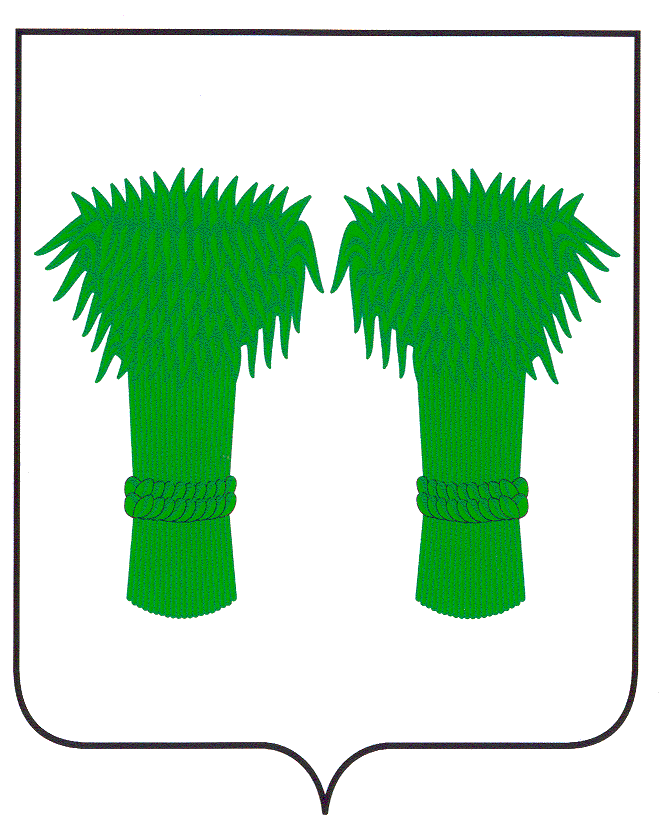  МУНИЦИПАЛЬНЫЙ  ВЕСТНИК                                       информационный бюллетень                                 Официальное издание районного Собрания депутатов и                               администрации Кадыйского муниципального районаРОССИЙСКАЯ ФЕДЕРАЦИЯКОСТРОМСКАЯ ОБЛАСТЬАДМИНИСТРАЦИЯ КАДЫЙСКОГО МУНИЦИПАЛЬНОГО РАЙОНАПОСТАНОВЛЕНИЕ от 19 октября 2016 г.                                                                                                                                                            № 298 В целях обеспечения транспортного обслуживания населения, в соответствии с Федеральным законом от 13 июля 2015 года № 220-ФЗ «Об организации регулярных перевозок пассажиров и багажа автомобильным транспортом и городским наземным электрическим транспортом в Российской Федерации и о внесении изменений в отдельные законодательные акты Российской Федерации», постановлением администрации Кадыйского муниципального района от 08 сентября 2016 года № 265 «Об утверждении Порядка организации транспортного обслуживания населения на муниципальных маршрутах регулярных перевозок пассажиров и багажа автомобильным транспортом на территории Кадыйского муниципального района Костромской области», руководствуясь Уставом Кадыйского муниципального районаПОСТАНОВЛЯЮ:  1. Утвердить прилагаемый Порядок ведения реестра муниципальных маршрутов регулярных перевозок пассажиров и багажа автомобильным транспортом на территории Кадыйского муниципального района Костромской области (Приложение).  2. Функции по ведению реестра муниципальных маршрутов регулярных перевозок пассажиров и багажа автомобильным транспортом на территории Кадыйского муниципального района возложить на отдел по экономике, имущественно- земельным отношениям, размещению муниципального заказа, ценообразованию, предпринимательству и защите прав потребителей администрации Кадыйского муниципального района.  3. Контроль за выполнением настоящего постановления возложить на заместителя главы по социально- экономическим вопросам администрации Кадыйского муниципального района.  4. Настоящее постановление вступает в силу со дня его официального опубликования. Глава администрации Кадыйского муниципального района В.В. Зайцев  Приложение к постановлению администрации Кадыйского муниципального района от 19 октября 2016г. № 298Порядок ведения реестра муниципальных маршрутов регулярных перевозок  пассажиров и багажа автомобильным транспортом  на территории Кадыйского муниципального района Костромской области1. Общие положения 1.1. Настоящий Порядок ведения реестра муниципальных маршрутов регулярных перевозок пассажиров и багажа автомобильным транспортом на территории Кадыйского муниципального района Костромской области (далее - Порядок) разработан в соответствии с Федеральным законом от 13 июля 2015 года № 220-ФЗ «Об организации регулярных перевозок пассажиров и багажа автомобильным транспортом и городским наземным электрическим транспортом в Российской Федерации и о внесении изменений в отдельные законодательные акты Российской Федерации» (далее - Федеральный закон № 220-ФЗ), Законом Костромской области от 18 ноября 2009 года № 539-4-ЗКО "Об организации транспортного обслуживания населения в Костромской области", постановлением администрации муниципального района от 08 сентября 2016 года № 265 «Об утверждении Порядка организации транспортного обслуживания населения на муниципальных маршрутах регулярных перевозок пассажиров и багажа автомобильным транспортом на территории Кадыйского муниципального района Костромской области» в целях формирования информационной базы данных о маршрутной сети на территории Кадыйского муниципального района.1.2.Термины и понятия, используемые в настоящем Порядке, применяются в том же значении, что и в законодательстве Российской Федерации и Костромской области.2. Порядок ведения реестра муниципальных маршрутов регулярных перевозок пассажиров и багажа автомобильным транспортом на территории Кадыйского муниципального района2.1. В реестре муниципальных маршрутов регулярных перевозок пассажиров и багажа автомобильным транспортом на территории Кадыйского муниципального района (далее по тексту – Реестр) осуществляется единый учет муниципальных маршрутов регулярных перевозок на территории Кадыйского муниципального района (далее по тексту - маршрут) и вносимых в них изменений. 2.2. Реестр ведется Уполномоченным органом по ведению реестра муниципальных маршрутов регулярных перевозок пассажиров и багажа автомобильным транспортом на территории Кадыйского муниципального района (далее – Уполномоченный орган) по форме, согласно приложению к настоящему Порядку, путем внесения соответствующих реестровых записей и утверждается постановлением администрации Кадыйского муниципального района (далее по тексту – Администрация района). 2.3. Основанием для внесения в Реестр сведений являются данные утвержденного паспорта соответствующего маршрута или внесение в паспорт маршрута изменений. Муниципальный маршрут регулярных перевозок считается установленным или измененным со дня включения предусмотренных подпунктами 1 - 10 части 1 статьи 26 Федерального закона № 220-ФЗ сведений о маршруте в реестр или изменения данных сведений в реестре. Муниципальный маршрут регулярных перевозок считается отмененным со дня исключения сведений о данном маршруте из реестра. 2.4. Реестр содержит следующие сведения о маршруте регулярного сообщения:регистрационный номер маршрута регулярных перевозок в соответствующем реестре;порядковый номер маршрута регулярных перевозок, который присвоен ему администрацией муниципального района;наименование маршрута регулярных перевозок в виде наименований начального остановочного пункта и конечного остановочного пункта по маршруту регулярных перевозок;наименования промежуточных остановочных пунктов по маршруту регулярных перевозок;наименования улиц, автомобильных дорог, по которым предполагается движение транспортных средств между остановочными пунктами по маршруту регулярных перевозок;протяженность маршрута регулярных перевозок;порядок посадки и высадки пассажиров;вид регулярных перевозок;виды транспортных средств и классы транспортных средств, которые используются для перевозок по маршруту регулярных перевозок, максимальное количество транспортных средств каждого класса;экологические характеристики транспортных средств, которые используются для перевозок по маршруту регулярных перевозок;дата начала осуществления регулярных перевозок;наименование, место нахождения юридического лица, фамилия, имя и, если имеется, отчество индивидуального предпринимателя (в том числе участников договора простого товарищества), осуществляющих перевозки по маршруту регулярных перевозок;дата и основание внесения сведений;дата и основание отмены маршрута. 2.5. Реестр (вносимые в него изменения) размещается в электронном виде на официальном сайте Администрации района в разделе «Экономика».3. Порядок внесения сведений в реестр3.1. Основанием для внесения в Реестр сведений о маршруте является постановление Администрации района об установлении нового либо изменении действующего маршрута регулярных перевозок.3.2. Основанием для исключения из Реестра сведений о маршруте является постановление Администрации района об отмене маршрута.3.3. Сведения о маршрутах заносятся в Реестр с присвоением регистрационных и порядковых номеров. Порядковый номер маршрутам присваивается от 100 до 499.3.4. Сведения об установлении, изменении или отмене маршрута должны быть внесены в Реестр не позднее пяти рабочих дней со дня принятия соответствующего решения.3.5. Вносимые в Реестр изменения регистрируются под порядковым номером регистрации маршрута, и через черту проставляются порядковые номера вносимых в маршрут регулярных перевозок изменений (например, 101/1, 101/2, где 101 - порядковый номер регистрации в Реестре; /1 или /2 и т.д. - порядковые номера вносимых изменений).3.6. Для действующих маршрутов в Реестре указываются ранее присвоенные номера маршрутов.Установленным новым маршрутам присваиваются новые номера.3.7. Обновление Реестра, размещенного на официальном сайте района, производится не позднее тридцати рабочих дней после внесения в него изменений.4. Предоставление сведений, содержащихся в реестре4.1. Сведения, содержащиеся в Реестре, являются открытыми и общедоступными и размещаются на официальном сайте района.4.2. Предоставление сведений, содержащихся в Реестре, на бумажном носителе осуществляется Администрацией района по запросам заинтересованных лиц в виде выписок из Реестра, выдаваемых безвозмездно в течение 30 календарных дней с даты поступления запроса.5. Внесение в реестр сведений об изменении вида регулярных перевозок5.1. Внесение в Реестр сведений об изменении вида регулярных перевозок осуществляется на основании постановления Администрации района об изменении вида регулярных перевозок путем внесения соответствующих записей в столбец 8 Реестра.Приложение к ПорядкуФОРМА Реестра муниципальных маршрутов регулярных перевозок пассажиров и багажаавтомобильным транспортом на территории Кадыйского муниципального районаРОССИЙСКАЯ ФЕДЕРАЦИЯКОСТРОМСКАЯ ОБЛАСТЬ АДМИНИСТРАЦИЯ КАДЫЙСКОГО МУНИЦИПАЛЬНОГО РАЙОНАПОСТАНОВЛЕНИЕ« 20 » октября 2016 г.                                                                                                                                                                № 299О внесении изменений в постановлениеадминистрации района от 4 мая 2016 года № 164В целях приведения нормативного правового акта в соответствие со Стратегией государственной культурной политики на период до 2030 года, утвержденной распоряжением Правительства Российской Федерации от 29 февраля 2016 года № 326-р, постановляю:	1. Внести изменения в муниципальную программу «Развитие культуры и туризма в Кадыйском муниципальном районе на 2016 – 2020 г.г.», утвержденную постановлением администрации Кадыйского муниципального района от 4 мая 2016 года № 164, и изложить муниципальную программу «Развитие культуры и туризма в Кадыйском муниципальном районе на 2016 – 2020 г.г.» в новой редакции согласно приложению к настоящему постановлению.		2. Контроль за исполнением данного постановления возложить на заместителя главы администрации Кадыйского муниципального района по социально-экономическим вопросам.		3. Постановление вступает в силу с момента подписания и подлежит опубликованию.Глава администрации Кадыйского муниципального района В.В. Зайцев Приложение к постановлению главы администрации Кадыйского муниципального района от 20 октября 2016г. № 299Паспорт  муниципальной программы «Развитие культуры и туризма  Кадыйского муниципального районана 2016 – 2020годы»Содержание проблемы и обоснования её решенияОсновное назначение учреждений культуры Кадыйского муниципального района Костромской области состоит в определении текущих и стратегических приоритетов культурной политики, использовании культуры как инструмента для экономического развития и достижения социального согласия, содействие улучшению демографической ситуации на территории района. Учреждения культуры района формируют положительный имидж, создавая и обеспечивая нравственное здоровье населения, способствуют повышению толерантности, снижению степени идеологического противостояния в обществе.Для решения задач, определенных стратегическим планированием отрасли, разработана настоящая комплексная муниципальная целевая программа, которая учитывает накопленный положительный опыт, определяет перспективы развития отрасли с учетом реализации запросов и потребностей населения Кадыйского муниципального района.Приоритетным направлением программы станет модернизация культурно-досуговых учреждений, являющихся одним из главных институтов сохранения нематериального культурного наследия. В Кадыйском районе действуют 18 учреждений культурно-досугового типа, большинство зданий культурно-досуговых учреждений требуют ремонта. Сохраняются несоответствие технического оснащения культурно-досуговых учреждений современным требованиям, недостаток финансовых средств на обновление сценических костюмов, музыкальных инструментов, дефицит квалифицированных кадров, владеющих новыми информационными технологиями, недостаточный уровень трудовой мотивации работников культуры и, как следствие, низкий потенциал кадрового состава учреждений культуры. Отсутствие в сельских учреждениях культуры современного звуко- и светотехнического оборудования не позволяет наращивать объемы платных услуг, оказываемых населению.  В условиях современности библиотеки выполняют важную роль в удовлетворении постоянно увеличивающихся информационных, образовательных, духовных и культурных потребностей людей. Вместе с тем в сфере оказания информационно-библиотечных услуг населению сохраняется ряд нерешенных задач. Средства, выделяемые на приобретение книг, не покрывают растущей потребности населения в получении информации для образовательных, производственных целей. Существует проблема приобщения детей к чтению, в связи с чем необходимо более качественное комплектование библиотек детскими изданиями. На территории Кадыйского района находятся 20 объектов, представляющих историко-культурную ценность и находящихся под охраной государства, 1 из них – федерального значения. В 2016-2020 годах сосредоточить усилия на возрождении объектов и памятников истории и культуры религиозного назначения. Интенсивность пользования услугами районного краеведческого музея, Дома русской старины 2011-2015 годах находилась на достаточном уровне, сохранена положительная динамика комплектования и использования музейных фондов. Однако дальнейшее развитие научно-просветительской и выставочной деятельности сталкивается с рядом проблем. Ограниченные площади экспозиционных залов и фондохранилищ, отсутствие средств на приобретение и обновление экспонатов ограничивает доступность бесценного наследия прошлого для широких слоев населения. В последние годы Кадыйский район, расположенный в центре Костромской области, становится многонациональным, что ставит перед учреждениями сферы культуры, задачи развития высокого уровня межнационального, межконфессионального и межкультурного согласия (толерантности). На территории района проживает 17 национальностей - люди разных религий, народных традиций и обычаев. Среди населения не отмечается экстремистских настроений, люди спокойно растят детей, трудятся и добрососедствуют. Но чтобы сохранить это, работники культуры должны уже на этапах планирования продумывать и проводить мероприятия, которые будут нести информационно-просветительский смысл и не затронут этических сторон межнациональных отношений. Более тщательно должна проводиться работа учреждениями культуры с такой категорией граждан, как инвалиды. Оснащение зданий необходимым оборудованием, выполнение норм российского законодательства по оказанию услуг инвалидам, создаваемая программа должна решить и эту проблему. Процедуру независимой оценки качества предоставления услуг учреждениями культуры в 2015 году прошли 4 муниципальных учреждения. Результаты этой работы отражены на официальном сайте отдела. В 2016 году должны будут пройти процедуру оценки качества ещё 6 культурно-досуговых учреждений культуры.Основные цели, задачи и сроки реализации программы:Приоритетным направлением государственной политики в сфере культуры является гарантированное соблюдение конституционных прав и свобод граждан, в том числе прав на участие в культурной жизни, доступ к культурным ценностям и пользование учреждениями культуры, свободу творчества, получение информации. Цели и задачи программы определены с учетом полномочий и обязанностей органов местного самоуправления муниципальных образований Костромской области, установленных Конституцией Российской Федерации, Стратегией государственной культурной политики на период до 2030 года и иными законодательными актами Российской Федерации, Костромской области, посланиями Президента Российской Федерации Федеральному Собранию Российской Федерации. Основными целями и задачами Программы являются:формирование гармонично развитой личности;укрепление единства российского общества посредством приоритетного культурного и гуманитарного развития;укрепление гражданской идентичности;создание условий для воспитания граждан;сохранение исторического и культурного наследия и его использование для воспитания и образования;передача от поколения к поколению традиционных для российского общества ценностей, норм, традиций и обычаев;создание условий для реализации каждым человеком его творческого потенциала;обеспечение гражданам доступа к знаниям, информации и культурным ценностям;реализация стратегической роли культуры как духовно-нравственного основания развития личности и государства, единства российского общества, а также развитие туризма для приобщения граждан к мировому культурному и природному наследию: обеспечение прав граждан на участие в культурной жизни, реализация творческого потенциала населения Кадыйского района; повышение качества и доступности услуг в сфере внутреннего и въездного туризма; проведение государственной и региональной культурной политики в районе;обеспечение единого культурного пространства Кадыйского муниципального района, последовательное участие в формировании единого культурного пространства Костромской области; повышение доступности и качества культурных услуг; сохранение и восстановление традиционной народной культуры как основной составляющей при формировании единого культурного пространства;  создание единого информационно - деятельностного пространства, ориентированного на сохранение и развитие самодеятельного народного творчества; развитие детского творчества, поддержка молодых дарований; сохранение и развитие музыкального образования; гармонизация межнациональных и межконфессиональных отношений, создание условий для сохранения культур народов, проживающих в Кадыйском районе;  реализация мер адаптации знаний и навыков работников культуры к изменяющимся условиям и новым требованиям, повышение их профессионального мастерства; обновление специального оборудования организаций сферы культуры; создание условий для улучшения МТБ УК, сохранения и безопасности имущества досуговых учреждений, учреждений дополнительного образования, музейных и библиотечных фондов. обеспечение сохранности историко-культурного наследия; участие учреждений культуры района в федеральных программах; выполнение показателей «дорожной карты» по основным направлениям работы учреждений культуры; проведение независимой оценки качества предоставления услуг населению района учреждениями культуры;Система мероприятий программыВ рамках настоящей программы будет осуществлена следующая система мероприятий:- в сфере развития народного творчества, библиотечного и музейного дела:- обеспечение разнообразия и доступности культурных услуг; развитие культурно-досуговых учреждений как центров общения; формирование творческих способностей личности, в первую очередь детей и молодежи;- сохранение нематериального культурного наследия и трансляция лучших образцов народной культуры, укрепление материально-технической базы и технологическое оснащение учреждений культуры в целях повышения качества оказания культурных услуг;-изучение, введение в широкий оборот музейных собраний, совершенствование форм контроля за обеспечением их безопасности, использование новых информационных технологий в деятельности музеев; - обеспечение свободного доступа населения к информации и знаниям, модернизация информационной деятельности библиотек и создание электронных ресурсов на основе новых технологий, их интеграция в мировую информационную инфраструктуру; - улучшение качественного состава книжных фондов библиотек Кадыйского района, обеспечение сохранности фондов общедоступных публичных библиотек;- совершенствование системы библиотечного обслуживания социально незащищенных слоев населения, в первую очередь инвалидов, детей и юношества;- в сфере укрепления материально-технической базы и информатизации учреждений культуры и искусства:- приобретение свето-звукооборудования, сценических костюмов, музыкальных инструментов, аудио и видеоаппаратуры.- комплектование библиотек района компьютерной техникой для внедрения прогрессивных систем автоматизированных библиотечных информационных средств, современной новой литературой.- обеспечение сохранности и безопасности библиотечных и музейных фондов.Основание для разработки программы  «Развитие культуры и туризма Кадыйского района на 2016 – 2020годы»Основанием для разработки Программы послужило выполнение подобной программы 2011 – 2015 годы, осознание всеми слоями общества значимости самодеятельного народного творчества, традиционной народной культуры, исторического и культурного прошлого района, сохранение и развитие библиотечных фондов муниципальных библиотек, активизация деятельности муниципальных органов власти и общественных организаций по изучению, сохранению и развитию культуры.	Реализация накопленного культурного потенциала невозможна без радикальной модернизации учреждений культуры, системных финансовых вложений, действенной организационной поддержки, применения программных средств и методов. Решение актуальных задач сохранения и развития культуры требует комплексного подхода, современной организации всей работы, согласованной по задачам, срокам, направлениям, проводимым мероприятиям. Объединение в специально организованном и целенаправленном процессе усилий учреждений культуры позволит восстановить и сохранить целостность социокультурного пространства района, на основе художественных традиций выработать действительно продуктивные виды и формы работы.Обоснование ресурсного обеспечения программы.	Финансирование мероприятий Программы осуществляется за счет средств районного бюджета с привлечением средств внебюджетных источников и участием в федеральных программах - «Культура России 2012-2018г.», «Доступная среда».	Общий объем финансирования Программы составляет 2 516,0 тыс.рублей, в том числе за счет средств районного бюджета 1 664,0 тыс. рублей и внебюджетных средств 852,0 тыс. рублей. 	Оказание органам местного самоуправления финансовой поддержки из областного бюджета осуществляется при наличии муниципальных программ сохранения и развития культуры и выделение из соответствующих бюджетов средств на их реализацию. Программы подлежит ежегодному уточнению в процессе формирования и исполнения бюджета на очередной финансовый год. Внебюджетные средства планируется получить путем привлечения спонсорских средств и путем предоставления учреждениями культуры платных услуг населению области.Механизм реализации программы, включающий в себя механизм управления программой и механизм взаимодействия государственных заказчиков.	Руководителем Программы является начальник отдела по делам культуры, туризма, молодежи и спорта администрации Кадыйского муниципального района. Руководитель Программы несет ответственность за реализацию и достижение конечных результатов Программы, рациональное использование средств, выделяемых на её выполнение, формирует при необходимости координационный совет Программы.	Текущее исполнение Программы осуществляется соответствующими отделами администрации Кадыйского муниципального района: отделом по делам культуры, туризма, молодежи и спорта, финансовым отделом, а также администрациями сельских поселений, входящих в состав Кадыйского муниципального района, подведомственными отделу культуры учреждениями.	Руководитель Программы определяет:порядок формирования ежегодного плана мероприятий Программы;порядок анализа эффективности выполнения мероприятий Программы, расходования финансовых средств;порядок предоставления отчетов.Доклады о ходе работ по Программе должны содержать следующую информацию:сведения о результатах реализации Программы за отчетный период;сведения о целевом использовании и объемах привлеченных средств федерального, регионального бюджетов и внебюджетных источников;сведения о соответствии фактических показателей реализации Программы показателям, установленным при утверждении Программы;сведения о наличии и состоянии УК района, объемах и состоянии объектов;сведения об участии в мероприятиях разного уровня;сведения о доходах;сведения о приобретениях;сведения о внедрении и эффективности инновационных проектов.Ежегодно планируется разработка комплекса мероприятий по патриотическому воспитанию, профилактике асоциальных явлений и продвижению здорового образа жизни, по летне-оздоровительному отдыху, проекты на присвоение грантов.Ожидаемые конечные результаты реализации Программы:Достижение определенных Программой результатов повлияет на эффективность деятельности учреждений культуры, позволит:- создать единое информационно-деятельностного пространство, ориентированное на сохранение и развитие самодеятельного народного творчества;-сохранить и восстановить традиционную народную культуру как основную составляющую при формировании единого культурного пространства;- сохранить и развить самодеятельное народное творчество;- сохранить и развить музыкальное образование;- обеспечить доступность библиотечных фондов для всех социальных групп населения;- обеспечить сохранение и развитие библиотечных фондов;- внедрить современные технологии и увеличить информационные ресурсы отрасли; - обеспечить выполнение показателей «дорожной карты» по основным направлениям работы учреждений культуры;- поддержать и развивать материально-техническую базу учреждений культуры. Оценка эффективности Программы	Проведение мероприятий районного, регионального и межрегионального масштаба направлено на повышение уровня нравственно-эстетического и духовного развития общества, сохранение преемственности и обеспечение условий долгосрочного развития культурных традиций Кадыйского района, расширение спектра культурно-просветительских, интеллектуально-досуговых услуг, предоставляемых населению, повышение их качества, комфортности предоставления.-создание условий для организации культурно-массового досуга населения; прирост числа посещений музея, увеличение количества читателей, книговыдач, культурно-досуговых мероприятий на 1000 человек населения (по сравнению с прошлым годом);-обеспечение отрасли квалифицированными кадрами;- улучшение материально-технической базы учреждений культуры.Мероприятия по реализации программы «Культура и туризм Кадыйского района на 2016 – 2020 годы»Приложение к смете Программы Финансирование по заявкам участия в Федеральной программе «Культура России 2012-2018г.г.»Примечание: Объем расходов на реализацию Программы подлежит ежегодному уточнению в процессе формирования и исполнения бюджета на очередной финансовый год.РОССИЙСКАЯ ФЕДЕРАЦИЯ КОСТРОМСКАЯ ОБЛАСТЬАДМИНИСТРАЦИЯ КАДЫЙСКОГО МУНИЦИПАЛЬНОГО РАЙОНАПОСТАНОВЛЕНИЕ24 октября 2016 г.			 			                                                                                  № 302 Об утверждении реестра муниципальных  маршрутов регулярных перевозок пассажиров  и багажа автомобильным транспортом в границах  Кадыйского муниципального районаВ соответствии с Федеральным законом от 13.07.2015 № 220-ФЗ «Об организации регулярных перевозок пассажиров и багажа автомобильным транспортом и городским наземным электрическим транспортом в Российской Федерации и о внесении изменений в отдельные законодательные акты Российской Федерации», постановлением администрации Кадыйского муниципального района от 19 октября 2016г. № 298 «Об утверждении порядка ведения реестра муниципальных маршрутов регулярных перевозок пассажиров и багажа автомобильным транспортом на территории Кадыйского муниципального района Костромской области», руководствуясь Уставом муниципального образования Кадыйский муниципальный район  ПОСТАНОВЛЯЮ: Утвердить прилагаемый Реестр муниципальных маршрутов регулярных перевозок пассажиров и багажа в границах Кадыйского муниципального района (Приложение).Контроль за выполнением настоящего постановления возложить на заместителя главы по социально- экономическим вопросам администрации Кадыйского муниципального района.Настоящее постановление вступает в силу со дня его опубликования.И.о. главы администрацииКадыйского муниципального района А.Н.СмирновПриложение к постановлению главы администрации Кадыйского муниципального района от 24 октября 2016 г. №302 Реестра муниципальных маршрутов регулярных перевозок пассажиров и багажа автомобильным транспортом на территории Кадыйского муниципального районаРОССИЙСКАЯ ФЕДЕРАЦИЯ КОСТРОМСКАЯ ОБЛАСТЬАДМИНИСТРАЦИЯ КАДЫЙСКОГО МУНИЦИПАЛЬНОГО РАЙОНАПОСТАНОВЛЕНИЕ27 октября 2016 г. 		 № 308О перечне муниципальных программ Кадыйского муниципального района	В соответствии с постановлением администрации Кадыйского муниципального района от 10 марта 2016 года № 56 «Об утверждении Порядка принятия решений о разработке муниципальных программ Кадыйского муниципального района, их формирования, реализации и проведения оценки эффективности их реализации», руководствуясь Уставом Кадыйского муниципального района ПОСТАНОВЛЯЮ:	1. Утвердить перечень муниципальных программ Кадыйского муниципального района на 2017 год (прилагается).	2. Признать утратившим силу постановление администрации кадыйского муниципального района от 02 ноября 2015 года № 266 «О перечне муниципальных программ Кадыйского муниципального района».	3. Ответственным исполнителям муниципальных программ разработать муниципальные программы согласно утвержденного перечня.	4. Контроль за выполнением настоящего постановления возложить на заместителя главы по социально- экономическим вопросам администрации Кадыйского муниципального района.	5. Настоящее постановление вступает в силу со дня подписания.И.о. главы администрацииКадыйского муниципального района А.Н. СмирновПриложениек постановлению администрацииКадыйского муниципального районаот 27 октября 2016 г. № 308Перечень муниципальных программ Кадыйского муниципального района на 2017 год<*> Соисполнители муниципальных программ и подпрограмм, а также основные направления муниципальных программ Кадыйского муниципального района могут быть изменены в рамках подготовки проектов муниципальных программ Кадыйского муниципального района.РОССИЙСКАЯ ФЕДЕРАЦИЯКОСТРОМСКАЯ ОБЛАСТЬ АДМИНИСТРАЦИЯ КАДЫЙСКОГО МУНИЦИПАЛЬНОГО РАЙОНА  ПОСТАНОВЛЕНИЕ24 октября 2016 г. № 304 Об утверждении административного регламента по предоставлению муниципальной услуги «Государственная регистрация заявления о проведении общественной экологической экспертизы» В соответствии с Федеральным законом от 06 октября 2003 года №131-ФЗ «Об общих принципах организации местного самоуправления в Российской Федерации», Федеральным законом от 23 ноября 1995 года № 174-ФЗ «Об экологической экспертизе», Федеральным законом от 27 июля 2010 года № 210-ФЗ «Об организации предоставления государственных и муниципальных услуг», Уставом Кадыйского муниципального района, постановляю:1. Утвердить прилагаемый административный регламент по предоставлению муниципальной услуги «Государственная регистрация заявления о проведении общественной экологической экспертизы».2. Признать утратившим силу административный регламент по предоставлению муниципальной услуги «Организация по требованию населения общественных экологических экспертиз», утвержденный постановлением администрации Кадыйского муниципального района от 14 июля 2011 г. № 449.3. Контроль за исполнением настоящего постановления возложить на первого заместителя главы администрации Кадыйского муниципального района Смирнова А.Н.4. Настоящее постановление вступает в силу со дня его официального опубликования.И.о. главы администрации Кадыйского муниципального района А.Н.СмирновАДМИНИСТРАТИВНЫЙ РЕГЛАМЕНТпредоставления муниципальной услуги «Государственная регистрация заявления о проведении общественной экологической экспертизы»Глава 1 . Общие положенияПредмет регулирования административного регламента Административный регламент предоставления муниципальной услуги «Государственная регистрация заявлений о проведении общественной экологической экспертизы» (далее - административный регламент) регулирует отношения, возникающие в связи с обращением получателей муниципальной услуги (далее - заявителей), в целях реализации их прав, законных интересов, либо исполнения возложенных на них обязанностей, определяющий сроки и последовательность действий и (или) принятия решений администрацией Кадыйского муниципального района, влекущих возникновение, изменение или прекращение правоотношений и (или) возникновение (передачу) документированной информации (документа), в связи с непосредственным обращением (заявлением) организации, в целях реализации их прав, законных интересов, либо исполнения возложенных на них обязанностей по государственной регистрации заявлений о проведении общественной экологической экспертизы.1. Заявителями являются граждане и общественные организации (объединения), органы местного самоуправления, либо их уполномоченные представители (далее - заявители), обратившиеся в орган, предоставляющий муниципальную услугу, с заявлением о предоставлении муниципальной услуги в письменном или электронном виде. 2. Информацию о порядке предоставления муниципальной услуги администрацией Кадыйского муниципального района можно получить: - непосредственно в отделе архитектуры, строительства, ЖКХ, дорожного хозяйства, транспорта, природных ресурсов и охраны окружающей среды администрации Кадыйского муниципального района;- на информационных стендах в администрации Кадыйского муниципального района;- по телефону: (49442) 3-40-02;- на интернет-сайте администрации Костромского муниципального района (www.admkad.ru);- на портале государственных и муниципальных услуг Костромской области (gosuslugi.region.kostroma.ru).Информация о месте нахождения, графике работы администрации, областного государственного казенного учреждения Костромской области «Многофункциональный центр предоставления государственных и муниципальных услуг населению» (далее – МФЦ), либо филиала областного государственного казенного учреждения Костромской области «Многофункциональный центр предоставления государственных и муниципальных услуг населению», а также справочных телефонах, адресе официального сайта в информационно-телекоммуникационной сети «Интернет» (далее – сеть Интернет), содержащего информацию о предоставлении муниципальной услуги и услуг, которые являются необходимыми и обязательными для предоставления муниципальной услуги, адресе электронной почты приведена в приложении №1 к настоящему административному регламенту.Для получения информации по вопросам предоставления муниципальной услуги, заявитель обращается в администрацию лично, письменно, по телефону, по электронной почте, или через федеральную государственную информационную систему «Единый портал государственных и муниципальных услуг (функций)» или региональную информационную систему «Единый портал Костромской области».Для получения сведений о ходе предоставления муниципальной услуги заявитель обращается в администрацию лично, письменно, по телефону, по электронной почте, или через региональную информационную систему «Единый портал Костромской области», после прохождения процедур авторизации.Сведения о ходе предоставления муниципальной услуги предоставляются заявителю при указании даты и входящего номера полученной при подаче документов расписки, а при использовании региональной информационной системы «Единый портал Костромской области» - после прохождения процедур авторизации. Информирование о предоставлении муниципальной услуги в данном случае осуществляется путем направления соответствующего статуса услуги, а также решения о предоставлении либо об отказе в предоставлении муниципальной услуги в виде электронного образа документа, подписанного главой администрации Кадыйского муниципального района с использованием электронной подписи.Информирование (консультирование) по вопросам предоставления муниципальной услуги осуществляется ведущим экспертом по природным ресурсам и охране окружающей среды отдела архитектуры, строительства, ЖКХ, дорожного хозяйства, транспорта, природных ресурсов и охраны окружающей среды администрации Кадыйского муниципального района.Консультации предоставляются по следующим вопросам:-содержание и ход предоставления муниципальной услуги;-перечень документов, необходимых для предоставления муниципальной услуги, комплектность (достаточность) представленных документов;-источник получения документов, необходимых для предоставления муниципальной услуги (орган государственной власти, орган местного самоуправления, организация и их местонахождение);-время приема и выдачи документов; -срок принятия администрацией решения о предоставлении муниципальной услуги;-порядок обжалования действий (бездействий) и решений, осуществляемых и принимаемых администрацией в ходе предоставления муниципальной услуги.	8. Информация по вопросам предоставления муниципальной услуги размещается:-на информационных стендах администрации, общественных организаций;-на официальном сайте администрации www.admkad.ru в сети Интернет;-в федеральной государственной информационной системе «Единый портал государственных и муниципальных услуг (функций)» (www.gosuslugi.ru);-в региональной информационной системе «Единый портал Костромской области» (http://44gosuslugi.ru).Размещаемая информация содержит в том числе:-извлечения из нормативных правовых актов, устанавливающих порядок и условия предоставления муниципальной услуги;-текст настоящего административного регламента с приложениями;-перечень документов, необходимый для предоставления муниципальной услуги, и требования, предъявляемые к этим документам;-порядок информирования о ходе предоставления муниципальной услуги;-порядок обжалования действий (бездействия) и решений, осуществляемых и принимаемых в ходе предоставления муниципальной услуги.Глава 2. Стандарт предоставления муниципальной услуги 9. Наименование муниципальной услуги — государственная регистрация заявления о проведении общественной экологической экспертизы.	10. Муниципальная услуга предоставляется администрацией Кадыйского муниципального района или МФЦ.	11. Результатами предоставления муниципальной услуги является принятие решения:	-о регистрации заявления о проведении общественной экологической экспертизы;	-об отказе в регистрации заявления о проведении общественной экологической экспертизы.	Процедура предоставления муниципальной услуги завершается получением заявителем одного из следующих документов:	-уведомления о регистрации заявления о проведении общественной экологической экспертизы (Приложение № 4);	-уведомления об отказе в регистрации заявления о проведении общественной экологической экспертизы (Приложение № 5).	12. Срок предоставления муниципальной услуги составляет 7 дней со дня подачи заявления о проведении общественной экологической экспертизы с приложением всех документов, необходимых для предоставления муниципальной услуги, предусмотренных настоящим административным регламентом.	В случае представления заявителем документов через МФЦ срок принятия решения о согласовании или об отказе в согласовании исчисляется со дня передачи МФЦ таких документов в орган, осуществляющий согласование.13. Срок выдачи (направления) документов, являющихся результатом предоставления муниципальной услуги, составляет 1 рабочий день с даты принятия решения о предоставлении (отказе в предоставлении) муниципальной услуги при направлении по почте и посредством федеральной государственной информационной системы «Единый портал государственных и муниципальных услуг (функций)» и в день обращения заявителя при личном обращении. При этом срок предоставления муниципальной услуги не должен превышать общий срок, установленный в п.12 настоящего Административного регламента.14. Приостановление предоставления муниципальной услуги действующим законодательством не предусмотрено.15. Предоставление муниципальной услуги осуществляется в соответствии с:1) Конституцией Российской Федерации («Российская газета», № 237(853), 25 декабря 1993 года);2) Гражданским кодексом Российской Федерации (часть вторая) от 22 декабря 1995 года № 14-ФЗ («Собрание законодательства Российской Федерации» от 29 января 1996 года № 5, ст. 410);3) 2) Федеральным законом от 23 ноября 1995 года № 174-ФЗ «Об экологической экспертизе» («Собрание законодательства Российской Федерации» от 27 ноября 1995 года № 48, ст. 4556);4) Федеральным законом от 10 января 2002 года № 7-ФЗ «Об охране окружающей среды» («Собрание законодательства Российской Федерации» от 14 января 2002 года № 2, ст. 133);5) Федеральным законом от 06 октября 2003 года № 131-ФЗ «Об общих принципах организации местного самоуправления в Российской Федерации» («Собрание законодательства Российской Федерации» от 06 октября 2003 года № 40 ст. 3822); 6) Федеральным законом от 02 мая 2006 года № 59-ФЗ «О порядке рассмотрения обращений граждан Российской Федерации» («Собрание законодательства РФ» от 08 мая 2006 года № 19, ст. 2060);7) Федеральным законом от 27 июля 2006 года № 149-ФЗ «Об информации, информационных технологиях и о защите информации» («Российская газета», № 165 от 29 июля 2006 года); 8) Федеральным законом от 09 февраля 2009 года № 8-ФЗ «Об обеспечении доступа к информации о деятельности государственных органов и органов местного самоуправления» («Собрание законодательства Российской Федерации» от 16 февраля 2009 года № 7 ст. 776);9) Уставом Кадыйского муниципального района;10) Инструкцией по делопроизводству в администрации Кадыйского муниципального района;11) Настоящим административным регламентом.16. В перечень документов, необходимых для предоставления муниципальной услуги входят: 1) заявление о регистрации проведения общественной экологической экспертизы (далее – заявление) установленного образца согласно форме, приведенной в Приложении № 3 к настоящему административному регламенту. Бланк заявления выдается заявителю при обращении о предоставлении муниципальной услуги непосредственно к ведущему эксперту по природным ресурсам и охране окружающей среды отдела архитектуры, строительства, ЖКХ, дорожного хозяйства, транспорта, природных ресурсов и охраны окружающей среды администрации Кадыйского муниципального района, ответственному за прием заявлений.В заявлении общественных организаций (объединений) о проведении общественной экологической экспертизы должны быть приведены наименование, юридический адрес и адрес (место нахождения), характер предусмотренной уставом деятельности, сведения о составе экспертной комиссии общественной экологической экспертизы, сведения об объекте общественной экологической экспертизы, сроки проведения общественной экологической экспертизы.В заявлении иных лиц должны быть приведены наименование (для юридических лиц), фамилия, имя и отчество (при наличии) (для физических лиц), юридический адрес и адрес места нахождения (для юридических лиц), адрес места жительства (для физических лиц), характер предусмотренной уставом деятельности (для юридических лиц), сведения о составе экспертной комиссии общественной экологической экспертизы, сведения об объекте общественной экологической экспертизы, сроки проведения общественной экологической экспертизы.2) копия документа, подтверждающего государственную регистрацию заявителя в качестве юридического лица (для юридических лиц);3) копия устава общественной организации (объединения) – заявителя, основным направлением деятельности которой является охрана окружающей среды, в том числе организация и проведение экологической экспертизы;4) документ, подтверждающий наличие согласия на обработку персональных данных в соответствии с требованиями ч. 3 ст.7 Федерального закона от 27 июля 2010 года № 210-ФЗ «Об организации предоставления государственных и муниципальных услуг».17. Запрещается требовать от заявителя представления документов и информации или осуществления действий, представление или осуществление которых не предусмотрено нормативными правовыми актами, регулирующими отношения, возникающие в связи с предоставлением муниципальной услуги;  18. Документы, предоставляемые заявителем, должны соответствовать следующим требованиям:- тексты документов написаны разборчиво; - фамилия, имя и отчество (при наличии) заявителя, его адрес места жительства, телефон (если есть) написаны полностью;- в документах нет подчисток, приписок, зачеркнутых слов и иных неоговоренных исправлений;- документы не исполнены карандашом;- документы не имеют серьезных повреждений, наличие которых допускает многозначность истолкования содержания.Документы, необходимые для получения муниципальной услуги, могут быть представлены как в подлинниках, так и в копиях, заверенных выдавшей документы организацией (органом, учреждением) или нотариально (в специально оговоренных случаях). Не заверенные копии предоставленных документов заверяются специалистом Администрации, МФЦ на основании предоставленного оригинала этого документа.	Заявитель может подать заявление о получении муниципальной услуги в электронном виде с использованием региональной информационной системы «Единый портал Костромской области. В соответствии со статьей 6 Федерального закона от 06 апреля 2011 года № 63-ФЗ «Об электронной подписи» информация в электронной форме, подписанная квалифицированной электронной подписью, признается электронным документом, равнозначным документу на бумажном носителе, подписанному собственноручной подписью, кроме случая, если федеральными законами или принимаемыми в соответствии с ними нормативными правовыми актами установлено требование о необходимости составления документа исключительно на бумажном носителе. Заявление и необходимые для получения муниципальной услуги документы, предусмотренные пунктом 16 настоящего административного регламента, предоставленные заявителем в электронном виде, удостоверяются электронной подписью:	-заявление удостоверяется простой электронной подписью заявителя;	-доверенность, подтверждающая правомочие на обращение за получением муниципальной услуги, выданная организацией, удостоверяется усиленной квалифицированной электронной подписью правомочного должностного лица организации, а доверенность, выданная физическим лицом, - усиленной квалифицированной электронной подписью нотариуса;-иные документы, прилагаемые к заявлению в форме электронных образов бумажных документов (сканированных копий), удостоверяются электронной подписью в соответствии с требованиями постановления Правительства Российской Федерации от 25 июня 2012 года № 634 «О видах электронной подписи, использование которых допускается при обращении за получением государственных и муниципальных услуг». Документы для предоставления муниципальной услуги по желанию заявителя могут направляться по почте. В случае направления документов для получения муниципальной услуги почтой подпись физического лица на запросе о предоставлении муниципальной услуги должна быть нотариально удостоверена.19. Основаниями для отказа в предоставлении муниципальной услуги являются:1)общественная экологическая экспертиза ранее была дважды проведена в отношении объекта общественной экологической экспертизы;2)заявление о проведении общественной экологической экспертизы было подано в отношении объекта, сведения о котором составляют государственную, коммерческую или иную охраняемую законом тайну;3)устав общественной организации (объединения), организующей и проводящей общественную экологическую экспертизу, не соответствует требованиям статьи 20 Федерального закона «Об экологической экспертизе»;4)общественная организация (объединение) не зарегистрирована в порядке, установленном законодательством Российской Федерации, на день обращения за государственной регистрацией заявления о проведении общественной экологической экспертизы;5)требования к содержанию заявления о проведении общественной экологической экспертизы, предусмотренные статьей 23 Федерального закона от 23.11.1995 N 174-ФЗ «Об экологической экспертизе», не выполнены;6)наличие в документах, представленных заявителем, недостоверных сведений или несоответствия их требованиям законодательства;7)непредставление или представление неполного комплекта документов, указанных в настоящем административном регламенте;8)отказ заявителя от предоставления муниципальной услуги.20. Муниципальная услуга предоставляется бесплатно.21. Помещения, в которых предоставляется муниципальная услуга, соответствуют следующим требованиям:1) здание, в котором непосредственно предоставляется муниципальная услуга, располагается с учетом транспортной доступности и оборудовано отдельными входами для свободного доступа заявителей в помещение;2) на территории, прилегающей к месторасположению администрации, оборудуются места для парковки автотранспортных средств. На стоянке должно быть не менее 10 мест, из них не менее 10 процентов мест (но не менее одного места) - для парковки специальных транспортных средств лиц с ограниченными возможностями передвижения. Доступ заявителей к парковочным местам является бесплатным;3) центральный вход в здание оборудован информационной табличкой (вывеской), содержащей информацию о наименовании и графике работы;4) в целях создания условий доступности муниципальной услуги инвалидам, администрация обеспечивает: -условия для беспрепятственного доступа к зданиям, а также для беспрепятственного пользования средствами связи и информации (положения данного абзаца применяются с 1 июля 2016 года исключительно ко вновь вводимым в эксплуатацию или прошедшим реконструкцию, модернизацию зданиям);-возможность самостоятельного передвижения по территории, на которой расположены здания, а также входа в такие здания и выхода из них, в том числе с использованием кресла-коляски;-сопровождение инвалидов, имеющих стойкие расстройства функции зрения и самостоятельного передвижения, и оказание им помощи в передвижении;-надлежащее размещение оборудования и носителей информации, необходимых для обеспечения беспрепятственного доступа инвалидов к зданиям и к услугам с учетом ограничений их жизнедеятельности;-дублирование необходимой для инвалидов звуковой и зрительной информации, а также надписей, знаков и иной текстовой и графической информации знаками, выполненными рельефно-точечным шрифтом Брайля, допуск сурдопереводчика и тифлосурдопереводчика;-допуск в здания собаки-проводника при наличии документа, подтверждающего ее специальное обучение и выдаваемого по форме и в порядке, которые определяются федеральным органом исполнительной власти, осуществляющим функции по выработке и реализации государственной политики и нормативно-правовому регулированию в сфере социальной защиты населения;-оказание помощи инвалидам в преодолении барьеров, мешающих получению ими услуг наравне с другими лицами.В случаях, если существующие здания невозможно полностью приспособить с учетом потребностей инвалидов, собственники этих зданий до их реконструкции или капитального ремонта должны принимать согласованные с одним из общественных объединений инвалидов меры для обеспечения доступа инвалидов к месту предоставления муниципальной услуги либо, когда это возможно, обеспечить предоставление муниципальной услуги по месту жительства инвалида или в дистанционном режиме.5) места ожидания в очереди на представление или получение документов комфортные для граждан, оборудованы стульями (кресельными секциями, скамьями), местами общественного пользования;6) помещения приема граждан оборудованы информационными табличками с указанием:-наименования структурного подразделения администрации;-номера помещения;-фамилии, имени, отчества и должности специалиста;-технического перерыва (при наличии); 7) прием граждан осуществляется в специально выделенных для этих целей помещениях, включающих в себя места для заполнения документов и информирования граждан.8) помещения соответствуют установленным санитарно-эпидемиологическим правилам и оборудованы средствами пожаротушения и оповещения о возникновении чрезвычайной ситуации;9) каждое рабочее место специалиста оборудовано телефоном, персональным компьютером с возможностью доступа к информационным базам данных, печатающим устройствам;10) на информационных стендах размещается следующая информация:-текст настоящего административного регламента;-блок-схема порядка предоставления муниципальной услуги согласно Приложению № 2 к настоящему административному регламенту или описание порядка предоставления муниципальной услуги, в том числе в электронном виде;-перечень документов, необходимых для получения муниципальной услуги;-формы документов, необходимых для заполнения заявителем или образцы их заполнения;-порядок обжалования действий (бездействий) и решений, осуществляемых и принимаемых администрацией в ходе предоставления муниципальной услуги.22. Сроки ожидания в очереди при подаче заявления о предоставлении муниципальной услуги, получения результата предоставления муниципальной услуги, регистрации заявления:- максимальный срок ожидания в очереди при подаче заявления о предоставлении муниципальной услуги составляет 15 минут.- максимальный срок ожидания в очереди при получении результата предоставления муниципальной услуги составляет 15 минут. - максимальный срок регистрации заявления заявителя в журнале регистрации заявлений об оказании муниципальной услуги, предусмотренной настоящим Административным регламентом, составляет 10 минут с момента его поступления в администрацию. 23. Заявителям должна быть предоставлена возможность для предварительной записи на предоставление документов для получения муниципальной услуги и (или) для получения результата муниципальной услуги. Предварительная запись может осуществляться заявителем при личном обращении, в том числе в МФЦ, по телефону: 3-40-02, а также посредством записи с использованием региональной информационной системы «Единый портал Костромской области».24. При предварительной записи заявитель сообщает свои фамилию, имя, отчество, адрес места жительства, контактный телефон и желаемые дату и время представления документов. Предварительная запись осуществляется путем внесения информации в Журнал предварительной записи заявителей, который ведется на бумажном или электронном носителях. Заявителю сообщается дата и время представления документов на получение муниципальной услуги и номер кабинета приема документов, в который следует обратиться, а также дата и время получения результата муниципальной услуги и номер кабинета выдачи результата муниципальной услуги, в который следует обратиться. В случае если заявителем используется возможность предварительной записи на представление документов для получения муниципальной услуги и (или) для получения результата муниципальной услуги с использованием региональной информационной системы «Единый портал Костромской области» ему направляется уведомление о приближении даты подачи документов и (или) получения результата муниципальной услуги.25. Показателями доступности и качества предоставления муниципальной услуги являются:1) количество необходимых и достаточных посещений заявителем администрации для получения муниципальной услуги не превышает двух раз; 2) время общения с должностными лицами при предоставлении муниципальной услуги не должно превышать 30 минут; 3) заявителю предоставляется информация о ходе предоставления муниципальной услуги, в том числе с использованием региональной информационной системы «Единый портал Костромской области». Информирование о предоставлении муниципальной услуги в данном случае осуществляется путем направления соответствующего статуса услуги, а также решения о предоставлении либо об отказе в предоставлении муниципальной услуги в виде электронного образа документа, подписанного должностным лицом администрации с использованием электронной подписи;4) предоставление муниципальной услуги также осуществляется МФЦ по принципу «одного окна», в соответствии с которым муниципальная услуга предоставляется после однократного обращения заявителя с соответствующим заявлением, а взаимодействие с органами, участвующими в предоставлении муниципальной услуги, осуществляет МФЦ без участия заявителя, на основании нормативных правовых актов и соглашений о взаимодействии;5) предоставление муниципальной услуги может осуществляться в электронном виде с использованием региональной информационной системы «Единый портал Костромской области»; 6) получение заявителем результата предоставления муниципальной услуги в электронной форме, заверенной электронной подписью уполномоченного должностного лица, не лишает заявителя права получить указанный результат в форме документа на бумажном носителе.30. При предоставлении муниципальной услуги в МФЦ специалистами МФЦ в соответствии с настоящим регламентом осуществляются следующие функции:-информирование и консультирование заявителей по вопросу предоставления муниципальной услуги;-прием заявления и документов в соответствии с настоящим административным регламентом;-выдача результатов предоставления муниципальной услуги в соответствии с настоящим административным регламентом.Глава 3. Состав, последовательность и сроки выполнения административных процедур, требования к порядку их выполнения, в том числе особенности выполнения административных процедур в электронной форме26. Предоставление муниципальной услуги включает в себя следующие административные процедуры:1) прием на регистрацию заявления о проведении общественной экологической экспертизы и прилагающихся к нему документов;2) рассмотрение документов и принятие решения о регистрации заявления о проведении общественной экологической экспертизы либо об отказе в регистрации такого заявления; 3) оформление уведомления о регистрации заявления о проведении общественной экологической экспертизы либо уведомления об отказе в регистрации заявления;4) выдача уведомления о регистрации (уведомления об отказе в регистрации) заявления о проведении общественной экологической экспертизы.Все административные процедуры осуществляет специалист отдела архитектуры, строительства, ЖКХ, дорожного хозяйства, транспорта, природных ресурсов и охраны окружающей среды - ведущий эксперт по природным ресурсам и охране окружающей среды (далее Специалист). Блок-схема предоставления муниципальной услуги приведена в Приложении № 2 настоящему административному регламенту.27. Основанием для начала административной процедуры приема и регистрации заявления и документов (сведений) является обращение заявителя в администрацию посредством: 1) личного обращения заявителя (представителя заявителя) с заявлением и документами (сведениями), необходимыми для предоставления муниципальной услуги в администрацию, либо в МФЦ; 2) почтового отправления заявления и документов (сведений), необходимых для предоставления муниципальной услуги; 3) направления заявления и документов (сведений) по информационно-телекоммуникационным сетям общего доступа, включая федеральную государственную информационную систему «Единый портал государственных и муниципальных услуг (функций) в виде электронных документов, подписанных соответствующей электронной подписью.28. При личном обращении заявитель обращается в отдел архитектуры, строительства, ЖКХ, дорожного хозяйства, транспорта, природных ресурсов и охраны окружающей среды администрации, МФЦ.	Специалист:-удостоверяет личность заявителя;-если заявителем не предоставлены копии документов, необходимых для предоставления муниципальной услуги производит копирование оригиналов документов, удостоверяет копии документов надписью «копия верна», датой, личной подписью, штампом (печатью) администрации; -при отсутствии у заявителя заполненного заявления или неправильном его заполнении, помогает заявителю заполнить заявление или заполняет его самостоятельно и представляет на подпись заявителю;-в случае выявления недостатков уведомляет заявителя о наличии препятствий для предоставления муниципальной услуги, объясняет ему содержание выявленных недостатков, предлагает принять меры по их устранению. При желании заявителя устранить недостатки и препятствия, прервав процедуру подачи заявления и документов (сведений) для предоставления муниципальной услуги, возвращает ему заявление и представленный им комплект документов. Если заявитель настаивает на приеме заявления и документов (сведений) для предоставления муниципальной услуги, принимает от него заявление вместе с представленными документами (сведениями), при этом в расписке о получении документов (сведений) на предоставление муниципальной услуги проставляет отметку о том, что заявителю даны разъяснения о невозможности предоставления муниципальной услуги и он предупрежден о том, что в предоставлении муниципальной услуги ему будет отказано;-принимает и регистрирует заявление и документы в соответствующем журнале; - комплект документов передается специалисту, ответственный за делопроизводство для регистрации в «Журнале входящей корреспонденции» в порядке делопроизводства, установленном в администрации.29. При поступлении заявления по почте специалист, ответственный за делопроизводство, вскрывает конверт и регистрирует поступившее заявление в «Журнале входящей корреспонденции» и в порядке делопроизводства, установленном в администрации, передает зарегистрированный комплект документов Специалисту. Специалист регистрирует заявление и документы в соответствующем журнале.	30. Особенности приема заявления и документов (сведений) полученных от заявителя в форме электронного документа:	1) в случае возможности получения муниципальной услуги в электронной форме заявитель формирует заявление посредством заполнения электронной формы в региональной информационной системе «Единый портал Костромской области». В случае если предусмотрена личная идентификация гражданина, то заявление и прилагаемые документы должны быть подписаны электронной подписью заявителя;	2) при поступлении заявления в электронной форме через региональную информационную систему «Единый портал Костромской области» специалист, ответственный за прием и регистрацию документов осуществляет прием заявления и документов (сведений) с учетом следующих особенностей:а) оформляет заявление и электронные образы полученных от заявителя документов (сведений) на бумажных носителях, заверяет их надписью «копия верна», датой, подписью и печатью администрации; б) регистрирует заявление в «Журнале входящей корреспонденции». Регистрация заявления, сформированного и отправленного через региональную информационную систему «Единый портал Костромской области» в выходные дни, праздничные дни, после окончания рабочего дня согласно графику работы администрации, производится в следующий рабочий день;	в) отказывает в регистрации заявления (с последующим направлением уведомления в электронной форме) в следующих случаях: -если заявление в электронной форме подписано с использованием электронной подписи, не принадлежащей заявителю (в случае возможности получения муниципальной услуги в электронной форме);	-если заявление поступило с пустыми полями;	-к заявлению в электронной форме прикреплены сканированные электронные образы документов, не соответствующие перечню документов, необходимых для предоставления муниципальной услуги, предусмотренному пунктом 16 настоящего административного регламента;г) уведомляет заявителя путем направления электронной расписки в получении заявления и документов в форме электронного документа, подписанного электронной подписью специалиста, ответственного за прием и регистрацию документов (сведений) (далее - электронная расписка). В электронной расписке указываются входящий регистрационный номер заявления, дата получения заявления и перечень представленных заявителем документов в электронном виде. Электронная расписка выдается посредством отправки соответствующего статуса;Срок исполнения административной процедуры – не позднее 1 рабочего дня, следующего за днем получения заявления. 31. Результатом исполнения административной процедуры является прием и регистрация в соответствующем журнале заявления о предоставлении муниципальной услуги с прилагаемыми к нему документами (сведениями), либо уведомление заявителя в электронной форме об отказе в регистрации заявления.Максимальный срок исполнения административных действий составляет 15 минут.32. Максимальный срок исполнения административной процедуры составляет 1 календарный день с момента обращения заявителя.	33. При рассмотрение документов заявителя:1) устанавливается принадлежность заявителя к категории лиц, имеющих право на получение муниципальной услуги;2) проверяется наличие и правильность оформления документов в соответствии положениями настоящего административного регламента;	3) проверяется наличие полномочий на право обращения с заявлением о предоставлении муниципальной услуги (в случае, когда заявителем является юридическое лицо или в случае, когда с заявлением обращается представитель заявителя) и их оформление.	34. На основании анализа комплекта документов заявителя (в том числе документов (сведений), полученных в результате межведомственного взаимодействия) устанавливает отсутствие (наличие) оснований для отказа в предоставлении муниципальной услуги.	35. При отсутствии оснований для отказа в предоставлении муниципальной услуги, предусмотренных пунктом 21 настоящего административного регламента, специалист, ответственный за исполнение административных процедур, осуществляет подготовку проекта уведомления о регистрации заявления о проведении общественной экологической экспертизы;	36. При наличии оснований для отказа в предоставлении муниципальной услуги, предусмотренных пунктом 21 настоящего административного регламента, осуществляется подготовка проекта уведомления об отказе в регистрации заявления о проведении общественной экологической экспертизы.	37. Проект решения о предоставлении услуги или проект решения об отказе в предоставлении услуги с личным делом заявителя предается главе администрации Кадыйского муниципального района (далее – главе администрации) для принятия соответствующего решения.	38. Максимальный срок выполнения административной процедуры составляет 2 календарных дня.	39. Результатом административной процедуры является подготовка проекта решения о предоставлении услуги либо проекта решения об отказе в предоставлении услуги и передача их с личным делом заявителя главе администрации.40. Основанием для начала административной процедуры принятия решения является получение главой администрации проекта уведомления о регистрации заявления о проведении общественной экологической экспертизы, либо проекта уведомления об отказе в регистрации заявления о проведении общественной экологической экспертизы, от специалиста, ответственного за проведение административных процедур. 	41. Глава администрации определяет правомерность предоставления (отказа в предоставлении) муниципальной услуги.	42. Если проекты решения о предоставлении услуги, либо решения об отказе в предоставлении услуги не соответствуют требованиям законодательства, глава администрации возвращает их для приведения в соответствие с требованиями действующего законодательства с указанием причины возврата. 	43. Глава администрации в случае соответствия проектов решения о предоставлении услуги либо решения об отказе в предоставлении услуги действующему законодательству:1) принимает решение о предоставлении (об отказе в предоставлении) муниципальной услуги;2) подписывает решение о предоставлении услуги либо решение об отказе в предоставлении услуги и заверяет печатью администрации; 	3) передает решение о предоставлении услуги либо решение об отказе в предоставлении услуги и личное дело заявителя специалисту, ответственному за проведение административных процедур.44. Максимальный срок выполнения административных действий составляет 3 часа.Максимальный срок выполнения административной процедуры составляет 2 календарных дня с момента получения главой администрации проекта решения о предоставлении муниципальной услуги либо проекта решения об отказе а предоставлении муниципальной услуги и личного дела заявителя. 45. Результатом административной процедуры является принятие решения о предоставлении (об отказе в предоставлении) муниципальной услуги и передача решения о предоставлении муниципальной услуги либо решения об отказе в предоставлении муниципальной услуги.	46. Основанием для начала процедуры выдачи документов является получение Специалистом решения о предоставлении услуги либо решения об отказе в предоставлении услуги и личного дела заявителя.	47. Специалист выполняет следующие административные процедуры:1)регистрирует решение о предоставлении услуги либо решение об отказе в предоставлении услуги в «Журнале регистрации заявлений и решений»;2)уведомляет заявителя об окончании хода предоставления муниципальной услуги любым из способов указанных в заявлении (телефон, факс, электронная почта или посредством отправки соответствующего статуса через региональную информационную систему «Единый портал Костромской области»);3)вручает заявителю лично, направляет почтовым отправлением с уведомлением о доставке, по электронной почте с уведомлением о доставке адресату или через региональную информационную систему «Единый портал Костромской области» решение о предоставлении услуги либо решение об отказе в предоставлении услуги;4)передает дело специалисту, ответственному за делопроизводство, для последующей его регистрации и передачи в архив.55. Максимальный срок выполнения административных действий составляет 15 минут.Максимальный срок выполнения административной процедуры составляет 1 календарный день с момента получение специалистом, ответственным за выдачу документов, решения о предоставлении услуги либо решения об отказе в предоставлении услуги и личного дела заявителя. 48. Результатом административной процедуры является вручение решения о предоставлении услуги либо решения об отказе в предоставлении услуги заявителю лично, либо направление его почтовым отправлением с уведомлением о доставке , по электронной почте с уведомлением о доставке или через региональную информационную систему «Единый портал Костромской области».49. В случае обнаружения опечаток и ошибок (далее – технические ошибки) в выданных в результате предоставления муниципальной услуги документах, заявитель направляет в адрес администрации заявление об исправлении допущенных технических ошибок с приложением оригинала документа, выданного в результате предоставления муниципальной услуги.Заявление в порядке, установленном инструкцией по делопроизводству администрации, передается на рассмотрение специалисту, ответственному за оформление и выдачу документов.Срок рассмотрения и выдачи документов с исправленными техническими ошибками не может превышать 3 рабочих дней с момента регистрации заявления.Жалоба заявителя на отказ администрации, должностного лица администрации, в исправлении допущенных технических ошибок в выданных в результате предоставления муниципальной услуги документах либо нарушение установленного срока таких исправлений рассматривается в порядке, установленном главой 5 настоящего административного регламента.Глава 4. Порядок и формы контроля за предоставлением муниципальной услуги	50. Текущий контроль соблюдения и исполнения ответственными должностными лицами администрации положений настоящего административного регламента и иных нормативных правовых актов, устанавливающих требования к предоставлению муниципальной услуги (далее – текущий контроль), осуществляется главой администрации Кадыйского муниципального района, а в период его отсутствия первым заместителем главы администрации Кадыйского муниципального района.	51. Текущий контроль осуществляется путем проведения проверок с целью выявления и устранения нарушений прав заявителей, а также иных заинтересованных лиц (граждан, их объединений и организаций, чьи права и законные интересы нарушены при предоставлении государственной услуги) (далее – заинтересованные лица), рассмотрения, подготовки ответов на обращения заявителей и заинтересованных лиц.	52. Проверки могут быть плановыми - осуществляться на основании программ проверок - и внеплановыми. При проведении проверки могут рассматриваться все вопросы, связанные с предоставлением муниципальной услуги - комплексные проверки, или отдельные вопросы - тематические проверки. Внеплановая проверка проводится в связи с конкретным обращением заявителя, поступлением информации от заинтересованных лиц о нарушении действующего законодательства при предоставлении муниципальной услуги.	53. Контроль за полнотой и качеством предоставления муниципальной услуги включает в себя:-проведение служебных проверок в случае поступления жалоб на действия (бездействие) должностного лица при предоставлении муниципальной услуги;	-выявление и устранение нарушений прав граждан, юридических лиц, индивидуальных предпринимателей. 54. Для проведения проверки формируется комиссия, деятельность которой осуществляется в соответствии с планом проведения проверки. Состав комиссии и план проведения проверки утверждаются распоряжением администрации Кадыйского муниципального района. Результаты деятельности комиссии оформляются в виде справки, в которой отмечаются выявленные недостатки и предложения по их устранению. Справка подписывается председателем комиссии.55. Персональная ответственность должностных лиц администрации закрепляется в их должностных регламентах в соответствии с требованиями законодательства.56. Должностные лица администрации в случае ненадлежащих предоставления муниципальной услуги и (или) исполнения служебных обязанностей, совершения противоправных действий (бездействия) при проведении проверки несут ответственность в соответствии с законодательством Российской Федерации.57. Администрация ведет учет случаев ненадлежащего исполнения должностными лицами служебных обязанностей, проводит соответствующие служебные проверки и принимает в соответствии с законодательством Российской Федерации меры в отношении таких должностных лиц.58. Заинтересованные лица вправе обратиться устно, направить обращение в письменной форме или в форме электронного документа в адрес главы администрации Кадыйского муниципального района с просьбой о проведении проверки соблюдения и исполнения нормативных правовых актов Российской Федерации и Костромской области, положений настоящего административного регламента, устанавливающих требования к полноте и качеству предоставления муниципальной услуги, в случае предполагаемого нарушения прав и законных интересов при предоставлении муниципальной услуги.59. Обращение заинтересованных лиц, поступившее в администрацию, рассматривается в течение 30 дней со дня его регистрации. О результатах рассмотрения обращения не позднее дня, следующего за днем принятия решения, дается письменный ответ, который может быть направлен заказным почтовым отправлением по почтовому адресу, указанному в обращении, путем вручения обратившемуся лицу или его уполномоченному представителю лично под расписку и (или) в форме электронного документа на адрес электронной почты обратившегося лица.60. Жалоба заявителя рассматривается в порядке, установленном главой 5 настоящего административного регламента.Глава 5. Порядок досудебного (внесудебного) обжалования заявителем решений и действий (бездействия) администрации, должностных лиц, муниципальных служащих61. Заявители имеют право на обжалование, оспаривание решений, действий (бездействия) должностных лиц администрации при предоставлении муниципальной услуги в судебном и (или) в досудебном (внесудебном) порядке.62. Обжалование решений, действий (бездействия) должностных лиц администрации при предоставлении муниципальной услуги в досудебном (внесудебном) порядке не лишает их права на оспаривание указанных решений, действий (бездействия) в судебном порядке.63. Заявитель может обратиться с жалобой, в том числе в следующих случаях:1) нарушение срока регистрации запроса заявителя о предоставлении муниципальной услуги;2) нарушение срока предоставления муниципальной услуги;3) требование у заявителя документов, не предусмотренных нормативными правовыми актами Российской Федерации, нормативными правовыми актами Костромской области, муниципальными правовыми актами для предоставления муниципальной услуги;4) отказ в приеме документов, предоставление которых предусмотрено нормативными правовыми актами Российской Федерации, нормативными правовыми актами Костромской области, муниципальными правовыми актами для предоставления муниципальной услуги, у заявителя;5) отказ в предоставлении муниципальной услуги, если основания отказа не предусмотрены федеральными законами и принятыми в соответствии с ними иными нормативными правовыми актами Российской Федерации, нормативными правовыми актами Костромской области, муниципальными правовыми актами;6) затребование с заявителя при предоставлении муниципальной услуги платы, не предусмотренной нормативными правовыми актами Российской Федерации, нормативными правовыми актами Костромской области, муниципальными правовыми актами;7) отказ органа, предоставляющего муниципальную услугу, должностного лица органа, предоставляющего муниципальную услугу, в исправлении допущенных опечаток и ошибок в выданных в результате предоставления муниципальной услуги документах либо нарушение установленного срока таких исправлений.64. Жалоба подается в письменной форме на бумажном носителе, в электронной форме в администрацию Кадыйского муниципального района. Жалобы на решения, принятые главой администрации Кадыйского муниципального района рассматриваются в судебном порядке.65. Жалоба может быть направлена по почте, через МФЦ, с использованием информационно-телекоммуникационной сети "Интернет", официальный сайт администрации, федеральную государственную информационную систему «Единый портал государственных и муниципальных услуг (функций)» (www.gosuslugi.ru), либо регионального портала муниципальных услуг, а также может быть принята при личном приеме заявителя.66. Жалоба должна содержать:1) наименование органа, предоставляющего муниципальную услугу, должностного лица органа, предоставляющего муниципальную услугу, либо муниципального служащего, решения и действия (бездействие) которых обжалуются;2) фамилию, имя, отчество (последнее - при наличии), сведения о месте жительства заявителя - физического лица либо наименование, сведения о месте нахождения заявителя - юридического лица, а также номер (номера) контактного телефона, адрес (адреса) электронной почты (при наличии) и почтовый адрес, по которым должен быть направлен ответ заявителю;3) сведения об обжалуемых решениях и действиях (бездействии) органа, предоставляющего муниципальную услугу, должностного лица органа, предоставляющего муниципальную услугу, либо муниципального служащего;4) доводы, на основании которых заявитель не согласен с решением и действием (бездействием) органа, предоставляющего муниципальную услугу, должностного лица органа, предоставляющего муниципальную услугу, либо муниципального служащего. Заявителем могут быть представлены документы (при наличии), подтверждающие доводы заявителя, либо их копии.Заявитель (представитель заявителя), имеющий намерение подать жалобу, вправе получить в администрации информацию и документы, необходимые для составления жалобы.67.Жалоба, поступившая в орган, предоставляющий муниципальную услугу, подлежит рассмотрению должностным лицом, наделенным полномочиями по рассмотрению жалоб, в течение пятнадцати рабочих дней со дня ее регистрации, а в случае обжалования отказа органа, предоставляющего муниципальную услугу, должностного лица органа, предоставляющего муниципальную услугу, в приеме документов у заявителя либо в исправлении допущенных опечаток и ошибок или в случае обжалования нарушения установленного срока таких исправлений - в течение пяти рабочих дней со дня ее регистрации. 68. По результатам рассмотрения жалобы администрация принимает одно из следующих решений:удовлетворяет жалобу, в том числе в форме отмены принятого решения, исправления допущенных администрацией, опечаток и ошибок в выданных в результате предоставления муниципальной услуги документах, возврата заявителю денежных средств, взимание которых не предусмотрено нормативными правовыми актами Российской Федерации, нормативными правовыми актами Костромской области, а также в иных формах;отказывает в удовлетворении жалобы.	69. Не позднее дня, следующего за днем принятия решения, указанного в пункте 76 настоящей главы, заявителю в письменной форме и по желанию заявителя в электронной форме направляется мотивированный ответ о результатах рассмотрения жалобы.	70. В случае установления в ходе или по результатам рассмотрения жалобы признаков состава административного правонарушения или преступления должностное лицо, наделенное полномочиями по рассмотрению жалоб, незамедлительно направляет имеющиеся материалы в органы прокуратуры.Приложение № 1к административному регламенту предоставления муниципальной услуги «Государственная регистрация заявления о проведении общественной экологической экспертизы»Сведения о местонахождении и номерах контактных телефонов органов и организаций, в которых заявители могутполучить документы, необходимые для предоставления муниципальной услугиПриложение № 2к административному регламентупредоставления муниципальной услуги«Государственная регистрация заявления о проведении общественной экологической экспертизы»БЛОК - СХЕМА АДМИНИСТРАТИВНЫХ ПРОЦЕДУРПриложение № 3к административному регламентупредоставления муниципальной услуги«Государственная регистрация заявления о проведении общественной экологической экспертизы»ЗАЯВЛЕНИЕОбщественная организация (объединение), гражданин (граждане), орган местного самоуправления _____________________________________________________________________________________________________  (наименование, ФИО)Юридический адрес ________________________________________________ __________________________________Адрес (место нахождения), адрес регистрации по месту жительства и по месту пребывания ____________________________________________________________________________________________________уставная деятельность которой состоит в __________________________________________________________________  (характер предусмотренной Уставом деятельности)________________________________________________________________________________________в соответствии с главой IV Федерального закона РФ от 23.11.1995 года № 174-ФЗ «Об экологической экспертизе» организует проведение общественной экологической экспертизы, объектом которой является ____________________________________________________________________________________________________(указать сведения об объекте общественной экологической экспертизы)В состав экспертной комиссии общественной экологической экспертизы входят ____________________________________________________________________________________________________ ____________________________________________________________________________________________________________________________________ _______________________________________________________________________Сроки проведения общественной экологической экспертизы с «____»______ ______ 20___г. по «____» __________ 20___г.Прошу Вас зарегистрировать заявление о проведении общественной экологической экспертизы.О выполнении муниципальной услуги просим проинформировать следующим образом ___________________________________________________________________________________________________  (указать способ и форму информирования  о выполнении муниципальной услуги) Приложения: __________________________________________________________________________________________________________________________________________________________________________________________________________________________________________________________________________________________________________________________________Руководитель общественной организации(гражданин, граждане,орган местного самоуправления) __________ Ф.И.О. (подпись)М.П.«__» _____________ 20__ г.Приложение № 4к административному регламентупредоставления муниципальной услуги«Государственная регистрация заявления о проведении общественной экологической экспертизы»УВЕДОМЛЕНИЕ о регистрации заявления о проведении общественной экологической экспертизы
"____"___________ 20 ___ г. № ________ Настоящее уведомление выдано общественной организации (объединению), гражданину, гражданам, органу местного самоуправления _________________________________________________________________________________________________________________________________________________________________________________(наименование общественной организации ( проводящей общественную экологическую экспертизу), ФИО гражданина, граждан, наименование органа местного самоуправления)в соответствии со статьей 23 Федерального закона от 23 ноября 1995 г. № 174-ФЗ "Об экологической экспертизе" на проведение общественной экологической экспертизы ____________________________________________________________________________________________________(наименование объекта общественной экспертизы)расположенного _______________________________________________________________________________________(местонахождение объекта общественной экспертизы) Экспертной комиссией в составе:Председатель комиссии_______________________________________________________________________________(Ф.И.О., звание, должность)Члены комиссии_____________________________________________________________________________________ Срок проведения общественной экологической экспертизы: с «____»_____________ 20___ г. по «____»_____________ 20___ г.Глава администрации Кадыйского муниципального района Подпись ФИО  Приложение № 5к административному регламентупредоставления муниципальной услуги«Государственная регистрация заявления о проведении общественной экологической экспертизы»УВЕДОМЛЕНИЕ об отказе в регистрации заявления о проведении общественной экологической экспертизыУважаемый(ая) _____________________________________________________________________________________ (имя, отчество руководителя общественной организации, объединения)в соответствии со статьей 23 Федерального закона от 23 ноября 1995 г. № 174-ФЗ "Об экологической экспертизе", администрация Кадыйского муниципального района отказывает Вам в регистрации заявления ________________________________________________________________________________________________________(наименование общественной организации, подававшей заявление на проведение общественнойэкологической экспертизы, ФИО гражданина, граждан, наименование органа местного самоуправления)на проведение общественной экологической экспертизы_______________________________________________________(наименование объекта общественной экспертизы)расположенного _______________________________________________________________________________________(местонахождение объекта общественной экспертизы) на основании:* указывается наименование нарушенного пункта, статьи закона Федерального закона «Об экологической экспертизе», пункта административного регламента по предоставлению муниципальной услуги «Организация по требованию населения общественных экологических экспертиз на территории ___________________»Глава администрации Подпись ФИО Кадыйского муниципального района РОССИЙСКАЯ ФЕДЕРАЦИЯ КОСТРОМСКАЯ ОБЛАСТЬАДМИНИСТРАЦИЯ КАДЫЙСКОГО МУНИЦИПАЛЬНОГО РАЙОНАПОСТАНОВЛЕНИЕ24 октября 2016 г.			 		                                                                                     	 № 305 О внесении изменений в постановление  администрации Кадыйского муниципального района от 10 декабря 2014 года № 552 	В соответствии с Федеральным законом от 24 июля 2007 года № 209-ФЗ «О развитии малого и среднего предпринимательства в Российской Федерации», Федеральным законом от 06 октября 2003 года № 131-ФЗ «Об общих принципах организации местного самоуправления в Российской Федерации», Законом Костромской области от 26 мая 2008 года № 318-4-ЗКО «О развитии малого и среднего предпринимательства в Костромской области», руководствуясь Уставом Кадыйского муниципального районаПОСТАНОВЛЯЮ:1. Внести в постановление администрации Кадыйского муниципального района от 10 декабря 2014 года № 552 «Об утверждении муниципальной программы «Развитие субъектов малого и среднего предпринимательства в Кадыйском муниципальном районе на 2015-2017 годы» следующие изменения и дополнения:1.1Приложение № 2 к муниципальной программе «Развитие субъектов малого и среднего предпринимательства в Кадыйском муниципальном районе на 2015-2017 годы» изложить в следующей редакции:« Приложение №2к муниципальной программе«Развитие субъектов малого и среднего предпринимательства в Кадыйском муниципальном районе на 2015 – 2017 годы»ПЕРЕЧЕНЬ МЕРОПРИЯТИЙ муниципальной программы «Развитие субъектов малого и среднего  предпринимательства в Кадыйском муниципальном районе на 2015 – 2017 годы» . Контроль за исполнением настоящего постановления возложить на заместителя главы администрации по социально- экономическим вопросам администрации Кадыйского муниципального района.3. Настоящее постановление вступает в силу с момента подписания и подлежит опубликованию.И. о. главы администрацииКадыйского муниципального района А.Н. Смирнов2РОССИЙСКАЯ ФЕДЕРАЦИЯКОСТРОМСКАЯ ОБЛАСТЬСОБРАНИЕ ДЕПУТАТОВ КАДЫЙСКОГО МУНИЦИПАЛЬНОГО РАЙОНАРЕШЕНИЕ 27 октября 2016года                                                                                                                                                                   № 101 Об информации администрации Кадыйскогомуниципального района по исполнениюбюджета муниципального районаза 9 месяцев 2016г. 	Заслушав информацию администрации муниципального района по исполнению бюджета Кадыйского муниципального района за 9 месяцев 2016 года, Собрание депутатов отмечает:По состоянию на 1-е октября 2016 года общий объем доходов, поступивших в бюджет муниципального района, составил 106.0 млн.руб. - 80.0 % к уточненному годовому плану. В структуре доходов бюджета муниципального района по итогам девяти месяцев собственные доходы составили 19.3 % - 20.5 млн.руб., выше показателей соответствующего периода 2015 года на 2.8 млн. руб. В объеме собственных доходных источников, удельный вес налоговых доходов составил 64.7 % - 13.3 млн. руб., неналоговых доходов 35.3 % - 7 .2 млн.руб. 	Основные доходные источники в разделе налоговые доходы – налог на доходы физических лиц – 6. 4 млн.руб., налоги на совокупный доход – 5.2 млн. руб. В составе неналоговых доходов – доходы от продажи материальных и нематериальных активов – 3.6 млн. руб., доходы от оказания платных услуг и компенсации затрат 2.1млн. руб. 	Безвозмездные поступления в общем объеме доходов составили – 80,7 % или 85.5 млн.руб.	Рост доходов за девять месяцев 2016 года против соответствующего периода 2015 года составил 6.9 % - 6.8 млн. руб., в том числе налоговых и неналоговых доходов на 15.9 % - 2.8 млн. руб., безвозмездных поступлений на 4.9 % - 4.0 млн. руб.	Размер недоимки по налоговым доходам в доход консолидированного бюджета по состоянию на 1-е октября 2016г. составил 4.8млн. руб., снижение к началу года на 0.8 млн. руб.	Объем расходов бюджета муниципального района за девять месяцев 2016 года выразился в сумме 106.4 млн. руб.- 79.4% от уточненных годовых назначений, из которых 60.7 % или 64.6. млн.руб. направлено на отрасль «Образование», что составило 80.3 % утвержденного годового плана. 6.4 млн. руб. направлено на отрасль «Культура, кинематография», что составило 919 % от годового плана.  Расходы на реализацию общегосударственных вопросов составили 15.3 млн. руб. –14,4 % от объема всех произведенных расходов по бюджету, 88.0 % от годовых назначений.Расход средств бюджета муниципального района на отрасль «Национальная экономика» составил 2.5 млн. руб. - 75.5 % годового плана, в том числе 0.8 млн. руб. на отрасль «Сельское хозяйство и рыболовство», 1.4 млн. руб. на транспорт - субсидирование пассажирских перевозок, 0.3 млн. руб. на дорожное хозяйство. На отрасль «Социальная политика» направлено 449.6 тыс. руб., 25.2 % утвержденных годовых назначений, на физическую культуру и спорт 153.6 тыс. руб. - 98.5 % годовых назначений.На обслуживание муниципального долга направлено 65.9 тыс. руб.Перечисление межбюджетных трансфертов нижестоящим бюджетам составило 15.8 млн. руб. – 70.2 % от утвержденного годового плана. 	Задолженность бюджета муниципального района по долговым обязательствам по состоянию на 1-е октября 2016 года составила 1млн. руб.  	Удельный вес собственных доходных источников в объеме доходов консолидированного бюджета района составил 27.2 % - 33.2 млн.руб., из которых в бюджеты поселений зачислено 38.3 % или 12.7 млн. руб., в доход бюджета муниципального района 61.7 % или 20.5 млн. руб. Всего в доход консолидированного бюджета района поступило 121.9 млн. руб. на 10.6 % выше соответствующего периода 2015года. 	 Безвозмездных поступлений в доход консолидированного бюджета района за девять месяцев 2016 года поступило 88.7млн. на 5.1 млн. руб. больше соответствующего периода 2015 года. Исполнение консолидированного бюджета муниципального района по доходам по состоянию на 1-е октября т.г. составило 78 % к уточненному годовому плану, в т.ч. по налоговым и неналоговым доходам на 68.1 %. Установленное задание по мобилизации собственных доходов в консолидированный бюджет района за девять месяцев выполнено на 94.4 %. На основании изложенного, Собрание депутатовРЕШИЛО:1.Принять к сведению информацию администрации муниципального района об исполнении бюджета муниципального района за 9 месяцев 2016года.2.Администрации муниципального района обеспечить исполнение бюджета муниципального района за 2016год по мобилизации утвержденных бюджетом налоговых и неналоговых доходов.3.Администрации муниципального района в процессе исполнения бюджета муниципального района по расходам, обеспечить финансирование получателей средств бюджета муниципального района, утвержденных решением Собрания депутатов № 27 от 23 декабря 2015 года «О бюджете Кадыйского муниципального района на 2016год».4.Настоящее решение подлежит опубликованию.5.Контроль за исполнением настоящего решения возложить на комиссию по бюджету, налогам, банкам и финансам (Панина И.А.). Глава Кадыйского муниципального района                                                                    Председатель Собрания депутатов  В.В.Зайцев                                                                                                                          М.В.АристоваРОССИЙСКАЯ ФЕДЕРАЦИЯКОСТРОМСКАЯ ОБЛАСТЬСОБРАНИЕ ДЕПУТАТОВ КАДЫЙСКОГО МУНИЦИПАЛЬНОГО РАЙОНАР Е Ш Е Н И Е  27 октября 2016 года                                                                                                                                                                  № 102 О внесении изменений и дополнений  в решение от 23.12.2015 года № 27 «О бюджете муниципального района на 2016 год».  В соответствии с Постановлением администрации Костромской области от 10.10.2016 года № 374-а «О распределении дотаций бюджетам муниципальных районов (городских округов) Костромской области на поддержку мер по обеспечению сбалансированности бюджетов муниципальных районов (городских округов) Костромской области в 2016 году» муниципальному району дополнительно передана из областного бюджета:- дотация бюджету муниципального района на поддержку мер по обеспечению сбалансированности бюджетов - 6750,0 тыс. рублей 	Увеличить передачу из бюджета муниципального района дотации на поддержку мер по обеспечению сбалансированности бюджетов поселений на 850,0 тыс. рублей, в том числе Вешкинскому с/п-160,0 тыс. рублей, Паньковскому с/п — 50,0 тыс. рублей, Екатеринкинскому с/п - 50,0 тыс. рублей, Селищенскому с/п-250,0 тыс. рублей, Столпинскому с/п - 130,0 тыс. рублей, Чернышевскому с/п - 150,0 тыс. рублей, Завражному с/п — 60,0 тыс. рублей за счет увеличения дотации на поддержку мер по обеспечению сбалансированности бюджету муниципального района.	Неиспользованные на 01.01.2016 года остатки средств муниципального дорожного фонда в сумме 937,934 тыс. рублей направить на расходы по капитальному ремонту автомобильных дорог общего пользования местного значения в части софинансирования данных расходов городскому поселению п. Кадый.	В связи с выполнением плана по прочим безвозмездным поступлениям увеличить поступления от денежных пожертвований, предоставляемых физическими лицами получателям средств бюджета муниципального района на 300,0 тыс.рублей.	 	 Учитывая изложенное  Собрание депутатов решило  1.В п.1 решения Собрания депутатов от 23.12.2015 года № 27 «О бюджете Кадыйского муниципального района на 2016 год» слова «Общий объем доходов бюджета муниципального района в сумме 132460,0 тыс. руб., в том числе объем безвозмездных поступлений из бюджетов других уровней в сумме 102388,6 тыс. руб., общий объем расходов бюджета муниципального района в сумме 133904,9 тыс. руб., дефицит бюджета муниципального района в сумме 1444,9 тыс. руб.» заменить словами «Общий объем доходов бюджета муниципального района в сумме 139510,0 тыс. руб., в том числе объем безвозмездных поступлений из бюджетов других уровней в сумме 109138,6 тыс. руб., общий объем расходов бюджета муниципального района в сумме 141892,8 тыс. руб., дефицит бюджета муниципального района в сумме 2382,8 тыс. руб.» 2.Утвердить в бюджете муниципального района на 2016 год поступления доходов по группам, подгруппам, статьям и подстатьям классификации доходов согласно приложению № 1 к настоящему решению.3. Утвердить распределение расходов бюджета муниципального района на 2016 год по разделам и подразделам, целевым статьям и видам расходов функциональной классификации согласно приложению № 2 к настоящему решению. 4.Утвердить на 2016 год объем межбюджетных трансфертов, предоставляемых бюджетам поселений в сумме 24259,495 тыс. рублей, в том числе-дотация на выравнивание уровня бюджетной обеспеченности - 4056,1тыс. рублей-межбюджетные трансферты на финансирование расходов, связанных с передачей полномочий органам местного самоуправления поселений - 113,984 тыс. рублей-дотация на поддержку мер по обеспечению сбалансированности бюджетов поселений-8684,083 тыс. рублей -иные межбюджетные трансферты — 11405,328 тыс. рублей согласно приложения № 3.5.Настоящее решение вступает в силу с момента официального опубликования.Глава Кадыйского муниципального района                                                                         Председатель Собрания депутатов  В.В.Зайцев                                                                                                                              М.В.Аристова Приложение 3 к решению Собрания депутатовКадыйского муниципального района № 102 от 27 октября 2016 годаР а с п р е д е л е н и е Дотация на поддержку мер по обеспечению сбалансированности бюджетов сельских поселений из бюджета муниципального района на 2016 год Приложение 4 к решению Собрания депутатовКадыйского муниципального района № 102 от 27 октября 2016 годаР а с п р е д е л е н и е Иные межбюджетные трансферты бюджетам сельских поселений из бюджета муниципального района на 2016 годРОССИЙСКАЯ ФЕДЕРАЦИЯКОСТРОМСКАЯ ОБЛАСТЬСОБРАНИЕ ДЕПУТАТОВ КАДЫЙСКОГО МУНИЦИПАЛЬНОГО РАЙОНАР Е Ш Е Н И Е  27 октября 2016 года                                                                                                                                                                  № 103 Об организации бюджетного процессаВ соответствии со статьей 1 Федерального закона Российской Федерации от 02.06.2016г. № 158-ФЗ «О приостановлении действия отдельных положений Бюджетного кодекса Российской Федерации и внесении изменений в отдельные законодательные акты Российской Федерации», руководствуясь Уставом Кадыйского муниципального района,Собрание депутатов решило:1.Администрация Кадыйского муниципального вносит на рассмотрение Собрания депутатов Кадыйского муниципального района, проект решения о бюджете Кадыйского муниципального района на 2017 год, не позднее 21 ноября 2016 года.2.Настоящее решение вступает в силу со дня его официального опубликования.Глава Кадыйского муниципального района                                                        Председатель Собрания депутатов  В.В.Зайцев                                                                                                              М.В.АристоваРОССИЙСКАЯ ФЕДЕРАЦИЯКОСТРОМСКАЯ ОБЛАСТЬСОБРАНИЕ ДЕПУТАТОВ КАДЫЙСКОГО МУНИЦИПАЛЬНОГО РАЙОНАРЕШЕНИЕ27 октября 2016года                                                                                                                                                            № 104О выполнении плана мероприятий по реализациипрограммы оздоровления муниципальных финансовКадыйского муниципального района на 2016 — 2018 годы.	Заслушав отчет администрации муниципального района о выполнении плана мероприятий по реализации программы оздоровления муниципальных финансов Кадыйского муниципального района на 2016 — 2018 годы,Собрание депутатов отмечает:	В целях оздоровления муниципальных финансов Кадыйского муниципального района принято постановление администрации Кадыйского муниципального района № 340 от 30.12.2015 года, которым утвержден план мероприятий по реализации программы оздоровления муниципальных финансов Кадыйского муниципального района Костромской области на 2016 — 2018 годы. 	Работа органов местного самоуправления, структурных подразделений администрации муниципального района осуществляется с помощью комплекса мер, направленных на оздоровление муниципальных финансов района, определены основные приоритеты оздоровления бюджетно-финансовой сферы местного самоуправления. 	Отмечается наращивание налогового потенциала собственных доходов за 9 месяцев 2016 года к соответствующему периоду 2015 года на 7.7%, совершенствуется процесс межбюджетных отношений, как неотъемлимой части сбалансированности бюджета: увеличение сумм межбюджетных трансфертов - по ожидаемой оценке исполнения бюджета 2016 года к отчету за 2015год составит 1.8%, осуществляется разработка и внедрение новых форм управления муниципальной собственностью, оптимизация муниципальной бюджетной сети. 	В результате реализации утвержденных мероприятий, по итогам девяти месяцев 2016 года не допущено превышение дефицита консолидированного бюджета (1.8%) от норм Бюджетного кодекса, отсутствует просроченная кредиторская задолженность по заработной плате работникам бюджетной сферы, совершенствование методов управления муниципальным долгом позволило сократить долговую нагрузку. 	В целях оздоровления муниципальных финансов, признать целесообразным продолжить работу по комплексному социально-экономическому развитию муниципального района.Собрание депутатов решило:1.Принять к сведению отчет администрации Кадыйского муниципального района о выполнении плана мероприятий по реализации программы оздоровления муниципальных финансов Кадыйского муниципального района на 2016 — 2018 годы.2.Продолжить работу органов местного самоуправления, исполнительных органов местного самоуправления по оздоровлению муниципальных финансов:2.1.Принять меры по выполнению утвержденных бюджетом налоговых и неналоговых доходов на 2016год;2.2.Рассмотреть эффективность использования зданий и помещений, находящихся в муниципальной собственности;2.3.Продолжить реализацию мероприятий по сокращению бюджетных расходов на оплату коммунальных услуг, через лимитирование потребления топливно-энергетических ресурсов; 2.4.Решить вопрос с нормированием штата машинистов — кочегаров котельных учреждений бюджетной сферы;2.5.Проанализировать целесообразность функционирования малокомплектных учреждений; 2.6.Вернуться к оценке потребности в бюджетных учреждениях с учетом необходимого уровня обеспеченности муниципальными услугами; 2.7.При формировании бюджета муниципального района на 2017 год завершить работу по заключению Соглашения с городским поселением п. Кадый о перечислении межбюджетных трансфертов на реализацию функций, выполняющих районными учреждениями МКУ «Районный дом народного творчества и досуга» и МКУ «Межпоселенческая центральная библиотека» по организации досуга и библиотечного обслуживания населения п. Кадый.3.Настоящее решение подлежит опубликованию.4.Контроль за исполнением настоящего решения возложить на комиссию по бюджету, налогам, банкам и финансам (Панина И.А.).Глава Кадыйского муниципального района                                                             Председатель Собрания депутатов  В.В.Зайцев                                                                                                                  М.В.АристоваОб утверждении Порядка ведения реестра муниципальных маршрутов регулярных перевозок пассажиров и багажа автомобильным транспортом на территории Кадыйского муниципального района Костромской областирегистрационный номер маршрутаПорядковый номер маршрутаНаиме-нование марш-рутанаименования промежуточных остановочных пунктов по маршруту регулярных перевозок в виде наименований начального остановочного пункта и конечного остановочного пункта по маршруту регулярных перевозокнаименования улиц, автомобильных дорог, по которым предполагается движение транспортных средств между остановочными пунктами по маршруту регулярных перевозокпротяженность маршрута регулярных перевозокпорядок посадки и высадки пассажи-роввид регуляр-ных перевозокДанные о транспортных средствах, которые используются для перевозок по маршруту регулярных перевозокДанные о транспортных средствах, которые используются для перевозок по маршруту регулярных перевозокДанные о транспортных средствах, которые используются для перевозок по маршруту регулярных перевозокДанные о транспортных средствах, которые используются для перевозок по маршруту регулярных перевозокДата начала осуществления регулярных перевозокДанные о юридических лицах, индивидуальных предпринимателях, осуществляющих перевозки по маршруту регулярных перевозокДанные о юридических лицах, индивидуальных предпринимателях, осуществляющих перевозки по маршруту регулярных перевозокДата и основа-ние внесения сведенийДата и основание отме-ны марш-рутарегистрационный номер маршрутаПорядковый номер маршрутаНаиме-нование марш-рутанаименования промежуточных остановочных пунктов по маршруту регулярных перевозок в виде наименований начального остановочного пункта и конечного остановочного пункта по маршруту регулярных перевозокнаименования улиц, автомобильных дорог, по которым предполагается движение транспортных средств между остановочными пунктами по маршруту регулярных перевозокпротяженность маршрута регулярных перевозокпорядок посадки и высадки пассажи-роввид регуляр-ных перевозоквидклассМаксимальное количествоЭкологичес-кие характе-ристики транспортных средствДата начала осуществления регулярных перевозокнаименование юридического лица, Ф.И.О. индивидуального предпринимателяместо нахождения перевозчика1234567891011121314151617Наименование программыМуниципальная программа «Развитие культуры и туризма Кадыйского района на 2016– 2020 годы»Основание для разработки Программы Конституция Российской Федерации;Стратегия государственной культурной политики на период до 2030 года, утвержденная Распоряжением Правительства Российской Федерации от 29 февраля 2016 года № 326-р (далее – Стратегия); Распоряжение Правительства РФ от 27.12.2012г. № 2567-р «Об утверждении государственной программы «Развитие культуры и туризма» на 2013-2020годы»; 3) "Основы законодательства Российской Федерации о культуре" от 9 октября 1992 года N 3612-1; 4) Указ Президента РФ от 07.05.2012г. № 597 «О мероприятиях по реализации государственной социальной политики»; 5) Постановление Правительства РФ от 11.04.2013г. № 286 «Об утверждении Правил формирования независимой системы оценки качества работы организаций, оказывающих социальные услуги (в том числе и в сфере культуры»; 6) ст. 15 Федерального закона от 24.11.1995г. № 181 «О социальной защите инвалидов в РФ»;7) Федеральный закон от 26 мая 1996 года N 54-ФЗ "О музейном фонде Российской Федерации и музеях в Российской Федерации";8) Федеральный закон от 22 августа 1996 года N 126-ФЗ "О государственной поддержке кинематографии в Российской Федерации";9) Федеральный закон от 29 декабря 1994 года N 78-ФЗ "О библиотечном деле";10) Закон Российской Федерации от 10 июля 1992 года N 3266-1 "Об образовании";11) Федеральный закон от 6 января 1999 года N 7-ФЗ "О народных художественных промыслах";12) Закон Костромской области от 6 октября 2009 года N 523-4-ЗКО "О поддержке народных художественных промыслов в Костромской области"; 13) Закон Костромской области от 2 декабря 1997 года N 17 "О Музейном фонде Костромской области и музеях в Костромской области"; 14) Постановление губернатора Костромской области от 05.11.2003г. № 580 «О мерах по развитию культуры села»; 15) Постановление администрации Костромской области от 08.04.2014г. № 130-а «Об утверждении государственной программы «Развитие Культуры и туризма Костромской области»; 16) Постановление администрации Кадыйского муниципального района от 10.03.2016 года № 56 «Об утверждении порядка принятия решений о разработке муниципальных программ Кадыйского муниципального района, их формирования, реализации и проведения оценки эффективности их реализации».Государственный заказчик Программы:Администрация Кадыйского муниципального районаСоставитель ПрограммыОтдел по делам культуры, туризма, молодежи и спорта администрации Кадыйского муниципального районаЦели Программы: обеспечение единого культурного пространства Кадыйского муниципального района, последовательное участие в формировании единого культурного пространства Костромской области; повышение доступности и качества культурных услуг.Задачи Программы сохранение и восстановление традиционной народной культуры как основной составляющей при формировании единого культурного пространства;  создание единого информационно - деятельностного пространства, ориентированного на сохранение и развитие самодеятельного народного творчества; развитие детского творчества, поддержка молодых дарований; сохранение и развитие музыкального образования; гармонизация межнациональных и межконфессиональных отношений, создание условий для сохранения культур народов, проживающих в Кадыйском районе;  реализация мер адаптации знаний и навыков работников культуры к изменяющимся условиям и новым требованиям, повышение их профессионального мастерства; обновление специального оборудования организаций сферы культуры; создание условий для улучшения МТБ УК, сохранения и безопасности имущества досуговых учреждений, учреждений дополнительного образования, музейных и библиотечных фондов. обеспечение сохранности историко-культурного наследия; участие учреждений культуры района в федеральных программах; выполнение показателей «дорожной карты» по основным направлениям работы учреждений культуры; проведение независимой оценки качества предоставления услуг населению района учреждениями культуры;Сроки реализации Программы: Программа рассчитана на период с 2016 по 2020 годы. Основные целевые индикаторы программы:объем средств на культуру из внебюджетных источников;соотношение оплаты труда в сфере культуры к оплате труда в среднем по экономике;уровень удовлетворенности граждан качеством предоставления муниципальных услуг в сфере культуры;обеспеченность муниципального образования учреждениями культуры (соответствие их социальным нормативам и нормам);доля учреждений культуры и искусства, находящихся в удовлетворительном состоянии, в общем количестве учреждений культуры и искусства;доля фильмов российского производства в общем объеме проката на территории Российской Федерации; доля населения занимающегося творческой деятельностью на непрофессиональной основе; количество посещений культурно-досуговых мероприятий на 1000 человек населения; количество посещений на платных мероприятиях на 1000 человек населения; количество экземпляров библиотечного фонда на 1000 человек населения; количество посещений муниципальных библиотек на 1000 человек населения; удельный вес детей в возрасте 5-18 лет, получающих услуги по дополнительному образованию детей.Источники финансирования:Средства бюджетных и внебюджетных источников. Объем расходов на реализацию Программы подлежит ежегодному уточнению в процессе формирования и исполнения бюджета на очередной финансовый год.Прогнозируемый результат: создание единого информационно-деятельностного пространства, ориентированного на сохранение и развитие самодеятельного народного творчества; создание условий для дальнейшего развития самодеятельного народного творчества и музыкально-художественного образования; обеспечение широкого доступа населения к ценностям традиционной и современной культуры; обеспечение доступности библиотечных фондов для всех социальных групп населения; обеспечение сохранения и развития библиотечных фондов муниципальных библиотек; сохранение и развитие материально-технической базы учреждений культуры как непременного условия обеспечения качества культурных услугГод Финансирование, тыс. рублейРайонный бюджет, тыс. рублейВнебюджетные средства, тыс. рублей 2016319,0 197,0122,02017 411,0 250,0161,02018 517,0 342,0175,02019645,0 451,0194,02020 624,0 424,0200,0Всего 2 516,0 1 664,0852,0Наименование мероприятияСрок исполненияИсполнительСтоимость в тыс. руб. в годВ том числеВ том числеНаименование мероприятияСрок исполненияИсполнительСтоимость в тыс. руб. в годРайонный бюджет Внебюдж. источники Мероприятия по поддержке народного творчества и развития культурно-досуговой деятельности Мероприятия по поддержке народного творчества и развития культурно-досуговой деятельности Мероприятия по поддержке народного творчества и развития культурно-досуговой деятельности Мероприятия по поддержке народного творчества и развития культурно-досуговой деятельности Мероприятия по поддержке народного творчества и развития культурно-досуговой деятельности Мероприятия по поддержке народного творчества и развития культурно-досуговой деятельности Участие в областных фестивалях:- Областной фестиваль «Дорогами народных традиций»; - «Театральные встречи»;- «Милый край, сторонушка родная»;- «Играй, Костромская гармонь»;- «России верные сыны»;- Фестиваль эстрадной музыки «Снеговея» 1р. в 4года; - «Земля Костромская»;- Фестиваль «Юных талантов», «Голоса России»; - «Народные гуляния»;- Фестиваль театральных коллективов, - - «Костромская Снегурочка»ежегодноОтдел по делам культуры, туризма, молодежи и спортаМКУ «Районный дом народного творчества и досуга»2016 – 112017 - 102018 -152019 -182020 -208591010356810Участие в областных фестивалях:- Областной фестиваль «Дорогами народных традиций»; - «Театральные встречи»;- «Милый край, сторонушка родная»;- «Играй, Костромская гармонь»;- «России верные сыны»;- Фестиваль эстрадной музыки «Снеговея» 1р. в 4года; - «Земля Костромская»;- Фестиваль «Юных талантов», «Голоса России»; - «Народные гуляния»;- Фестиваль театральных коллективов, - - «Костромская Снегурочка»ежегодноОтдел по делам культуры, туризма, молодежи и спортаМКУ «Районный дом народного творчества и досуга»2016 – 112017 - 102018 -152019 -182020 -208591010356810Участие в областных фестивалях:- Областной фестиваль «Дорогами народных традиций»; - «Театральные встречи»;- «Милый край, сторонушка родная»;- «Играй, Костромская гармонь»;- «России верные сыны»;- Фестиваль эстрадной музыки «Снеговея» 1р. в 4года; - «Земля Костромская»;- Фестиваль «Юных талантов», «Голоса России»; - «Народные гуляния»;- Фестиваль театральных коллективов, - - «Костромская Снегурочка»ежегодноОтдел по делам культуры, туризма, молодежи и спортаМКУ «Районный дом народного творчества и досуга»2016 – 112017 - 102018 -152019 -182020 -208591010356810Участие в областных фестивалях:- Областной фестиваль «Дорогами народных традиций»; - «Театральные встречи»;- «Милый край, сторонушка родная»;- «Играй, Костромская гармонь»;- «России верные сыны»;- Фестиваль эстрадной музыки «Снеговея» 1р. в 4года; - «Земля Костромская»;- Фестиваль «Юных талантов», «Голоса России»; - «Народные гуляния»;- Фестиваль театральных коллективов, - - «Костромская Снегурочка»ежегодноОтдел по делам культуры, туризма, молодежи и спортаМКУ «Районный дом народного творчества и досуга»2016 – 112017 - 102018 -152019 -182020 -208591010356810Участие в областных фестивалях:- Областной фестиваль «Дорогами народных традиций»; - «Театральные встречи»;- «Милый край, сторонушка родная»;- «Играй, Костромская гармонь»;- «России верные сыны»;- Фестиваль эстрадной музыки «Снеговея» 1р. в 4года; - «Земля Костромская»;- Фестиваль «Юных талантов», «Голоса России»; - «Народные гуляния»;- Фестиваль театральных коллективов, - - «Костромская Снегурочка»ежегодноОтдел по делам культуры, туризма, молодежи и спортаМКУ «Районный дом народного творчества и досуга»2016 – 112017 - 102018 -152019 -182020 -208591010356810Участие в областных фестивалях:- Областной фестиваль «Дорогами народных традиций»; - «Театральные встречи»;- «Милый край, сторонушка родная»;- «Играй, Костромская гармонь»;- «России верные сыны»;- Фестиваль эстрадной музыки «Снеговея» 1р. в 4года; - «Земля Костромская»;- Фестиваль «Юных талантов», «Голоса России»; - «Народные гуляния»;- Фестиваль театральных коллективов, - - «Костромская Снегурочка»ежегодноОтдел по делам культуры, туризма, молодежи и спортаМКУ «Районный дом народного творчества и досуга»2016 – 112017 - 102018 -152019 -182020 -208591010356810Участие в областных фестивалях:- Областной фестиваль «Дорогами народных традиций»; - «Театральные встречи»;- «Милый край, сторонушка родная»;- «Играй, Костромская гармонь»;- «России верные сыны»;- Фестиваль эстрадной музыки «Снеговея» 1р. в 4года; - «Земля Костромская»;- Фестиваль «Юных талантов», «Голоса России»; - «Народные гуляния»;- Фестиваль театральных коллективов, - - «Костромская Снегурочка»ежегодноОтдел по делам культуры, туризма, молодежи и спортаМКУ «Районный дом народного творчества и досуга»2016 – 112017 - 102018 -152019 -182020 -208591010356810Проведение районных фестивалей и конкурсов ежегодноОтдел по делам культуры, туризма, молодежи и спортаМКУ «Районный дом народного творчества и досуга»2016 –132017 -132018 -132019 -152020 -18555588881010Юбилейные мероприятия: ДМШЮбилейные мероприятия Кадыйского краеведческого музеяЮбилейные мероприятия, посвященные юбилею п. КадыйЮбилейные мероприятия Завражного музеяЮбилей МЦБЮбилейные мероприятия, посвященные юбилею А. Тарковского,П. ФлоренскогоЮбилейные мероприятия РЦД17.04.2016г03.07.2016г.Отдел культурыМКУ ДО «Кадыйская детская музыкальная школа» 2016 –102017 -102018 -52019 -102020 -1455-5855556Юбилейные мероприятия: ДМШЮбилейные мероприятия Кадыйского краеведческого музеяЮбилейные мероприятия, посвященные юбилею п. КадыйЮбилейные мероприятия Завражного музеяЮбилей МЦБЮбилейные мероприятия, посвященные юбилею А. Тарковского,П. ФлоренскогоЮбилейные мероприятия РЦД15.09.19г.Отдел культурыИсторико-краеведческий музей с. Завражье 2016 –102017 -102018 -52019 -102020 -1455-5855556Юбилейные мероприятия: ДМШЮбилейные мероприятия Кадыйского краеведческого музеяЮбилейные мероприятия, посвященные юбилею п. КадыйЮбилейные мероприятия Завражного музеяЮбилей МЦБЮбилейные мероприятия, посвященные юбилею А. Тарковского,П. ФлоренскогоЮбилейные мероприятия РЦД09.10.20г.МЦБ30.11.1455-5855556Юбилейные мероприятия: ДМШЮбилейные мероприятия Кадыйского краеведческого музеяЮбилейные мероприятия, посвященные юбилею п. КадыйЮбилейные мероприятия Завражного музеяЮбилей МЦБЮбилейные мероприятия, посвященные юбилею А. Тарковского,П. ФлоренскогоЮбилейные мероприятия РЦД201155-5855556Юбилейные мероприятия: ДМШЮбилейные мероприятия Кадыйского краеведческого музеяЮбилейные мероприятия, посвященные юбилею п. КадыйЮбилейные мероприятия Завражного музеяЮбилей МЦБЮбилейные мероприятия, посвященные юбилею А. Тарковского,П. ФлоренскогоЮбилейные мероприятия РЦД12.07.201255-5855556Юбилейные мероприятия: ДМШЮбилейные мероприятия Кадыйского краеведческого музеяЮбилейные мероприятия, посвященные юбилею п. КадыйЮбилейные мероприятия Завражного музеяЮбилей МЦБЮбилейные мероприятия, посвященные юбилею А. Тарковского,П. ФлоренскогоЮбилейные мероприятия РЦД04.04.2017гАпрель 201255-5855556Традиционные праздники:Новый годРождество23 февраля8 мартаМасленица9 маяДень защиты детейПраздник КадыяДень туризмаДень пожилого человекаДень согласия и примиренияДень материежегодноОтдел культурыМКУ «Районный дом народного творчества и досуга»2016 – 252017 -252018 -352019 -352020 -35 2015151010510202525Всего2016 – 592017 -582018 -682019 -782020 -8738302930362128394851Итого333 163173Мероприятия по поддержке народных промыслов и ремеселМероприятия по поддержке народных промыслов и ремеселМероприятия по поддержке народных промыслов и ремеселМероприятия по поддержке народных промыслов и ремеселМероприятия по поддержке народных промыслов и ремеселМероприятия по поддержке народных промыслов и ремеселОрганизация и проведение выставок прикладного искусства местных мастеровежегодноОтдел культурыМузейМКУ «Районный дом народного творчества и досуга»2016 –32017 -32018 -32019 -42020 -433344-----Выставка работ детских кружков декоративно – прикладного творчестваежегодноОтдел культурыМКУ «Районный дом народного творчества и досуга»2016 –32017 -22018 -22019 -22020 -332223-----Создание туристического бренда района20162017Отдел культурыМКУ «Районный дом народного творчества и досуга»2016 –152017 -302018 -2019 -2020 -102533355Всего 2016 –212017 -352018 -82019 -122020 -141630891055-35Итого 917318Мероприятия по сохранению и развитию музейных и библиотечных фондов. МУЗЕИМероприятия по сохранению и развитию музейных и библиотечных фондов. МУЗЕИМероприятия по сохранению и развитию музейных и библиотечных фондов. МУЗЕИМероприятия по сохранению и развитию музейных и библиотечных фондов. МУЗЕИМероприятия по сохранению и развитию музейных и библиотечных фондов. МУЗЕИМероприятия по сохранению и развитию музейных и библиотечных фондов. МУЗЕИПриобретение экспозиционного и выставочного оборудования, приобретение программного обеспеченияМузейОтдел культуры2016 –32017 -52018 -32019 -32020 -33 5333-----Оборудование помещения под фондохранилищеОтдел культурыМузей2016 –52017 -32018 -32019 -32020 -353333-----Научно-исследовательская деятельность: работа в областном архивеежегодноМузей 2016 –32017 -32018 -32019 -32020 -333333-----Культурно-образовательная и просветительская деятельность музея, формирование электронного каталога краеведческого музея2016 –22017 -42018 -52019 -72020 -81346711111 Всего 2016 –132017 -152018 -132019 -162020 -1712148151611511Итого74659Библиотеки Библиотеки Библиотеки Библиотеки Библиотеки Библиотеки Комплектование книжных фондовежегодноЦБ2016 –552017 -632018 -672019 -672020 -70 50  60 65 65 6753223Приобретение копировальной и компьютерной техники, телевизор с приставкой DWD, подключение к интернету. Оплата услуг ОАО «Ростелеком»ежегодноОтдел культурыЦБДБ2016 –2017 -2018 -202019 -202020 -10--151510--55-Проведение районных мероприятий и конкурсов (Библиотекарь года», конкурс детских рисунков, Флоренские чтения, Романовсие чтения «Романовы. Триста лет служения России» и др.), работа любительских объединенийОтдел культурыЦБДБ2016 –32017 -72018 -72019 -102020 -1035555-2255Всего2016 – 582017 -702018 -942019 -972020 -905365858582559128Итого 409 370 39Мероприятия по поддержке молодых дарованийМероприятия по поддержке молодых дарованийМероприятия по поддержке молодых дарованийМероприятия по поддержке молодых дарованийМероприятия по поддержке молодых дарованийМероприятия по поддержке молодых дарованийКонкурсы, концерты, выставки, теоретические олимпиадыежегодноОтдел культурыДМШМКУ «Районный дом народного творчества и досуга»2016 –52017 -152018 -152019 -202020 -25513131520-2255Итого 806614 Мероприятия по поддержке и повышению профессионального мастерства Мероприятия по поддержке и повышению профессионального мастерства Мероприятия по поддержке и повышению профессионального мастерства Мероприятия по поддержке и повышению профессионального мастерства Мероприятия по поддержке и повышению профессионального мастерства Мероприятия по поддержке и повышению профессионального мастерстваСеминары, курсы повышения квалификации, мастер – классы, конференцииежегодноОтдел культурыМКУ «Районный дом народного творчества и досуга»2016 –52017 -52018 -52019 -72020 -755577-----Конкурс «Лучшее УК»ежегодноОтдел культуры2016 –32017 -32018 -52019 -52020 -533555-----«Лучший специалист года Кадыйского района в отрасли «Культура».ежегодноОтдел культуры2016 –32017 -32018 -52019 -52020 -533555-----Всего2016 –112017 -112018 -152019 -172020 -171111151717-----Итого7171-Мероприятия по укреплению МТБМероприятия по укреплению МТБМероприятия по укреплению МТБМероприятия по укреплению МТБМероприятия по укреплению МТБМероприятия по укреплению МТБПриобретение нового компьютера и диапроектора в отдел2019Отдел культуры2016 –2017 -2018 -2019 - 452020 ----45 ----5-Приобретение нового транспорта В течение действия программыОтдел культуры2016 –2017 -2018 -2019 -2020 -Ремонт здания РДНТДВ течение действия программыОтдел культуры2016 – 100,02017 – 150,02018 -200,02019 -250,02020 -250,0305010015014070100 100 100 110Ремонт музея п.Кадый2019-2020Отдел культуры2016 –2017 -2018 -352019 -402020 -20--354020-----Приобретение мебели, свето- звукооборудования, сценических костюмов, музыкальных инструментов, аудио и видеоаппаратуры ежегодноОтдел культурыМКУ «Районный дом народного творчества и досуга»2016 – 502017 -502018 -602019 -602020 -5030304040302020202020Оснащение противопожарным оборудованиемежегодно2016 –52017 -102018 -202019 -202020 -30510202030-----Всего 2016 – 1552017 - 2102018 –315 2019 - 4152020 -380 65 90 195 295 22090120120125130Итого  1475865585Мероприятия различных направленийМероприятия различных направленийМероприятия различных направленийМероприятия различных направленийМероприятия различных направленийМероприятия различных направленийГражданско – патриотическоеПропаганда здорового образа жизниПрофилактика экстремизмаПрофилактика асоциальных явленийРабота с семьейРабота со слабо-защищенными слоями населения (ветераны, пожилые, дети, инвалиды, малообеспеченные, многодетные)ежегодноОтдел культурыМКУ «Районный дом народного творчества и досуга»2016 –32017 -32018 -32019 -32020 -333333-----Всего1515-Год Финансирование,  тыс. рублейРайонный бюджет, тыс. рублейВнебюджетные средства, тыс. рублей 2016319,0 197,0122,02017 411,0 250,0161,02018 517,0 342,0175,02019645,0 451,0194,02020 624,0 424,0200,0Всего 2 516,0 1 664,0852,0Наименование мероприятияПолучатель средствСрок Срок Срок Стоимость в тыс. руб. в годСтоимость в тыс. руб. в годСтоимость в тыс. руб. в годВ том числеВ том числеВ том числеВ том числеВ том числеВ том числеВ том числеВ том числеВ том числеНаименование мероприятияПолучатель средствСрок Срок Срок Стоимость в тыс. руб. в годСтоимость в тыс. руб. в годСтоимость в тыс. руб. в годФедераль-ныйбюджет Федераль-ныйбюджет Федераль-ныйбюджет муниципальныйбюджетмуниципальныйбюджетмуниципальныйбюджетБюджет поселенийрайонаБюджет поселенийрайонаБюджет поселенийрайонаМероприятия по оснащению и модернизации детских школ искусств (по видам искусств)Мероприятия по оснащению и модернизации детских школ искусств (по видам искусств)Мероприятия по оснащению и модернизации детских школ искусств (по видам искусств)Мероприятия по оснащению и модернизации детских школ искусств (по видам искусств)Мероприятия по оснащению и модернизации детских школ искусств (по видам искусств)Мероприятия по оснащению и модернизации детских школ искусств (по видам искусств)Мероприятия по оснащению и модернизации детских школ искусств (по видам искусств)Мероприятия по оснащению и модернизации детских школ искусств (по видам искусств)Мероприятия по оснащению и модернизации детских школ искусств (по видам искусств)Мероприятия по оснащению и модернизации детских школ искусств (по видам искусств)Мероприятия по оснащению и модернизации детских школ искусств (по видам искусств)Мероприятия по оснащению и модернизации детских школ искусств (по видам искусств)Мероприятия по оснащению и модернизации детских школ искусств (по видам искусств)Мероприятия по оснащению и модернизации детских школ искусств (по видам искусств)Мероприятия по оснащению и модернизации детских школ искусств (по видам искусств)Мероприятия по оснащению и модернизации детских школ искусств (по видам искусств)Мероприятия по оснащению и модернизации детских школ искусств (по видам искусств)Приобретение музыкальных инструментов Музыкальные школы 2016 20162016 - 186,02017 – 80,02016 - 186,02017 – 80,02016 - 186,02017 – 80,0130,056,0130,056,0130,056,056,024,056,024,056,024,0000000Всего266,0266,0266,0186,0186,0186,080,080,080,0000Создание модельных библиотекСоздание модельных библиотекСоздание модельных библиотекСоздание модельных библиотекСоздание модельных библиотекСоздание модельных библиотекСоздание модельных библиотекСоздание модельных библиотекСоздание модельных библиотекСоздание модельных библиотекСоздание модельных библиотекСоздание модельных библиотекСоздание модельных библиотекСоздание модельных библиотекСоздание модельных библиотекСоздание модельных библиотекСоздание модельных библиотекСоздание модельных библиотекМКУ Межпоселенческая центральная библиотека»201620162017 – 400,02017 – 400,02017 – 400,0280,0280,0280,0120,0120,0120,0 0 0 0Всего400,0400,0400,0		280,0		280,0		280,0120,0120,0120,0000Модернизация учреждений культуры села, в том числе обновление материально-технической базы, приобретение специального оборудованияМодернизация учреждений культуры села, в том числе обновление материально-технической базы, приобретение специального оборудованияМодернизация учреждений культуры села, в том числе обновление материально-технической базы, приобретение специального оборудованияМодернизация учреждений культуры села, в том числе обновление материально-технической базы, приобретение специального оборудованияМодернизация учреждений культуры села, в том числе обновление материально-технической базы, приобретение специального оборудованияМодернизация учреждений культуры села, в том числе обновление материально-технической базы, приобретение специального оборудованияМодернизация учреждений культуры села, в том числе обновление материально-технической базы, приобретение специального оборудованияМодернизация учреждений культуры села, в том числе обновление материально-технической базы, приобретение специального оборудованияМодернизация учреждений культуры села, в том числе обновление материально-технической базы, приобретение специального оборудованияМодернизация учреждений культуры села, в том числе обновление материально-технической базы, приобретение специального оборудованияМодернизация учреждений культуры села, в том числе обновление материально-технической базы, приобретение специального оборудованияМодернизация учреждений культуры села, в том числе обновление материально-технической базы, приобретение специального оборудованияМодернизация учреждений культуры села, в том числе обновление материально-технической базы, приобретение специального оборудованияМодернизация учреждений культуры села, в том числе обновление материально-технической базы, приобретение специального оборудованияМодернизация учреждений культуры села, в том числе обновление материально-технической базы, приобретение специального оборудованияМодернизация учреждений культуры села, в том числе обновление материально-технической базы, приобретение специального оборудованияМодернизация учреждений культуры села, в том числе обновление материально-технической базы, приобретение специального оборудованияПриобретение оргтехники и специализированного оборудованияУчреждения культуры села2016201720182016 – 272,52017- 190,02018 -100,02016 – 272,52017- 190,02018 -100,02016 – 272,52017- 190,02018 -100,0 190,0 145,0 70,0 190,0 145,0 70,0 190,0 145,0 70,0 50,0 0 0 50,0 0 0 50,0 0 0 32,5 60,0 30,0 32,5 60,0 30,0 32,5 60,0 30,0Всего:562,5562,5562,5405,0405,0405,050,050,050,0122,5122,5122,5ИТОГО:1 228,51 228,51 228,5871,0871,0871,0250,0250,0250,0122,5122,5122,5регистрационный номер маршрутаПорядковый номер маршрутаНаиме-нование марш-рутаНаиме-нование марш-рутанаименования промежуточных остановочных пунктов по маршруту регулярных перевозок в виде наименований начального остановочного пункта и конечного остановочного пункта по маршруту регулярных перевозокнаименования улиц, автомобильных дорог, по которым предполагается движение транспортных средств между остановочными пунктами по маршруту регулярных перевозокнаименования улиц, автомобильных дорог, по которым предполагается движение транспортных средств между остановочными пунктами по маршруту регулярных перевозокпротяженность маршрута регулярных перевозокпорядок посадки и высадки пассажи-роввид регуляр-ных перевозокДанные о транспортных средствах, которые используются для перевозок по маршруту регулярных перевозокДанные о транспортных средствах, которые используются для перевозок по маршруту регулярных перевозокДанные о транспортных средствах, которые используются для перевозок по маршруту регулярных перевозокДанные о транспортных средствах, которые используются для перевозок по маршруту регулярных перевозокДата начала осуществления регулярных перевозокДанные о юридических лицах, индивидуальных предпринимателях, осуществляющих перевозки по маршруту регулярных перевозокДанные о юридических лицах, индивидуальных предпринимателях, осуществляющих перевозки по маршруту регулярных перевозокДанные о юридических лицах, индивидуальных предпринимателях, осуществляющих перевозки по маршруту регулярных перевозокДата и основа-ние внесения сведенийДата и основа-ние внесения сведенийДата и основание отме-ны марш-рутаДата и основание отме-ны марш-рутарегистрационный номер маршрутаПорядковый номер маршрутаНаиме-нование марш-рутаНаиме-нование марш-рутанаименования промежуточных остановочных пунктов по маршруту регулярных перевозок в виде наименований начального остановочного пункта и конечного остановочного пункта по маршруту регулярных перевозокнаименования улиц, автомобильных дорог, по которым предполагается движение транспортных средств между остановочными пунктами по маршруту регулярных перевозокнаименования улиц, автомобильных дорог, по которым предполагается движение транспортных средств между остановочными пунктами по маршруту регулярных перевозокпротяженность маршрута регулярных перевозокпорядок посадки и высадки пассажи-роввид регуляр-ных перевозоквидклассМаксимальное количествоЭкологичес-кие характе-ристики транспортных средствДата начала осуществления регулярных перевозокнаименование юридического лица, Ф.И.О. индивидуального предпринимателяместо нахождения перевозчикаместо нахождения перевозчика1223445678910111213141516161717300100100Кадый- НизкусьБорисово, церковь, Екатеринкино, Екатеринкино школа, Истопки, Иваньково, Матвейково, Синдяково, Рубеж, НизкусьБорисово, церковь, Екатеринкино, Екатеринкино школа, Истопки, Иваньково, Матвейково, Синдяково, Рубеж, Низкусьп. Кадый, ул. Макарьевская, а/д Кострома- В.Спасское, а/д Екатеринкино- Низкусь40,5В установленных остановочных пунктах по маршруту регулярных перевозокпо регулируемым тарифамавтобусM-32Евро-31.08.2012 годаООО «Кадый АТ»157980, Костромская обл., п. Кадый548101101Кадый- ВедровоДолгуша,Паньково, Чапыги, АБЗ, Митьково, Текун, Поломы, Березовец, Починок, Чернышево, Меленки, Добрянки, Хороброво, Неверовка, Лубяны, Луховцево, Сорочково, Булдачиха, Завражье, Прозорово, Борисоглеб, Кнышево, Калиновская, Столпино, Мужичковская, Лужиново, Н. Курдюм, Ожгинец, Ведрово, Ожгинец, Н. КурдюмДолгуша,Паньково, Чапыги, АБЗ, Митьково, Текун, Поломы, Березовец, Починок, Чернышево, Меленки, Добрянки, Хороброво, Неверовка, Лубяны, Луховцево, Сорочково, Булдачиха, Завражье, Прозорово, Борисоглеб, Кнышево, Калиновская, Столпино, Мужичковская, Лужиново, Н. Курдюм, Ожгинец, Ведрово, Ожгинец, Н. Курдюмп. Кадый, ул. Центральная, ул. Гагарина, ул. Комарова, а/д Кадый- Завражье110,5В установленных остановочных пунктах по маршруту регулярных перевозокпо регулируемым тарифамавтобусМ-33Евро- 31.08.2012 годаООО «Кадый АТ»157980, Костромская обл., п. Кадый№
п/пНаименование 
 муниципальной 
 программыСрок 
утверждения
муниципальной 
программыОтветственный 
 исполнительСоисполнители государственных программ и подпрограмм<*> Основные направления 
 реализации<*> 1«Развитие физической культуры и спорта в Кадыйском муниципальном районе» на 2015-2020 годыпост. №169 от 12. 05.2016 годаОтдел по делам культуры, туризма, молодежи и спорта администрации Кадыйского муниципального районаСоздание условий, обеспечивающих возможность гражданам систематически заниматься физической культурой и спортом, стабилизация показателей физической подготовленности и улучшения состояния здоровья населения района. 2«Развитие культуры и туризма в Кадыйском муниципальном районе» на 2016-2020 годыПост. № 164 от 04.05.2016 годаОтдел по делам культуры, туризма, молодежи и спорта администрации Кадыйского муниципального районаРеализация стратегической роли культуры как духовно-нравственного основания развития личности и государства, единства российского общества, а также развитие туризма для приобщения граждан к мировому культурному и природному наследию:3«Обеспечение жильем молодых семей Кадыйского района на 2016-2018 годы»Пост. № 319 от 24.12.2015 годаОтдел архитектуры, строительства, ЖКХ, дорожного хозяйства, транспорта, природных ресурсов и охраны окружающей среды администрации Кадыйского муниципального районаПредоставление молодым семьям - участникам Программы социальных выплат на приобретение (строительство) жилья4«Устойчивое развитие сельских территорий на 2014-2017 годы и на период до 2020 года» пост. № 430 от 19.09.2014 годаОтдел сельского хозяйства и продовольствия администрации Кадыйского муниципального районаУлучшение социально-демографической ситуации в сельской местности, приближение условий жизнедеятельности на селе к городскому уровню5«Развитие мелиорации земель сельскохозяйственного назначения Костромской области в Кадыйском муниципальном районе на 2015-2020 годы» пост. № 197 от 24.07.2015 года Отдел сельского хозяйства и продовольствия администрации Кадыйского муниципального районаПовышение продуктивности, устойчивости сельскохозяйственного производства и плодородия почв средствами комплексной мелиорации, эффективное использование природных ресурсов6«Развитие субъектов малого предпринимательства в Кадыйском муниципальном районе» на 2015-2017гг пост. № 552 от 10.12.2014 годаОтдел по экономике, имущественно- земельным отношениям, размещению муниципального заказа, ценообразованию, предпринимательству и защите прав потребителейСоздание благоприятных условий для устойчивого функционирования и развития малого и среднего предпринимательства на территории Кадыйского муниципального района7«Обеспечение жильём молодых специалистов Кадыйского муниципального района на 2014-2017 годы»Пост. № 133 от 28.03.2013 годаОтдел архитектуры, строительства, ЖКХ, дорожного хозяйства, транспорта, природных ресурсов и охраны окружающей среды администрации Кадыйского муниципального районаОбеспечение доступных качественных услуг в сфере образования, здравоохранения, спорта, культуры и органов управления на территории Кадыйского муниципального района8«Развитие сельского хозяйства и регулирования рынков сельскохозяйственной продукции, сырья и продовольствияна территории Кадыйского муниципального района на 2016 - 2020 годы»Решение Собрания депутатов от 24.08.2016 г. № 87Отдел сельского хозяйства и продовольствия администрации Кадыйского муниципального районаПовышение конкурентоспособности продукции агропромышленного комплекса и обеспечение продовольственной безопасности9«Развитие системы образования Кадыйского муниципального района на 2017-2021 годы»4 квартал 2017 годаОтдел образования администрации Кадыйского муниципального районаРазвитие системы образования10«Об энергосбережении и повышении энергетической эффективности на территории Кадыйского муниципального района»4 квартал 2017 годаОтдел архитектуры, строительства, ЖКХ, дорожного хозяйства, транспорта, природных ресурсов и охраны окружающей среды администрации Кадыйского муниципального районаЭнергосбережение и повышении энергетической эффективности11«Развитие административных центров сельских поселений Кадыйского муниицпального района 2016-2018 гг»Пост. № 280 от 26.09.2016 годаОтдел архитектуры, строительства, ЖКХ, дорожного хозяйства, транспорта, природных ресурсов и охраны окружающей среды администрации Кадыйского муниципального районаСовершенствование системы комплексного развития административных центров сельских поселений муниципального образования Кадыйский муниципальный район12«Противодействие терроризму и экстремизму на территории Кадыйского муниципального района Костромской области на 2017-2019 годы4 квартал 2016 годаОтдел по делам ГОЧС и мобилизационной работеСвоевременное выявление и устранение причин и условий, способствующих проявлениям терроризма и экстремизма, минимизация и ликвидация возможных их проявлений посредством совершенствования координации деятельности территориальных органов федеральных органов исполнительной власти, органов исполнительной власти Кадыйского муниципального района и органов местного самоуправления Кадыйского муниципального района.№ п/пНаименование ОМС, организаций, участвующих в предоставлении муниципальной услугиРежим работыНомера контактных телефонов, адресАдрес официального сайта в сети ИнтернетАдрес электронной почты 1.Областное государственное казенное учреждение «Многофункциональный центр предоставления государственных и муниципальных услуг населению»понедельник-пятница: с 08:00 - 17:00Кадыйский район, п. Кадый, ул. Полянская, 189203863667--2.Администрация Кадыйского муниципального районапонедельник - пятница 8.00 - 17.00 перерыв на обед 12.00 – 13.00 8(49442) 3-40-028(49442) 3-40-08Костромская область, п. Кадый, ул. Центральная, 3www. admkad. rukadiу@inbox.ru, kadiy@adm44.ruГлаве администрации Кадыйского муниципального района __________________________________(Ф.И.О. руководителя юридического лица, физического лица) ______________________________________________________ (полное наименование заявителя (для юридических лиц)) ____________________________________ ______________ (юридический и почтовый адрес (для юридических лиц), адрес регистрации по месту жительства и по месту пребывания (для физических лиц), телефон, адрес электронной почты)№п/пНаименование нарушения, допущенного заявителем Основание для отказа в регистрации заявления*123№ п/пНаименование мероприятияНаименование мероприятияОжидаемый непосредственный результатОтветственный исполнительИсточник финансированияОбъемы финансирования, тыс. руб.Объемы финансирования, тыс. руб.Объемы финансирования, тыс. руб.Объемы финансирования, тыс. руб.№ п/пНаименование мероприятияНаименование мероприятияОжидаемый непосредственный результатОтветственный исполнительИсточник финансированияВсегов том числе по годам:в том числе по годам:в том числе по годам:№ п/пНаименование мероприятияНаименование мероприятияОжидаемый непосредственный результатОтветственный исполнительИсточник финансированияВсего2015201620171. Совершенствование нормативно-правовой базы, регулирующей деятельность субъектов малого и среднего предпринимательства в Костромском муниципальном районе1. Совершенствование нормативно-правовой базы, регулирующей деятельность субъектов малого и среднего предпринимательства в Костромском муниципальном районе1. Совершенствование нормативно-правовой базы, регулирующей деятельность субъектов малого и среднего предпринимательства в Костромском муниципальном районе1. Совершенствование нормативно-правовой базы, регулирующей деятельность субъектов малого и среднего предпринимательства в Костромском муниципальном районе1. Совершенствование нормативно-правовой базы, регулирующей деятельность субъектов малого и среднего предпринимательства в Костромском муниципальном районе1. Совершенствование нормативно-правовой базы, регулирующей деятельность субъектов малого и среднего предпринимательства в Костромском муниципальном районе1. Совершенствование нормативно-правовой базы, регулирующей деятельность субъектов малого и среднего предпринимательства в Костромском муниципальном районе1. Совершенствование нормативно-правовой базы, регулирующей деятельность субъектов малого и среднего предпринимательства в Костромском муниципальном районе1. Совершенствование нормативно-правовой базы, регулирующей деятельность субъектов малого и среднего предпринимательства в Костромском муниципальном районе1. Совершенствование нормативно-правовой базы, регулирующей деятельность субъектов малого и среднего предпринимательства в Костромском муниципальном районе1.1.Подготовка предложений о внесении изменений и дополнений в нормативную базу области и района, регламентирующих деятельность субъектов малого и среднего предпринимательства:- по налогообложению- по лицензированию, сертификации, применении контрольно-кассовой техники - по оформлению земельных и имущественных отношений субъектамималого и среднего предпринимательства Подготовка предложений о внесении изменений и дополнений в нормативную базу области и района, регламентирующих деятельность субъектов малого и среднего предпринимательства:- по налогообложению- по лицензированию, сертификации, применении контрольно-кассовой техники - по оформлению земельных и имущественных отношений субъектамималого и среднего предпринимательства Совершенствование нормативной правовой базыОтдел по экономике администрации муниципального района-----1.2.Организация и проведение совещаний для предпринимателейс представителями правоохранительных и контролирующих органов по вопросам безопасности предпринимательства, порядка осуществления контрольных мероприятий Организация и проведение совещаний для предпринимателейс представителями правоохранительных и контролирующих органов по вопросам безопасности предпринимательства, порядка осуществления контрольных мероприятий Совершенствование нормативной правовой базыОтдел по экономике администрации муниципального района -----1.3.Организация и обеспечение работы Совета по развитию малого и среднего предпринимательства в Кадыйском муниципальном районе Организация и обеспечение работы Совета по развитию малого и среднего предпринимательства в Кадыйском муниципальном районе Повышение эффективности мер по развитию предпринимательства, осуществление диалога «Бизнес и власть»Отдел по экономике администрации муниципального района-----2. Поддержка субъектов малого и среднего предпринимательства в деятельности на региональном и межрегиональном рынках2. Поддержка субъектов малого и среднего предпринимательства в деятельности на региональном и межрегиональном рынках2. Поддержка субъектов малого и среднего предпринимательства в деятельности на региональном и межрегиональном рынках2. Поддержка субъектов малого и среднего предпринимательства в деятельности на региональном и межрегиональном рынках2. Поддержка субъектов малого и среднего предпринимательства в деятельности на региональном и межрегиональном рынках2. Поддержка субъектов малого и среднего предпринимательства в деятельности на региональном и межрегиональном рынках2. Поддержка субъектов малого и среднего предпринимательства в деятельности на региональном и межрегиональном рынках2. Поддержка субъектов малого и среднего предпринимательства в деятельности на региональном и межрегиональном рынках2. Поддержка субъектов малого и среднего предпринимательства в деятельности на региональном и межрегиональном рынках2. Поддержка субъектов малого и среднего предпринимательства в деятельности на региональном и межрегиональном рынках2.1.Содействие субъектам малого и среднего предпринимательства в поиске деловых партнеров Расширение рынков сбыта производимой в районе продукцииРасширение рынков сбыта производимой в районе продукцииОтдел по экономике администрации муниципального района-----2.2.Проведение анализа проблем малого и среднего предпринимательства, изучение состояния социально- экономических процессов в предпринимательстве Расширение рынков сбыта производимой в районе продукцииРасширение рынков сбыта производимой в районе продукцииОтдел по экономике администрации муниципального района-----2.3.Содействие участию субъектов малого и среднего предпринимательства в ежегодном мероприятии «День предпринимателя Костромской области» и ежегодном губернаторском конкурсе «Предприниматель года» Расширение рынков сбыта производимой в районе продукцииРасширение рынков сбыта производимой в районе продукцииОтдел по экономике администрации муниципального районаБюджет Кадыйского муниципального района6020--2.4.Содействие участию субъектов малого и среднего предпринимательства в конкурсах, проводимых департаментом экономического развития Костромской областиРасширение рынков сбыта производимой в районе продукцииРасширение рынков сбыта производимой в районе продукцииОтдел по экономике администрации муниципального района-----2.5.Привлечение субъектов малого и среднего предпринимательства к выполнению муниципальных заказов на производство продукции, выполнение работ, оказание услуг Расширение рынков сбыта производимой в районе продукцииРасширение рынков сбыта производимой в районе продукцииОтдел по экономике администрации муниципального района-----3. Содействие органам местного самоуправления в развитии малого и среднего предпринимательства на территориях муниципальных образований района3. Содействие органам местного самоуправления в развитии малого и среднего предпринимательства на территориях муниципальных образований района3. Содействие органам местного самоуправления в развитии малого и среднего предпринимательства на территориях муниципальных образований района3. Содействие органам местного самоуправления в развитии малого и среднего предпринимательства на территориях муниципальных образований района3. Содействие органам местного самоуправления в развитии малого и среднего предпринимательства на территориях муниципальных образований района3. Содействие органам местного самоуправления в развитии малого и среднего предпринимательства на территориях муниципальных образований района3. Содействие органам местного самоуправления в развитии малого и среднего предпринимательства на территориях муниципальных образований района3. Содействие органам местного самоуправления в развитии малого и среднего предпринимательства на территориях муниципальных образований района3. Содействие органам местного самоуправления в развитии малого и среднего предпринимательства на территориях муниципальных образований района3. Содействие органам местного самоуправления в развитии малого и среднего предпринимательства на территориях муниципальных образований района3.1.Методическое обеспечение органов местного самоуправления муниципальных образований района и оказание содействия им в разработке и реализации мер по развитию малого и среднего предпринимательства на территории Кадыйского муниципального района Повышение уровня информационного обеспечения субъектов предпринимательстваПовышение уровня информационного обеспечения субъектов предпринимательстваОтдел по экономике администрации муниципального района-----3.2.Предоставление консультаций по вопросам ведения предпринимательской деятельности, земельным, имущественным, градостроительным, юридическим вопросамРасширение консультационной поддержки субъектов предпринимательстваРасширение консультационной поддержки субъектов предпринимательстваСтруктурные подразделения администрации муниципального района-----4. Имущественная поддержка субъектов малого и среднего предпринимательства4. Имущественная поддержка субъектов малого и среднего предпринимательства4. Имущественная поддержка субъектов малого и среднего предпринимательства4. Имущественная поддержка субъектов малого и среднего предпринимательства4. Имущественная поддержка субъектов малого и среднего предпринимательства4. Имущественная поддержка субъектов малого и среднего предпринимательства4. Имущественная поддержка субъектов малого и среднего предпринимательства4. Имущественная поддержка субъектов малого и среднего предпринимательства4. Имущественная поддержка субъектов малого и среднего предпринимательства4. Имущественная поддержка субъектов малого и среднего предпринимательства4.1.Обеспечение участия субъектов малого и среднего предпринимательства в проводимых конкурсах и аукционах по продаже земельных участков, нежилых помещений согласно действующему законодательству Расширение имущественной поддержки субъектов малого и среднего предпринимательстваРасширение имущественной поддержки субъектов малого и среднего предпринимательстваОтдел по экономике администрации муниципального района-----4.2.Оказание имущественной поддержки за счет формирования перечня муниципального имущества, предназначенного для передачи во владение и (или) в пользование субъектам малого и среднего предпринимательстваОтдел по экономике администрации муниципального района-----5. Информационная, консультационная и правовая поддержка субъектов малого и среднего предпринимательства5. Информационная, консультационная и правовая поддержка субъектов малого и среднего предпринимательства5. Информационная, консультационная и правовая поддержка субъектов малого и среднего предпринимательства5. Информационная, консультационная и правовая поддержка субъектов малого и среднего предпринимательства5. Информационная, консультационная и правовая поддержка субъектов малого и среднего предпринимательства5. Информационная, консультационная и правовая поддержка субъектов малого и среднего предпринимательства5. Информационная, консультационная и правовая поддержка субъектов малого и среднего предпринимательства5. Информационная, консультационная и правовая поддержка субъектов малого и среднего предпринимательства5. Информационная, консультационная и правовая поддержка субъектов малого и среднего предпринимательства5. Информационная, консультационная и правовая поддержка субъектов малого и среднего предпринимательства5.1.Публикация информационных материалов в районных средствах массовой информации по актуальным вопросам развития малого и среднего предпринимательстваРазвитие информационной, консультационной и правовой поддержки субъектов малого и среднего предпринимательстваРазвитие информационной, консультационной и правовой поддержки субъектов малого и среднего предпринимательстваОтдел по экономике администрации муниципального района---20205.2.Предоставление консультаций субъектам малого и среднего предпринимательства по вопросам предпринимательской деятельности Развитие информационной, консультационной и правовой поддержки субъектов малого и среднего предпринимательстваРазвитие информационной, консультационной и правовой поддержки субъектов малого и среднего предпринимательстваОтдел по экономике администрации муниципального района-----5.3.Организация и проведение семинаров, совещаний для субъектов малого и среднего предпринимательства по вопросам ведения предпринимательской деятельности, актуальным вопросам в области развития предпринимательстваРазвитие информационной, консультационной и правовой поддержки субъектов малого и среднего предпринимательстваРазвитие информационной, консультационной и правовой поддержки субъектов малого и среднего предпринимательстваОтдел по экономике администрации муниципального района-----5.4.Содействие в организации и проведении статистических обследований субъектов малого и среднего предпринимательства (по видам экономической деятельности) Отдел по экономике администрации муниципального района-----5.5.Организация и проведение консультирования предпринимателей по вопросам соблюдения ими действующего законодательства, по координации деятельности, а также устранение фактов недобросовестной предпринимательской деятельности Отдел по экономике администрации муниципального района-----Итого по ПрограммеИтого по ПрограммеИтого по ПрограммеИтого по ПрограммеИтого по ПрограммеИтого по Программе60202020ОТЧЕТ ОБ ИСПОЛНЕНИИ БЮДЖЕТА КАДЫЙСКОГО МУНИЦИПАЛЬНОГО РАЙОНАОТЧЕТ ОБ ИСПОЛНЕНИИ БЮДЖЕТА КАДЫЙСКОГО МУНИЦИПАЛЬНОГО РАЙОНАОТЧЕТ ОБ ИСПОЛНЕНИИ БЮДЖЕТА КАДЫЙСКОГО МУНИЦИПАЛЬНОГО РАЙОНАОТЧЕТ ОБ ИСПОЛНЕНИИ БЮДЖЕТА КАДЫЙСКОГО МУНИЦИПАЛЬНОГО РАЙОНАОТЧЕТ ОБ ИСПОЛНЕНИИ БЮДЖЕТА КАДЫЙСКОГО МУНИЦИПАЛЬНОГО РАЙОНАОТЧЕТ ОБ ИСПОЛНЕНИИ БЮДЖЕТА КАДЫЙСКОГО МУНИЦИПАЛЬНОГО РАЙОНАОТЧЕТ ОБ ИСПОЛНЕНИИ БЮДЖЕТА КАДЫЙСКОГО МУНИЦИПАЛЬНОГО РАЙОНАОТЧЕТ ОБ ИСПОЛНЕНИИ БЮДЖЕТА КАДЫЙСКОГО МУНИЦИПАЛЬНОГО РАЙОНАОТЧЕТ ОБ ИСПОЛНЕНИИ БЮДЖЕТА КАДЫЙСКОГО МУНИЦИПАЛЬНОГО РАЙОНАОТЧЕТ ОБ ИСПОЛНЕНИИ БЮДЖЕТА КАДЫЙСКОГО МУНИЦИПАЛЬНОГО РАЙОНАна 1 октября 2016 г.на 1 октября 2016 г.Наименование финансового органаФинансовый отдел администрации Кадыйского муниципального района Костромской областиФинансовый отдел администрации Кадыйского муниципального района Костромской областиФинансовый отдел администрации Кадыйского муниципального района Костромской областиФинансовый отдел администрации Кадыйского муниципального района Костромской областиФинансовый отдел администрации Кадыйского муниципального района Костромской областиФинансовый отдел администрации Кадыйского муниципального района Костромской областиФинансовый отдел администрации Кадыйского муниципального района Костромской областиФинансовый отдел администрации Кадыйского муниципального района Костромской областиФинансовый отдел администрации Кадыйского муниципального района Костромской областиНаименование бюджета41011 Кадыйский муниципальный район41011 Кадыйский муниципальный район41011 Кадыйский муниципальный район41011 Кадыйский муниципальный район41011 Кадыйский муниципальный район41011 Кадыйский муниципальный район41011 Кадыйский муниципальный район41011 Кадыйский муниципальный район41011 Кадыйский муниципальный районПериодичность:месячная, квартальная, годоваямесячная, квартальная, годоваямесячная, квартальная, годоваямесячная, квартальная, годоваямесячная, квартальная, годоваямесячная, квартальная, годоваямесячная, квартальная, годоваямесячная, квартальная, годоваямесячная, квартальная, годоваяЕдиница измерения:руб.руб.1. Доходы бюджетаНаименование показателяКод строкиКод строкиКод дохода по бюджетной классификацииКод дохода по бюджетной классификацииКод дохода по бюджетной классификации12233313131326Доходы бюджета - ИТОГО, в том числе:010010XXX132 459 997,00132 459 997,00132 459 997,00105 990 950,88НАЛОГОВЫЕ И НЕНАЛОГОВЫЕ ДОХОДЫ010010000 10000000000000000000 10000000000000000000 1000000000000000028 652 200,0028 652 200,0028 652 200,0020 482 090,88НАЛОГИ НА ПРИБЫЛЬ, ДОХОДЫ010010000 10100000000000000000 10100000000000000000 101000000000000009 404 000,009 404 000,009 404 000,006 355 631,38Налог на доходы физических лиц010010000 10102000010000110000 10102000010000110000 101020000100001109 404 000,009 404 000,009 404 000,006 355 631,38Налог на доходы физических лиц с доходов, источником которых является налоговый агент, за исключением доходов, в отношении которых исчисление и уплата налога осуществляются в соответствии со статьями 227, 227.1 и 228 Налогового кодекса Российской Федерации010010000 10102010010000110000 10102010010000110000 101020100100001109 287 000,009 287 000,009 287 000,006 116 988,92Налог на доходы физических лиц с доходов, полученных от осуществления деятельности физическими лицами, зарегистрированными в качестве индивидуальных предпринимателей, нотариусов, занимающихся частной практикой, адвокатов, учредивших адвокатские кабинеты, и других лиц, занимающихся частной практикой в соответствии со статьей 227 Налогового кодекса Российской Федерации010010000 10102020010000110000 10102020010000110000 1010202001000011072 000,0072 000,0072 000,00161 399,48Налог на доходы физических лиц с доходов, полученных физическими лицами в соответствии со статьей 228 Налогового кодекса Российской Федерации010010000 10102030010000110000 10102030010000110000 101020300100001100,000,000,0012 734,01Налог на доходы физических лиц в виде фиксированных авансовых платежей с доходов, полученных физическими лицами, являющимися иностранными гражданами, осуществляющими трудовую деятельность по найму на основании патента в соответствии со статьей 227.1 Налогового кодекса Российской Федерации010010000 10102040010000110000 10102040010000110000 1010204001000011045 000,0045 000,0045 000,0064 508,97НАЛОГИ НА ТОВАРЫ (РАБОТЫ, УСЛУГИ), РЕАЛИЗУЕМЫЕ НА ТЕРРИТОРИИ РОССИЙСКОЙ ФЕДЕРАЦИИ010010000 10300000000000000000 10300000000000000000 103000000000000001 573 000,001 573 000,001 573 000,001 399 227,82Акцизы по подакцизным товарам (продукции), производимым на территории Российской Федерации010010000 10302000010000110000 10302000010000110000 103020000100001101 573 000,001 573 000,001 573 000,001 399 227,82Доходы от уплаты акцизов на дизельное топливо, подлежащие распределению между бюджетами субъектов Российской Федерации и местными бюджетами с учетом установленных дифференцированных нормативов отчислений в местные бюджеты010010000 10302230010000110000 10302230010000110000 10302230010000110523 800,00523 800,00523 800,00470 292,03Доходы от уплаты акцизов на моторные масла для дизельных и (или) карбюраторных (инжекторных) двигателей, подлежащие распределению между бюджетами субъектов Российской Федерации и местными бюджетами с учетом установленных дифференцированных нормативов отчислений в местные бюджеты010010000 10302240010000110000 10302240010000110000 103022400100001109 900,009 900,009 900,007 495,54Доходы от уплаты акцизов на автомобильный бензин, подлежащие распределению между бюджетами субъектов Российской Федерации и местными бюджетами с учетом установленных дифференцированных нормативов отчислений в местные бюджеты010010000 10302250010000110000 10302250010000110000 103022500100001101 193 300,001 193 300,001 193 300,00986 380,00Доходы от уплаты акцизов на прямогонный бензин, подлежащие распределению между бюджетами субъектов Российской Федерации и местными бюджетами с учетом установленных дифференцированных нормативов отчислений в местные бюджеты010010000 10302260010000110000 10302260010000110000 10302260010000110-154 000,00-154 000,00-154 000,00-64 939,75НАЛОГИ НА СОВОКУПНЫЙ ДОХОД010010000 10500000000000000000 10500000000000000000 105000000000000008 307 200,008 307 200,008 307 200,005 242 752,62Налог, взимаемый в связи с применением упрощенной системы налогообложения010010000 10501000000000110000 10501000000000110000 105010000000001103 411 000,003 411 000,003 411 000,002 132 775,22Налог, взимаемый с налогоплательщиков, выбравших в качестве объекта налогообложения доходы010010000 10501010010000110000 10501010010000110000 105010100100001102 575 000,002 575 000,002 575 000,001 656 221,01Налог, взимаемый с налогоплательщиков, выбравших в качестве объекта налогообложения доходы010010000 10501011010000110000 10501011010000110000 105010110100001102 575 000,002 575 000,002 575 000,001 605 487,49Налог, взимаемый с налогоплательщиков, выбравших в качестве объекта налогообложения доходы (за налоговые периоды, истекшие до 1 января 2011 года)010010000 10501012010000110000 10501012010000110000 105010120100001100,000,000,0050 733,52Налог, взимаемый с налогоплательщиков, выбравших в качестве объекта налогообложения доходы, уменьшенные на величину расходов010010000 10501020010000110000 10501020010000110000 10501020010000110818 000,00818 000,00818 000,00465 660,98Налог, взимаемый с налогоплательщиков, выбравших в качестве объекта налогообложения доходы, уменьшенные на величину расходов010010000 10501021010000110000 10501021010000110000 10501021010000110818 000,00818 000,00818 000,00465 660,98Минимальный налог, зачисляемый в бюджеты субъектов Российской Федерации010010000 10501050010000110000 10501050010000110000 1050105001000011018 000,0018 000,0018 000,0010 893,23Единый налог на вмененный доход для отдельных видов деятельности010010000 10502000020000110000 10502000020000110000 105020000200001104 794 000,004 794 000,004 794 000,003 077 577,40Единый налог на вмененный доход для отдельных видов деятельности010010000 10502010020000110000 10502010020000110000 105020100200001104 794 000,004 794 000,004 794 000,003 074 084,29Единый налог на вмененный доход для отдельных видов деятельности (за налоговые периоды, истекшие до 1 января 2011 года)010010000 10502020020000110000 10502020020000110000 105020200200001100,000,000,003 493,11Единый сельскохозяйственный налог010010000 10503000010000110000 10503000010000110000 105030000100001105 000,005 000,005 000,000,00Единый сельскохозяйственный налог010010000 10503010010000110000 10503010010000110000 105030100100001105 000,005 000,005 000,000,00Налог, взимаемый в связи с применением патентной системы налогообложения010010000 10504000020000110000 10504000020000110000 1050400002000011097 200,0097 200,0097 200,0032 400,00Налог, взимаемый в связи с применением патентной системы налогообложения, зачисляемый в бюджеты муниципальных районов010010000 10504020020000110000 10504020020000110000 1050402002000011097 200,0097 200,0097 200,0032 400,00НАЛОГИ НА ИМУЩЕСТВО010010000 10600000000000000000 10600000000000000000 106000000000000000,000,000,000,00Налог на имущество физических лиц010010000 10601000000000110000 10601000000000110000 106010000000001100,000,000,000,00Налог на имущество физических лиц, взимаемый по ставкам, применяемым к объектам налогообложения, расположенным в границах сельских поселений010010000 10601030100000110000 10601030100000110000 106010301000001100,000,000,000,00Налог на имущество физических лиц, взимаемый по ставкам, применяемым к объектам налогообложения, расположенным в границах городских поселений010010000 10601030130000110000 10601030130000110000 106010301300001100,000,000,000,00Земельный налог010010000 10606000000000110000 10606000000000110000 106060000000001100,000,000,000,00Земельный налог с организаций010010000 10606030000000110000 10606030000000110000 106060300000001100,000,000,000,00Земельный налог с организаций, обладающих земельным участком, расположенным в границах сельских поселений010010000 10606033100000110000 10606033100000110000 106060331000001100,000,000,000,00Земельный налог с организаций, обладающих земельным участком, расположенным в границах городских поселений010010000 10606033130000110000 10606033130000110000 106060331300001100,000,000,000,00Земельный налог с физических лиц010010000 10606040000000110000 10606040000000110000 106060400000001100,000,000,000,00Земельный налог с физических лиц, обладающих земельным участком, расположенным в границах сельских поселений010010000 10606043100000110000 10606043100000110000 106060431000001100,000,000,000,00Земельный налог с физических лиц, обладающих земельным участком, расположенным в границах городских поселений010010000 10606043130000110000 10606043130000110000 106060431300001100,000,000,000,00ГОСУДАРСТВЕННАЯ ПОШЛИНА010010000 10800000000000000000 10800000000000000000 10800000000000000283 000,00283 000,00283 000,00260 829,16Государственная пошлина по делам, рассматриваемым в судах общей юрисдикции, мировыми судьями010010000 10803000010000110000 10803000010000110000 10803000010000110283 000,00283 000,00283 000,00260 829,16Государственная пошлина по делам, рассматриваемым в судах общей юрисдикции, мировыми судьями (за исключением Верховного Суда Российской Федерации)010010000 10803010010000110000 10803010010000110000 10803010010000110283 000,00283 000,00283 000,00260 829,16Государственная пошлина за совершение нотариальных действий (за исключением действий, совершаемых консульскими учреждениями Российской Федерации)010010000 10804000010000110000 10804000010000110000 108040000100001100,000,000,000,00Государственная пошлина за совершение нотариальных действий должностными лицами органов местного самоуправления, уполномоченными в соответствии с законодательными актами Российской Федерации на совершение нотариальных действий010010000 10804020010000110000 10804020010000110000 108040200100001100,000,000,000,00ДОХОДЫ ОТ ИСПОЛЬЗОВАНИЯ ИМУЩЕСТВА, НАХОДЯЩЕГОСЯ В ГОСУДАРСТВЕННОЙ И МУНИЦИПАЛЬНОЙ СОБСТВЕННОСТИ010010000 11100000000000000000 11100000000000000000 111000000000000001 899 000,001 899 000,001 899 000,00859 628,85Доходы, получаемые в виде арендной либо иной платы за передачу в возмездное пользование государственного и муниципального имущества (за исключением имущества бюджетных и автономных учреждений, а также имущества государственных и муниципальных унитарных предприятий, в том числе казенных)010010000 11105000000000120000 11105000000000120000 111050000000001201 899 000,001 899 000,001 899 000,00859 628,85Доходы, получаемые в виде арендной платы за земельные участки, государственная собственность на которые не разграничена, а также средства от продажи права на заключение договоров аренды указанных земельных участков010010000 11105010000000120000 11105010000000120000 111050100000001201 619 000,001 619 000,001 619 000,00753 585,89Доходы, получаемые в виде арендной платы за земельные участки, государственная собственность на которые не разграничена и которые расположены в границах сельских поселений, а также средства от продажи права на заключение договоров аренды указанных земельных участков010010000 11105013100000120000 11105013100000120000 111050131000001201 149 000,001 149 000,001 149 000,00419 566,57Доходы, получаемые в виде арендной платы за земельные участки, государственная собственность на которые не разграничена и которые расположены в границах городских поселений, а также средства от продажи права на заключение договоров аренды указанных земельных участков010010000 11105013130000120000 11105013130000120000 11105013130000120470 000,00470 000,00470 000,00334 019,32Доходы, получаемые в виде арендной платы за земли после разграничения государственной собственности на землю, а также средства от продажи права на заключение договоров аренды указанных земельных участков (за исключением земельных участков бюджетных и автономных учреждений)010010000 11105020000000120000 11105020000000120000 111050200000001200,000,000,0038 000,00Доходы, получаемые в виде арендной платы, а также средства от продажи права на заключение договоров аренды за земли, находящиеся в собственности муниципальных районов (за исключением земельных участков муниципальных бюджетных и автономных учреждений)010010000 11105025050000120000 11105025050000120000 111050250500001200,000,000,0038 000,00Доходы, получаемые в виде арендной платы, а также средства от продажи права на заключение договоров аренды за земли, находящиеся в собственности сельских поселений (за исключением земельных участков муниципальных бюджетных и автономных учреждений)010010000 11105025100000120000 11105025100000120000 111050251000001200,000,000,000,00Доходы от сдачи в аренду имущества, находящегося в оперативном управлении органов государственной власти, органов местного самоуправления, государственных внебюджетных фондов и созданных ими учреждений (за исключением имущества бюджетных и автономных учреждений)010010000 11105030000000120000 11105030000000120000 111050300000001200,000,000,000,00Доходы от сдачи в аренду имущества, находящегося в оперативном управлении органов управления сельских поселений и созданных ими учреждений (за исключением имущества муниципальных бюджетных и автономных учреждений)010010000 11105035100000120000 11105035100000120000 111050351000001200,000,000,000,00Доходы от сдачи в аренду имущества, составляющего государственную (муниципальную) казну (за исключением земельных участков)010010000 11105070000000120000 11105070000000120000 11105070000000120280 000,00280 000,00280 000,0068 042,96Доходы от сдачи в аренду имущества, составляющего казну муниципальных районов (за исключением земельных участков)010010000 11105075050000120000 11105075050000120000 11105075050000120280 000,00280 000,00280 000,0068 042,96Доходы от сдачи в аренду имущества, составляющего казну городских поселений (за исключением земельных участков)010010000 11105075130000120000 11105075130000120000 111050751300001200,000,000,000,00Прочие доходы от использования имущества и прав, находящихся в государственной и муниципальной собственности (за исключением имущества бюджетных и автономных учреждений, а также имущества государственных и муниципальных унитарных предприятий, в том числе казенных)010010000 11109000000000120000 11109000000000120000 111090000000001200,000,000,000,00Прочие поступления от использования имущества, находящегося в государственной и муниципальной собственности (за исключением имущества бюджетных и автономных учреждений, а также имущества государственных и муниципальных унитарных предприятий, в том числе казенных)010010000 11109040000000120000 11109040000000120000 111090400000001200,000,000,000,00Прочие поступления от использования имущества, находящегося в собственности сельских поселений (за исключением имущества муниципальных бюджетных и автономных учреждений, а также имущества муниципальных унитарных предприятий, в том числе казенных)010010000 11109045100000120000 11109045100000120000 111090451000001200,000,000,000,00Прочие поступления от использования имущества, находящегося в собственности городских поселений (за исключением имущества муниципальных бюджетных и автономных учреждений, а также имущества муниципальных унитарных предприятий, в том числе казенных)010010000 11109045130000120000 11109045130000120000 111090451300001200,000,000,000,00ПЛАТЕЖИ ПРИ ПОЛЬЗОВАНИИ ПРИРОДНЫМИ РЕСУРСАМИ010010000 11200000000000000000 11200000000000000000 1120000000000000055 000,0055 000,0055 000,0098 949,36Плата за негативное воздействие на окружающую среду010010000 11201000010000120000 11201000010000120000 1120100001000012055 000,0055 000,0055 000,0098 949,36Плата за выбросы загрязняющих веществ в атмосферный воздух стационарными объектами010010000 11201010010000120000 11201010010000120000 1120101001000012030 000,0030 000,0030 000,0040 773,78Плата за выбросы загрязняющих веществ в атмосферный воздух передвижными объектами010010000 11201020010000120000 11201020010000120000 112010200100001200,000,000,009 622,28Плата за сбросы загрязняющих веществ в водные объекты010010000 11201030010000120000 11201030010000120000 112010300100001200,000,000,00518,21Плата за размещение отходов производства и потребления010010000 11201040010000120000 11201040010000120000 1120104001000012025 000,0025 000,0025 000,0048 035,09ДОХОДЫ ОТ ОКАЗАНИЯ ПЛАТНЫХ УСЛУГ (РАБОТ) И КОМПЕНСАЦИИ ЗАТРАТ ГОСУДАРСТВА010010000 11300000000000000000 11300000000000000000 113000000000000002 912 000,002 912 000,002 912 000,002 123 464,11Доходы от оказания платных услуг (работ)010010000 11301000000000130000 11301000000000130000 113010000000001302 172 000,002 172 000,002 172 000,001 626 275,15Прочие доходы от оказания платных услуг (работ)010010000 11301990000000130000 11301990000000130000 113019900000001302 172 000,002 172 000,002 172 000,001 626 275,15Прочие доходы от оказания платных услуг (работ) получателями средств бюджетов муниципальных районов010010000 11301995050000130000 11301995050000130000 113019950500001302 172 000,002 172 000,002 172 000,001 626 275,15Прочие доходы от оказания платных услуг (работ) получателями средств бюджетов сельских поселений010010000 11301995100000130000 11301995100000130000 113019951000001300,000,000,000,00Прочие доходы от оказания платных услуг (работ) получателями средств бюджетов городских поселений010010000 11301995130000130000 11301995130000130000 113019951300001300,000,000,000,00Доходы от компенсации затрат государства010010000 11302000000000130000 11302000000000130000 11302000000000130740 000,00740 000,00740 000,00497 188,96Доходы, поступающие в порядке возмещения расходов, понесенных в связи с эксплуатацией имущества010010000 11302060000000130000 11302060000000130000 113020600000001300,000,000,000,00Доходы, поступающие в порядке возмещения расходов, понесенных в связи с эксплуатацией имущества сельских поселений010010000 11302065100000130000 11302065100000130000 113020651000001300,000,000,000,00Прочие доходы от компенсации затрат государства010010000 11302990000000130000 11302990000000130000 11302990000000130740 000,00740 000,00740 000,00497 188,96Прочие доходы от компенсации затрат бюджетов муниципальных районов010010000 11302995050000130000 11302995050000130000 11302995050000130740 000,00740 000,00740 000,00497 188,96Прочие доходы от компенсации затрат бюджетов сельских поселений010010000 11302995100000130000 11302995100000130000 113029951000001300,000,000,000,00ДОХОДЫ ОТ ПРОДАЖИ МАТЕРИАЛЬНЫХ И НЕМАТЕРИАЛЬНЫХ АКТИВОВ010010000 11400000000000000000 11400000000000000000 114000000000000003 389 000,003 389 000,003 389 000,003 639 754,09Доходы от реализации имущества, находящегося в государственной и муниципальной собственности (за исключением движимого имущества бюджетных и автономных учреждений, а также имущества государственных и муниципальных унитарных предприятий, в том числе казенных)010010000 11402000000000000000 11402000000000000000 114020000000000002 138 000,002 138 000,002 138 000,002 144 074,58Доходы от реализации имущества, находящегося в собственности муниципальных районов (за исключением движимого имущества муниципальных бюджетных и автономных учреждений, а также имущества муниципальных унитарных предприятий, в том числе казенных), в части реализации основных средств по указанному имуществу010010000 11402050050000410000 11402050050000410000 114020500500004102 138 000,002 138 000,002 138 000,002 144 074,58Доходы от реализации имущества, находящегося в собственности сельских поселений (за исключением движимого имущества муниципальных бюджетных и автономных учреждений, а также имущества муниципальных унитарных предприятий, в том числе казенных), в части реализации основных средств по указанному имуществу010010000 11402050100000410000 11402050100000410000 114020501000004100,000,000,000,00Доходы от реализации имущества, находящегося в собственности городских поселений (за исключением имущества муниципальных бюджетных и автономных учреждений, а также имущества муниципальных унитарных предприятий, в том числе казенных), в части реализации материальных запасов по указанному имуществу010010000 11402050130000440000 11402050130000440000 114020501300004400,000,000,000,00Доходы от реализации иного имущества, находящегося в собственности муниципальных районов (за исключением имущества муниципальных бюджетных и автономных учреждений, а также имущества муниципальных унитарных предприятий, в том числе казенных), в части реализации основных средств по указанному имуществу010010000 11402053050000410000 11402053050000410000 114020530500004102 138 000,002 138 000,002 138 000,002 144 074,58Доходы от реализации иного имущества, находящегося в собственности сельских поселений (за исключением имущества муниципальных бюджетных и автономных учреждений, а также имущества муниципальных унитарных предприятий, в том числе казенных), в части реализации основных средств по указанному имуществу010010000 11402053100000410000 11402053100000410000 114020531000004100,000,000,000,00Доходы от реализации иного имущества, находящегося в собственности городских поселений (за исключением имущества муниципальных бюджетных и автономных учреждений, а также имущества муниципальных унитарных предприятий, в том числе казенных), в части реализации материальных запасов по указанному имуществу010010000 11402053130000440000 11402053130000440000 114020531300004400,000,000,000,00Доходы от продажи земельных участков, находящихся в государственной и муниципальной собственности010010000 11406000000000430000 11406000000000430000 114060000000004301 251 000,001 251 000,001 251 000,001 495 679,51Доходы от продажи земельных участков, государственная собственность на которые не разграничена010010000 11406010000000430000 11406010000000430000 11406010000000430419 000,00419 000,00419 000,00662 868,76Доходы от продажи земельных участков, государственная собственность на которые не разграничена и которые расположены в границах сельских поселений010010000 11406013100000430000 11406013100000430000 11406013100000430389 000,00389 000,00389 000,00601 668,71Доходы от продажи земельных участков, государственная собственность на которые не разграничена и которые расположены в границах городских поселений010010000 11406013130000430000 11406013130000430000 1140601313000043030 000,0030 000,0030 000,0061 200,05Доходы от продажи земельных участков, государственная собственность на которые разграничена (за исключением земельных участков бюджетных и автономных учреждений)010010000 11406020000000430000 11406020000000430000 11406020000000430832 000,00832 000,00832 000,00832 810,75Доходы от продажи земельных участков, находящихся в собственности муниципальных районов (за исключением земельных участков муниципальных бюджетных и автономных учреждений)010010000 11406025050000430000 11406025050000430000 11406025050000430832 000,00832 000,00832 000,00832 810,75АДМИНИСТРАТИВНЫЕ ПЛАТЕЖИ И СБОРЫ010010000 11500000000000000000 11500000000000000000 115000000000000000,000,000,0080,00Платежи, взимаемые государственными и муниципальными органами (организациями) за выполнение определенных функций010010000 11502000000000140000 11502000000000140000 115020000000001400,000,000,0080,00Платежи, взимаемые органами местного самоуправления (организациями) муниципальных районов за выполнение определенных функций010010000 11502050050000140000 11502050050000140000 115020500500001400,000,000,0080,00ШТРАФЫ, САНКЦИИ, ВОЗМЕЩЕНИЕ УЩЕРБА010010000 11600000000000000000 11600000000000000000 11600000000000000830 000,00830 000,00830 000,00501 773,49Денежные взыскания (штрафы) за нарушение законодательства о налогах и сборах010010000 11603000000000140000 11603000000000140000 116030000000001408 000,008 000,008 000,0013 754,73Денежные взыскания (штрафы) за нарушение законодательства о налогах и сборах, предусмотренные статьями 116, 118, статьей 119.1, пунктами 1 и 2 статьи 120, статьями 125, 126, 128, 129, 129.1, 132, 133, 134, 135, 135.1 Налогового кодекса Российской Федерации010010000 11603010010000140000 11603010010000140000 116030100100001408 000,008 000,008 000,0010 454,73Денежные взыскания (штрафы) за административные правонарушения в области налогов и сборов, предусмотренные Кодексом Российской Федерации об административных правонарушениях010010000 11603030010000140000 11603030010000140000 116030300100001400,000,000,003 300,00Денежные взыскания (штрафы) за нарушение законодательства о применении контрольно-кассовой техники при осуществлении наличных денежных расчетов и (или) расчетов с использованием платежных карт010010000 11606000010000140000 11606000010000140000 116060000100001400,000,000,0011 000,00Денежные взыскания (штрафы) за административные правонарушения в области государственного регулирования производства и оборота этилового спирта, алкогольной, спиртосодержащей и табачной продукции010010000 11608000010000140000 11608000010000140000 116080000100001400,000,000,005 000,00Денежные взыскания (штрафы) за административные правонарушения в области государственного регулирования производства и оборота этилового спирта, алкогольной, спиртосодержащей продукции010010000 11608010010000140000 11608010010000140000 116080100100001400,000,000,005 000,00Денежные взыскания (штрафы) за нарушение законодательства Российской Федерации о недрах, об особо охраняемых природных территориях, об охране и использовании животного мира, об экологической экспертизе, в области охраны окружающей среды, о рыболовстве и сохранении водных биологических ресурсов, земельного законодательства, лесного законодательства, водного законодательства010010000 11625000000000140000 11625000000000140000 11625000000000140125 000,00125 000,00125 000,0021 554,97Денежные взыскания (штрафы) за нарушение земельного законодательства010010000 11625060010000140000 11625060010000140000 11625060010000140125 000,00125 000,00125 000,0021 554,97Денежные взыскания (штрафы) за правонарушения в области дорожного движения010010000 11630000010000140000 11630000010000140000 116300000100001400,000,000,001 000,00Денежные взыскания (штрафы) за нарушение правил перевозки крупногабаритных и тяжеловесных грузов по автомобильным дорогам общего пользования010010000 11630010010000140000 11630010010000140000 116300100100001400,000,000,00500,00Денежные взыскания (штрафы) за нарушение правил перевозки крупногабаритных и тяжеловесных грузов по автомобильным дорогам общего пользования местного значения муниципальных районов010010000 11630014010000140000 11630014010000140000 116300140100001400,000,000,00500,00Прочие денежные взыскания (штрафы) за правонарушения в области дорожного движения010010000 11630030010000140000 11630030010000140000 116300300100001400,000,000,00500,00Денежные взыскания (штрафы) за нарушение законодательства Российской Федерации о контрактной системе в сфере закупок товаров, работ, услуг для обеспечения государственных и муниципальных нужд010010000 11633000000000140000 11633000000000140000 116330000000001400,000,000,000,00Денежные взыскания (штрафы) за нарушение законодательства Российской Федерации о контрактной системе в сфере закупок товаров, работ, услуг для обеспечения государственных и муниципальных нужд для нужд городских поселений010010000 11633050130000140000 11633050130000140000 116330501300001400,000,000,000,00Поступления сумм в возмещение вреда, причиняемого автомобильным дорогам транспортными средствами, осуществляющими перевозки тяжеловесных и (или) крупногабаритных грузов010010000 11637000000000140000 11637000000000140000 116370000000001400,000,000,000,00Поступления сумм в возмещение вреда, причиняемого автомобильным дорогам местного значения транспортными средствами, осуществляющими перевозки тяжеловесных и (или) крупногабаритных грузов, зачисляемые в бюджеты городских поселений010010000 11637040130000140000 11637040130000140000 116370401300001400,000,000,000,00Денежные взыскания (штрафы) за нарушение законодательства Российской Федерации об административных правонарушениях, предусмотренные статьей 20.25 Кодекса Российской Федерации об административных правонарушениях010010000 11643000010000140000 11643000010000140000 1164300001000014056 000,0056 000,0056 000,0023 796,87Денежные взыскания (штрафы), установленные законами субъектов Российской Федерации за несоблюдение муниципальных правовых актов010010000 11651000020000140000 11651000020000140000 116510000200001400,000,000,000,00Денежные взыскания (штрафы), установленные законами субъектов Российской Федерации за несоблюдение муниципальных правовых актов, зачисляемые в бюджеты поселений010010000 11651040020000140000 11651040020000140000 116510400200001400,000,000,000,00Прочие поступления от денежных взысканий (штрафов) и иных сумм в возмещение ущерба010010000 11690000000000140000 11690000000000140000 11690000000000140641 000,00641 000,00641 000,00425 666,92Прочие поступления от денежных взысканий (штрафов) и иных сумм в возмещение ущерба, зачисляемые в бюджеты муниципальных районов010010000 11690050050000140000 11690050050000140000 11690050050000140641 000,00641 000,00641 000,00425 666,92ПРОЧИЕ НЕНАЛОГОВЫЕ ДОХОДЫ010010000 11700000000000000000 11700000000000000000 117000000000000000,000,000,000,00Невыясненные поступления010010000 11701000000000180000 11701000000000180000 117010000000001800,000,000,000,00Невыясненные поступления, зачисляемые в бюджеты сельских поселений010010000 11701050100000180000 11701050100000180000 117010501000001800,000,000,000,00Невыясненные поступления, зачисляемые в бюджеты городских поселений010010000 11701050130000180000 11701050130000180000 117010501300001800,000,000,000,00БЕЗВОЗМЕЗДНЫЕ ПОСТУПЛЕНИЯ010010000 20000000000000000000 20000000000000000000 20000000000000000103 807 797,00103 807 797,00103 807 797,0085 508 860,00БЕЗВОЗМЕЗДНЫЕ ПОСТУПЛЕНИЯ ОТ ДРУГИХ БЮДЖЕТОВ БЮДЖЕТНОЙ СИСТЕМЫ РОССИЙСКОЙ ФЕДЕРАЦИИ010010000 20200000000000000000 20200000000000000000 20200000000000000102 388 631,00102 388 631,00102 388 631,0083 968 368,25Дотации бюджетам бюджетной системы Российской Федерации010010000 20201000000000151000 20201000000000151000 2020100000000015143 032 000,0043 032 000,0043 032 000,0043 032 000,00Дотации на выравнивание бюджетной обеспеченности010010000 20201001000000151000 20201001000000151000 2020100100000015118 538 000,0018 538 000,0018 538 000,0018 538 000,00Дотации бюджетам муниципальных районов на выравнивание бюджетной обеспеченности010010000 20201001050000151000 20201001050000151000 2020100105000015118 538 000,0018 538 000,0018 538 000,0018 538 000,00Дотации бюджетам сельских поселений на выравнивание бюджетной обеспеченности010010000 20201001100000151000 20201001100000151000 202010011000001510,000,000,000,00Дотации бюджетам городских поселений на выравнивание бюджетной обеспеченности010010000 20201001130000151000 20201001130000151000 202010011300001510,000,000,000,00Дотации бюджетам на поддержку мер по обеспечению сбалансированности бюджетов010010000 20201003000000151000 20201003000000151000 2020100300000015124 494 000,0024 494 000,0024 494 000,0024 494 000,00Дотации бюджетам муниципальных районов на поддержку мер по обеспечению сбалансированности бюджетов010010000 20201003050000151000 20201003050000151000 2020100305000015124 494 000,0024 494 000,0024 494 000,0024 494 000,00Дотации бюджетам сельских поселений на поддержку мер по обеспечению сбалансированности бюджетов010010000 20201003100000151000 20201003100000151000 202010031000001510,000,000,000,00Дотации бюджетам городских поселений на поддержку мер по обеспечению сбалансированности бюджетов010010000 20201003130000151000 20201003130000151000 202010031300001510,000,000,000,00Субсидии бюджетам бюджетной системы Российской Федерации (межбюджетные субсидии)010010000 20202000000000151000 20202000000000151000 2020200000000015111 953 409,0011 953 409,0011 953 409,005 483 824,70Субсидии бюджетам на реализацию федеральных целевых программ010010000 20202051000000151000 20202051000000151000 20202051000000151698 311,00698 311,00698 311,00698 311,00Субсидии бюджетам муниципальных районов на реализацию федеральных целевых программ010010000 20202051050000151000 20202051050000151000 20202051050000151698 311,00698 311,00698 311,00698 311,00Субсидии бюджетам на осуществление дорожной деятельности в отношении автомобильных дорог общего пользования, а также капитального ремонта и ремонта дворовых территорий многоквартирных домов, проездов к дворовым территориям многоквартирных домов населенных пунктов010010000 20202216000000151000 20202216000000151000 202022160000001519 782 000,009 782 000,009 782 000,003 724 708,70Субсидии бюджетам муниципальных районов на осуществление дорожной деятельности в отношении автомобильных дорог общего пользования, а также капитального ремонта и ремонта дворовых территорий многоквартирных домов, проездов к дворовым территориям многоквартирных домов населенных пунктов010010000 20202216050000151000 20202216050000151000 202022160500001519 782 000,009 782 000,009 782 000,003 724 708,70Прочие субсидии010010000 20202999000000151000 20202999000000151000 202029990000001511 473 098,001 473 098,001 473 098,001 060 805,00Прочие субсидии бюджетам муниципальных районов010010000 20202999050000151000 20202999050000151000 202029990500001511 473 098,001 473 098,001 473 098,001 060 805,00Прочие субсидии бюджетам городских поселений010010000 20202999130000151000 20202999130000151000 202029991300001510,000,000,000,00Субвенции бюджетам бюджетной системы Российской Федерации010010000 20203000000000151000 20203000000000151000 2020300000000015146 940 955,0046 940 955,0046 940 955,0035 323 764,05Субвенции бюджетам на составление (изменение) списков кандидатов в присяжные заседатели федеральных судов общей юрисдикции в Российской Федерации010010000 20203007000000151000 20203007000000151000 202030070000001518 900,008 900,008 900,000,00Субвенции бюджетам муниципальных районов на составление (изменение) списков кандидатов в присяжные заседатели федеральных судов общей юрисдикции в Российской Федерации010010000 20203007050000151000 20203007050000151000 202030070500001518 900,008 900,008 900,000,00Субвенции бюджетам на осуществление первичного воинского учета на территориях, где отсутствуют военные комиссариаты010010000 20203015000000151000 20203015000000151000 202030150000001510,000,000,000,00Субвенции бюджетам сельских поселений на осуществление первичного воинского учета на территориях, где отсутствуют военные комиссариаты010010000 20203015100000151000 20203015100000151000 202030151000001510,000,000,000,00Субвенции местным бюджетам на выполнение передаваемых полномочий субъектов Российской Федерации010010000 20203024000000151000 20203024000000151000 2020302400000015146 201 190,0046 201 190,0046 201 190,0034 890 294,12Субвенции бюджетам муниципальных районов на выполнение передаваемых полномочий субъектов Российской Федерации010010000 20203024050000151000 20203024050000151000 2020302405000015146 201 190,0046 201 190,0046 201 190,0034 890 294,12Субвенции бюджетам сельских поселений на выполнение передаваемых полномочий субъектов Российской Федерации010010000 20203024100000151000 20203024100000151000 202030241000001510,000,000,000,00Субвенции бюджетам городских поселений на выполнение передаваемых полномочий субъектов Российской Федерации010010000 20203024130000151000 20203024130000151000 202030241300001510,000,000,000,00Субвенции бюджетам муниципальных образований на возмещение части процентной ставки по долгосрочным, среднесрочным и краткосрочным кредитам, взятым малыми формами хозяйствования010010000 20203115000000151000 20203115000000151000 202031150000001513 500,003 500,003 500,000,00Субвенции бюджетам муниципальных районов на возмещение части процентной ставки по долгосрочным, среднесрочным и краткосрочным кредитам, взятым малыми формами хозяйствования010010000 20203115050000151000 20203115050000151000 202031150500001513 500,003 500,003 500,000,00Субвенции бюджетам на проведение Всероссийской сельскохозяйственной переписи в 2016 году010010000 20203121000000151000 20203121000000151000 20203121000000151727 365,00727 365,00727 365,00433 469,93Субвенции бюджетам муниципальных районов на проведение Всероссийской сельскохозяйственной переписи в 2016 году010010000 20203121050000151000 20203121050000151000 20203121050000151727 365,00727 365,00727 365,00433 469,93Иные межбюджетные трансферты010010000 20204000000000151000 20204000000000151000 20204000000000151462 267,00462 267,00462 267,00128 779,50Межбюджетные трансферты, передаваемые бюджетам муниципальных образований на осуществление части полномочий по решению вопросов местного значения в соответствии с заключенными соглашениями010010000 20204014000000151000 20204014000000151000 20204014000000151455 967,00455 967,00455 967,00128 779,50Межбюджетные трансферты, передаваемые бюджетам муниципальных районов из бюджетов поселений на осуществление части полномочий по решению вопросов местного значения в соответствии с заключенными соглашениями010010000 20204014050000151000 20204014050000151000 20204014050000151455 967,00455 967,00455 967,00128 779,50Межбюджетные трансферты, передаваемые бюджетам сельских поселений из бюджетов муниципальных районов на осуществление части полномочий по решению вопросов местного значения в соответствии с заключенными соглашениями010010000 20204014100000151000 20204014100000151000 202040141000001510,000,000,000,00Межбюджетные трансферты, передаваемые бюджетам городских поселений из бюджетов муниципальных районов на осуществление части полномочий по решению вопросов местного значения в соответствии с заключенными соглашениями010010000 20204014130000151000 20204014130000151000 202040141300001510,000,000,000,00Межбюджетные трансферты, передаваемые бюджетам на комплектование книжных фондов библиотек муниципальных образований и государственных библиотек городов Москвы и Санкт-Петербурга010010000 20204025000000151000 20204025000000151000 202040250000001516 300,006 300,006 300,000,00Межбюджетные трансферты, передаваемые бюджетам муниципальных районов на комплектование книжных фондов библиотек муниципальных образований010010000 20204025050000151000 20204025050000151000 202040250500001516 300,006 300,006 300,000,00Прочие межбюджетные трансферты, передаваемые бюджетам010010000 20204999000000151000 20204999000000151000 202049990000001510,000,000,000,00Прочие межбюджетные трансферты, передаваемые бюджетам сельских поселений010010000 20204999100000151000 20204999100000151000 202049991000001510,000,000,000,00Прочие межбюджетные трансферты, передаваемые бюджетам городских поселений010010000 20204999130000151000 20204999130000151000 202049991300001510,000,000,000,00ПРОЧИЕ БЕЗВОЗМЕЗДНЫЕ ПОСТУПЛЕНИЯ010010000 20700000000000000000 20700000000000000000 207000000000000001 419 166,001 419 166,001 419 166,001 540 567,75Прочие безвозмездные поступления в бюджеты муниципальных районов010010000 20705000050000180000 20705000050000180000 207050000500001801 419 166,001 419 166,001 419 166,001 540 567,75Прочие безвозмездные поступления в бюджеты сельских поселений010010000 20705000100000180000 20705000100000180000 207050001000001800,000,000,000,00Поступления от денежных пожертвований, предоставляемых физическими лицами получателям средств бюджетов муниципальных районов010010000 20705020050000180000 20705020050000180000 207050200500001801 325 866,001 325 866,001 325 866,001 504 402,10Прочие безвозмездные поступления в бюджеты муниципальных районов010010000 20705030050000180000 20705030050000180000 2070503005000018093 300,0093 300,0093 300,0036 165,65Прочие безвозмездные поступления в бюджеты сельских поселений010010000 20705030100000180000 20705030100000180000 207050301000001800,000,000,000,00ВОЗВРАТ ОСТАТКОВ СУБСИДИЙ, СУБВЕНЦИЙ И ИНЫХ МЕЖБЮДЖЕТНЫХ ТРАНСФЕРТОВ, ИМЕЮЩИХ ЦЕЛЕВОЕ НАЗНАЧЕНИЕ, ПРОШЛЫХ ЛЕТ010010000 21900000000000000000 21900000000000000000 219000000000000000,000,000,00-76,00Возврат остатков субсидий, субвенций и иных межбюджетных трансфертов, имеющих целевое назначение, прошлых лет из бюджетов муниципальных районов010010000 21905000050000151000 21905000050000151000 219050000500001510,000,000,00-76,002. Расходы бюджетаНаименование показателяКод строкиКод расхода по бюджетной классификации123131326Расходы бюджета - ИТОГО, в том числе:200X133 904 862,00133 904 862,00106 350 432,07ОБЩЕГОСУДАРСТВЕННЫЕ ВОПРОСЫ200000 0100 0000000000 00017 384 132,0017 384 132,0015 296 760,64Функционирование высшего должностного лица субъекта Российской Федерации и муниципального образования200000 0102 0000000000 000874 990,00874 990,00693 555,47Расходы на выплаты персоналу в целях обеспечения выполнения функций государственными (муниципальными) органами, казенными учреждениями, органами управления государственными внебюджетными фондами200000 0102 0000000000 100874 990,00874 990,00693 555,47Расходы на выплаты персоналу государственных (муниципальных) органов200000 0102 0000000000 120874 990,00874 990,00693 555,47Фонд оплаты труда государственных (муниципальных) органов200000 0102 0000000000 121718 426,00718 426,00670 533,56Взносы по обязательному социальному страхованию на выплаты денежного содержания и иные выплаты работникам государственных (муниципальных) органов200000 0102 0000000000 129156 564,00156 564,0023 021,91Функционирование законодательных (представительных) органов государственной власти и представительных органов муниципальных образований200000 0103 0000000000 000472 068,00472 068,00342 709,62Расходы на выплаты персоналу в целях обеспечения выполнения функций государственными (муниципальными) органами, казенными учреждениями, органами управления государственными внебюджетными фондами200000 0103 0000000000 100472 068,00472 068,00342 709,62Расходы на выплаты персоналу государственных (муниципальных) органов200000 0103 0000000000 120472 068,00472 068,00342 709,62Фонд оплаты труда государственных (муниципальных) органов200000 0103 0000000000 121179 458,00179 458,00164 517,27Иные выплаты, за исключением фонда оплаты труда государственных (муниципальных) органов, лицам, привлекаемым согласно законодательству для выполнения отдельных полномочий200000 0103 0000000000 12350 000,0050 000,0028 651,82Взносы по обязательному социальному страхованию на выплаты денежного содержания и иные выплаты работникам государственных (муниципальных) органов200000 0103 0000000000 129242 610,00242 610,00149 540,53Функционирование Правительства Российской Федерации, высших исполнительных органов государственной власти субъектов Российской Федерации, местных администраций200000 0104 0000000000 0007 734 992,007 734 992,007 122 362,19Расходы на выплаты персоналу в целях обеспечения выполнения функций государственными (муниципальными) органами, казенными учреждениями, органами управления государственными внебюджетными фондами200000 0104 0000000000 1007 641 410,007 641 410,007 044 634,19Расходы на выплаты персоналу государственных (муниципальных) органов200000 0104 0000000000 1207 641 410,007 641 410,007 044 634,19Фонд оплаты труда государственных (муниципальных) органов200000 0104 0000000000 1215 416 418,005 416 418,005 108 673,23Иные выплаты персоналу государственных (муниципальных) органов, за исключением фонда оплаты труда200000 0104 0000000000 12256 651,0056 651,001 649,50Взносы по обязательному социальному страхованию на выплаты денежного содержания и иные выплаты работникам государственных (муниципальных) органов200000 0104 0000000000 1292 168 341,002 168 341,001 934 311,46Закупка товаров, работ и услуг для обеспечения государственных (муниципальных) нужд200000 0104 0000000000 20075 382,0075 382,0064 078,00Иные закупки товаров, работ и услуг для обеспечения государственных (муниципальных) нужд200000 0104 0000000000 24075 382,0075 382,0064 078,00Прочая закупка товаров, работ и услуг для обеспечения государственных (муниципальных) нужд200000 0104 0000000000 24475 382,0075 382,0064 078,00Межбюджетные трансферты200000 0104 0000000000 50018 200,0018 200,0013 650,00Субвенции200000 0104 0000000000 53018 200,0018 200,0013 650,00Иные бюджетные ассигнования200000 0104 0000000000 8000,000,000,00Исполнение судебных актов200000 0104 0000000000 8300,000,000,00Исполнение судебных актов Российской Федерации и мировых соглашений по возмещению вреда, причиненного в результате незаконных действий (бездействия) органов государственной власти (государственных органов), органов местного самоуправления либо должностных лиц этих органов, а также в результате деятельности учреждений200000 0104 0000000000 8310,000,000,00Уплата налогов, сборов и иных платежей200000 0104 0000000000 8500,000,000,00Уплата налога на имущество организаций и земельного налога200000 0104 0000000000 8510,000,000,00Уплата прочих налогов, сборов200000 0104 0000000000 8520,000,000,00Уплата иных платежей200000 0104 0000000000 8530,000,000,00Судебная система200000 0105 0000000000 0008 900,008 900,000,00Закупка товаров, работ и услуг для обеспечения государственных (муниципальных) нужд200000 0105 0000000000 2008 900,008 900,000,00Иные закупки товаров, работ и услуг для обеспечения государственных (муниципальных) нужд200000 0105 0000000000 2408 900,008 900,000,00Прочая закупка товаров, работ и услуг для обеспечения государственных (муниципальных) нужд200000 0105 0000000000 2448 900,008 900,000,00Обеспечение деятельности финансовых, налоговых и таможенных органов и органов финансового (финансово-бюджетного) надзора200000 0106 0000000000 0002 503 241,002 503 241,002 295 652,83Расходы на выплаты персоналу в целях обеспечения выполнения функций государственными (муниципальными) органами, казенными учреждениями, органами управления государственными внебюджетными фондами200000 0106 0000000000 1002 503 241,002 503 241,002 295 652,83Расходы на выплаты персоналу государственных (муниципальных) органов200000 0106 0000000000 1202 503 241,002 503 241,002 295 652,83Фонд оплаты труда государственных (муниципальных) органов200000 0106 0000000000 1211 817 347,001 817 347,001 708 792,59Взносы по обязательному социальному страхованию на выплаты денежного содержания и иные выплаты работникам государственных (муниципальных) органов200000 0106 0000000000 129685 894,00685 894,00586 860,24Обеспечение проведения выборов и референдумов200000 0107 0000000000 00016 300,0016 300,0010 500,45Расходы на выплаты персоналу в целях обеспечения выполнения функций государственными (муниципальными) органами, казенными учреждениями, органами управления государственными внебюджетными фондами200000 0107 0000000000 1008 883,008 883,003 116,46Расходы на выплаты персоналу государственных (муниципальных) органов200000 0107 0000000000 1208 883,008 883,003 116,46Фонд оплаты труда государственных (муниципальных) органов200000 0107 0000000000 1212 950,002 950,002 935,08Взносы по обязательному социальному страхованию на выплаты денежного содержания и иные выплаты работникам государственных (муниципальных) органов200000 0107 0000000000 1295 933,005 933,00181,38Закупка товаров, работ и услуг для обеспечения государственных (муниципальных) нужд200000 0107 0000000000 2006 605,006 605,006 573,03Иные закупки товаров, работ и услуг для обеспечения государственных (муниципальных) нужд200000 0107 0000000000 2406 605,006 605,006 573,03Прочая закупка товаров, работ и услуг для обеспечения государственных (муниципальных) нужд200000 0107 0000000000 2446 605,006 605,006 573,03Иные бюджетные ассигнования200000 0107 0000000000 800812,00812,00810,96Уплата налогов, сборов и иных платежей200000 0107 0000000000 850812,00812,00810,96Уплата иных платежей200000 0107 0000000000 853812,00812,00810,96Резервные фонды200000 0111 0000000000 00056 125,0056 125,000,00Иные бюджетные ассигнования200000 0111 0000000000 80056 125,0056 125,000,00Резервные средства200000 0111 0000000000 87056 125,0056 125,000,00Другие общегосударственные вопросы200000 0113 0000000000 0005 717 516,005 717 516,004 831 980,08Расходы на выплаты персоналу в целях обеспечения выполнения функций государственными (муниципальными) органами, казенными учреждениями, органами управления государственными внебюджетными фондами200000 0113 0000000000 1001 776 552,001 776 552,001 725 841,98Расходы на выплаты персоналу государственных (муниципальных) учреждений200000 0113 0000000000 1101 776 552,001 776 552,001 725 841,98Фонд оплаты труда учреждений200000 0113 0000000000 1111 327 085,001 327 085,001 276 375,05Взносы по обязательному социальному страхованию на выплаты по оплате труда работников и иные выплаты работникам учреждений200000 0113 0000000000 119449 467,00449 467,00449 466,93Закупка товаров, работ и услуг для обеспечения государственных (муниципальных) нужд200000 0113 0000000000 2003 625 111,003 625 111,002 888 329,59Иные закупки товаров, работ и услуг для обеспечения государственных (муниципальных) нужд200000 0113 0000000000 2403 625 111,003 625 111,002 888 329,59Прочая закупка товаров, работ и услуг для обеспечения государственных (муниципальных) нужд200000 0113 0000000000 2443 625 111,003 625 111,002 888 329,59Предоставление субсидий бюджетным, автономным учреждениям и иным некоммерческим организациям200000 0113 0000000000 60048 000,0048 000,0020 000,00Субсидии некоммерческим организациям (за исключением государственных (муниципальных) учреждений)200000 0113 0000000000 63048 000,0048 000,0020 000,00Иные бюджетные ассигнования200000 0113 0000000000 800267 853,00267 853,00197 808,51Исполнение судебных актов200000 0113 0000000000 83015 597,0015 597,0015 597,00Исполнение судебных актов Российской Федерации и мировых соглашений по возмещению вреда, причиненного в результате незаконных действий (бездействия) органов государственной власти (государственных органов), органов местного самоуправления либо должностных лиц этих органов, а также в результате деятельности учреждений200000 0113 0000000000 83115 597,0015 597,0015 597,00Уплата налогов, сборов и иных платежей200000 0113 0000000000 850217 181,00217 181,00147 136,51Уплата налога на имущество организаций и земельного налога200000 0113 0000000000 85117 158,0017 158,0017 150,00Уплата прочих налогов, сборов200000 0113 0000000000 85273 898,0073 898,003 862,00Уплата иных платежей200000 0113 0000000000 853126 125,00126 125,00126 124,51Резервные средства200000 0113 0000000000 87035 075,0035 075,0035 075,00НАЦИОНАЛЬНАЯ ОБОРОНА200000 0200 0000000000 0000,000,000,00Мобилизационная и вневойсковая подготовка200000 0203 0000000000 0000,000,000,00Расходы на выплаты персоналу в целях обеспечения выполнения функций государственными (муниципальными) органами, казенными учреждениями, органами управления государственными внебюджетными фондами200000 0203 0000000000 1000,000,000,00Расходы на выплаты персоналу государственных (муниципальных) органов200000 0203 0000000000 1200,000,000,00Фонд оплаты труда государственных (муниципальных) органов200000 0203 0000000000 1210,000,000,00Взносы по обязательному социальному страхованию на выплаты денежного содержания и иные выплаты работникам государственных (муниципальных) органов200000 0203 0000000000 1290,000,000,00Закупка товаров, работ и услуг для обеспечения государственных (муниципальных) нужд200000 0203 0000000000 2000,000,000,00Иные закупки товаров, работ и услуг для обеспечения государственных (муниципальных) нужд200000 0203 0000000000 2400,000,000,00Прочая закупка товаров, работ и услуг для обеспечения государственных (муниципальных) нужд200000 0203 0000000000 2440,000,000,00НАЦИОНАЛЬНАЯ БЕЗОПАСНОСТЬ И ПРАВООХРАНИТЕЛЬНАЯ ДЕЯТЕЛЬНОСТЬ200000 0300 0000000000 000730 895,00730 895,00625 812,18Защита населения и территории от чрезвычайных ситуаций природного и техногенного характера, гражданская оборона200000 0309 0000000000 000730 895,00730 895,00625 812,18Расходы на выплаты персоналу в целях обеспечения выполнения функций государственными (муниципальными) органами, казенными учреждениями, органами управления государственными внебюджетными фондами200000 0309 0000000000 100670 895,00670 895,00625 812,18Расходы на выплаты персоналу государственных (муниципальных) учреждений200000 0309 0000000000 110670 895,00670 895,00625 812,18Фонд оплаты труда учреждений200000 0309 0000000000 111499 481,50499 481,50454 399,50Иные выплаты персоналу учреждений, за исключением фонда оплаты труда200000 0309 0000000000 1123 252,003 252,003 252,00Взносы по обязательному социальному страхованию на выплаты по оплате труда работников и иные выплаты работникам учреждений200000 0309 0000000000 119168 161,50168 161,50168 160,68Закупка товаров, работ и услуг для обеспечения государственных (муниципальных) нужд200000 0309 0000000000 20050 000,0050 000,000,00Иные закупки товаров, работ и услуг для обеспечения государственных (муниципальных) нужд200000 0309 0000000000 24050 000,0050 000,000,00Прочая закупка товаров, работ и услуг для обеспечения государственных (муниципальных) нужд200000 0309 0000000000 24450 000,0050 000,000,00Иные бюджетные ассигнования200000 0309 0000000000 80010 000,0010 000,000,00Резервные средства200000 0309 0000000000 87010 000,0010 000,000,00НАЦИОНАЛЬНАЯ ЭКОНОМИКА200000 0400 0000000000 0003 302 183,003 302 183,002 494 751,74Сельское хозяйство и рыболовство200000 0405 0000000000 000904 125,00904 125,00761 259,74Расходы на выплаты персоналу в целях обеспечения выполнения функций государственными (муниципальными) органами, казенными учреждениями, органами управления государственными внебюджетными фондами200000 0405 0000000000 100857 270,00857 270,00730 879,74Расходы на выплаты персоналу государственных (муниципальных) органов200000 0405 0000000000 120857 270,00857 270,00730 879,74Фонд оплаты труда государственных (муниципальных) органов200000 0405 0000000000 121646 070,00646 070,00544 501,52Иные выплаты персоналу государственных (муниципальных) органов, за исключением фонда оплаты труда200000 0405 0000000000 122376,00376,00376,00Взносы по обязательному социальному страхованию на выплаты денежного содержания и иные выплаты работникам государственных (муниципальных) органов200000 0405 0000000000 129210 824,00210 824,00186 002,22Закупка товаров, работ и услуг для обеспечения государственных (муниципальных) нужд200000 0405 0000000000 20042 355,0042 355,0030 380,00Иные закупки товаров, работ и услуг для обеспечения государственных (муниципальных) нужд200000 0405 0000000000 24042 355,0042 355,0030 380,00Прочая закупка товаров, работ и услуг для обеспечения государственных (муниципальных) нужд200000 0405 0000000000 24442 355,0042 355,0030 380,00Иные бюджетные ассигнования200000 0405 0000000000 8004 500,004 500,000,00Субсидии юридическим лицам (кроме некоммерческих организаций), индивидуальным предпринимателям, физическим лицам - производителям товаров, работ, услуг200000 0405 0000000000 8104 500,004 500,000,00Транспорт200000 0408 0000000000 0001 415 000,001 415 000,001 384 792,00Иные бюджетные ассигнования200000 0408 0000000000 8001 415 000,001 415 000,001 384 792,00Субсидии юридическим лицам (кроме некоммерческих организаций), индивидуальным предпринимателям, физическим лицам - производителям товаров, работ, услуг200000 0408 0000000000 8101 415 000,001 415 000,001 384 792,00Дорожное хозяйство (дорожные фонды)200000 0409 0000000000 000962 606,00962 606,00348 700,00Закупка товаров, работ и услуг для обеспечения государственных (муниципальных) нужд200000 0409 0000000000 200962 606,00962 606,00348 700,00Иные закупки товаров, работ и услуг для обеспечения государственных (муниципальных) нужд200000 0409 0000000000 240962 606,00962 606,00348 700,00Закупка товаров, работ, услуг в целях капитального ремонта государственного (муниципального) имущества200000 0409 0000000000 2430,000,000,00Прочая закупка товаров, работ и услуг для обеспечения государственных (муниципальных) нужд200000 0409 0000000000 244962 606,00962 606,00348 700,00Капитальные вложения в объекты государственной (муниципальной) собственности200000 0409 0000000000 4000,000,000,00Бюджетные инвестиции200000 0409 0000000000 4100,000,000,00Бюджетные инвестиции в объекты капитального строительства государственной (муниципальной) собственности200000 0409 0000000000 4140,000,000,00Другие вопросы в области национальной экономики200000 0412 0000000000 00020 452,0020 452,000,00Закупка товаров, работ и услуг для обеспечения государственных (муниципальных) нужд200000 0412 0000000000 20020 452,0020 452,000,00Иные закупки товаров, работ и услуг для обеспечения государственных (муниципальных) нужд200000 0412 0000000000 24020 452,0020 452,000,00Прочая закупка товаров, работ и услуг для обеспечения государственных (муниципальных) нужд200000 0412 0000000000 24420 452,0020 452,000,00Иные бюджетные ассигнования200000 0412 0000000000 8000,000,000,00Уплата налогов, сборов и иных платежей200000 0412 0000000000 8500,000,000,00Уплата прочих налогов, сборов200000 0412 0000000000 8520,000,000,00Уплата иных платежей200000 0412 0000000000 8530,000,000,00ЖИЛИЩНО-КОММУНАЛЬНОЕ ХОЗЯЙСТВО200000 0500 0000000000 00049 000,0049 000,0033 202,40Жилищное хозяйство200000 0501 0000000000 00049 000,0049 000,0033 202,40Закупка товаров, работ и услуг для обеспечения государственных (муниципальных) нужд200000 0501 0000000000 20049 000,0049 000,0033 202,40Иные закупки товаров, работ и услуг для обеспечения государственных (муниципальных) нужд200000 0501 0000000000 24049 000,0049 000,0033 202,40Закупка товаров, работ, услуг в целях капитального ремонта государственного (муниципального) имущества200000 0501 0000000000 2433 018,403 018,403 018,40Прочая закупка товаров, работ и услуг для обеспечения государственных (муниципальных) нужд200000 0501 0000000000 24445 981,6045 981,6030 184,00Иные бюджетные ассигнования200000 0501 0000000000 8000,000,000,00Уплата налогов, сборов и иных платежей200000 0501 0000000000 8500,000,000,00Уплата налога на имущество организаций и земельного налога200000 0501 0000000000 8510,000,000,00Уплата иных платежей200000 0501 0000000000 8530,000,000,00Коммунальное хозяйство200000 0502 0000000000 0000,000,000,00Закупка товаров, работ и услуг для обеспечения государственных (муниципальных) нужд200000 0502 0000000000 2000,000,000,00Иные закупки товаров, работ и услуг для обеспечения государственных (муниципальных) нужд200000 0502 0000000000 2400,000,000,00Прочая закупка товаров, работ и услуг для обеспечения государственных (муниципальных) нужд200000 0502 0000000000 2440,000,000,00Иные бюджетные ассигнования200000 0502 0000000000 8000,000,000,00Субсидии юридическим лицам (кроме некоммерческих организаций), индивидуальным предпринимателям, физическим лицам - производителям товаров, работ, услуг200000 0502 0000000000 8100,000,000,00Исполнение судебных актов200000 0502 0000000000 8300,000,000,00Исполнение судебных актов Российской Федерации и мировых соглашений по возмещению вреда, причиненного в результате незаконных действий (бездействия) органов государственной власти (государственных органов), органов местного самоуправления либо должностных лиц этих органов, а также в результате деятельности учреждений200000 0502 0000000000 8310,000,000,00Уплата налогов, сборов и иных платежей200000 0502 0000000000 8500,000,000,00Уплата прочих налогов, сборов200000 0502 0000000000 8520,000,000,00Уплата иных платежей200000 0502 0000000000 8530,000,000,00Благоустройство200000 0503 0000000000 0000,000,000,00Закупка товаров, работ и услуг для обеспечения государственных (муниципальных) нужд200000 0503 0000000000 2000,000,000,00Иные закупки товаров, работ и услуг для обеспечения государственных (муниципальных) нужд200000 0503 0000000000 2400,000,000,00Прочая закупка товаров, работ и услуг для обеспечения государственных (муниципальных) нужд200000 0503 0000000000 2440,000,000,00Иные бюджетные ассигнования200000 0503 0000000000 8000,000,000,00Исполнение судебных актов200000 0503 0000000000 8300,000,000,00Исполнение судебных актов Российской Федерации и мировых соглашений по возмещению вреда, причиненного в результате незаконных действий (бездействия) органов государственной власти (государственных органов), органов местного самоуправления либо должностных лиц этих органов, а также в результате деятельности учреждений200000 0503 0000000000 8310,000,000,00Уплата налогов, сборов и иных платежей200000 0503 0000000000 8500,000,000,00Уплата налога на имущество организаций и земельного налога200000 0503 0000000000 8510,000,000,00Уплата прочих налогов, сборов200000 0503 0000000000 8520,000,000,00Уплата иных платежей200000 0503 0000000000 8530,000,000,00ОХРАНА ОКРУЖАЮЩЕЙ СРЕДЫ200000 0600 0000000000 00055 000,0055 000,002 360,00Охрана объектов растительного и животного мира и среды их обитания200000 0603 0000000000 00055 000,0055 000,002 360,00Закупка товаров, работ и услуг для обеспечения государственных (муниципальных) нужд200000 0603 0000000000 20055 000,0055 000,002 360,00Иные закупки товаров, работ и услуг для обеспечения государственных (муниципальных) нужд200000 0603 0000000000 24055 000,0055 000,002 360,00Прочая закупка товаров, работ и услуг для обеспечения государственных (муниципальных) нужд200000 0603 0000000000 24455 000,0055 000,002 360,00ОБРАЗОВАНИЕ200000 0700 0000000000 00080 491 478,0080 491 478,0064 628 049,24Дошкольное образование200000 0701 0000000000 00014 324 273,0014 324 273,0012 099 603,30Расходы на выплаты персоналу в целях обеспечения выполнения функций государственными (муниципальными) органами, казенными учреждениями, органами управления государственными внебюджетными фондами200000 0701 0000000000 1009 444 697,009 444 697,008 016 050,98Расходы на выплаты персоналу государственных (муниципальных) учреждений200000 0701 0000000000 1109 444 697,009 444 697,008 016 050,98Фонд оплаты труда учреждений200000 0701 0000000000 1117 659 615,007 659 615,006 465 828,57Взносы по обязательному социальному страхованию на выплаты по оплате труда работников и иные выплаты работникам учреждений200000 0701 0000000000 1191 785 082,001 785 082,001 550 222,41Закупка товаров, работ и услуг для обеспечения государственных (муниципальных) нужд200000 0701 0000000000 2004 501 667,004 501 667,003 774 454,22Иные закупки товаров, работ и услуг для обеспечения государственных (муниципальных) нужд200000 0701 0000000000 2404 501 667,004 501 667,003 774 454,22Прочая закупка товаров, работ и услуг для обеспечения государственных (муниципальных) нужд200000 0701 0000000000 2444 501 667,004 501 667,003 774 454,22Иные бюджетные ассигнования200000 0701 0000000000 800377 909,00377 909,00309 098,10Исполнение судебных актов200000 0701 0000000000 830168 175,00168 175,00168 174,85Исполнение судебных актов Российской Федерации и мировых соглашений по возмещению вреда, причиненного в результате незаконных действий (бездействия) органов государственной власти (государственных органов), органов местного самоуправления либо должностных лиц этих органов, а также в результате деятельности учреждений200000 0701 0000000000 831168 175,00168 175,00168 174,85Уплата налогов, сборов и иных платежей200000 0701 0000000000 850209 734,00209 734,00140 923,25Уплата налога на имущество организаций и земельного налога200000 0701 0000000000 85152 857,0052 857,0036 726,00Уплата прочих налогов, сборов200000 0701 0000000000 85274 020,0074 020,0033 439,47Уплата иных платежей200000 0701 0000000000 85382 857,0082 857,0070 757,78Общее образование200000 0702 0000000000 00062 101 307,0062 101 307,0048 774 167,14Расходы на выплаты персоналу в целях обеспечения выполнения функций государственными (муниципальными) органами, казенными учреждениями, органами управления государственными внебюджетными фондами200000 0702 0000000000 10045 395 491,0045 395 491,0034 683 004,17Расходы на выплаты персоналу государственных (муниципальных) учреждений200000 0702 0000000000 11045 395 491,0045 395 491,0034 683 004,17Фонд оплаты труда учреждений200000 0702 0000000000 11135 110 402,0035 110 402,0026 807 617,98Иные выплаты персоналу учреждений, за исключением фонда оплаты труда200000 0702 0000000000 11224 752,0024 752,0010 814,00Взносы по обязательному социальному страхованию на выплаты по оплате труда работников и иные выплаты работникам учреждений200000 0702 0000000000 11910 260 337,0010 260 337,007 864 572,19Закупка товаров, работ и услуг для обеспечения государственных (муниципальных) нужд200000 0702 0000000000 20014 554 705,0014 554 705,0012 993 698,81Иные закупки товаров, работ и услуг для обеспечения государственных (муниципальных) нужд200000 0702 0000000000 24014 554 705,0014 554 705,0012 993 698,81Прочая закупка товаров, работ и услуг для обеспечения государственных (муниципальных) нужд200000 0702 0000000000 24414 554 705,0014 554 705,0012 993 698,81Капитальные вложения в объекты государственной (муниципальной) собственности200000 0702 0000000000 400900 000,00900 000,000,00Бюджетные инвестиции200000 0702 0000000000 410900 000,00900 000,000,00Бюджетные инвестиции в объекты капитального строительства государственной (муниципальной) собственности200000 0702 0000000000 414900 000,00900 000,000,00Иные бюджетные ассигнования200000 0702 0000000000 8001 251 111,001 251 111,001 097 464,16Исполнение судебных актов200000 0702 0000000000 830157 511,00157 511,00151 040,93Исполнение судебных актов Российской Федерации и мировых соглашений по возмещению вреда, причиненного в результате незаконных действий (бездействия) органов государственной власти (государственных органов), органов местного самоуправления либо должностных лиц этих органов, а также в результате деятельности учреждений200000 0702 0000000000 831157 511,00157 511,00151 040,93Уплата налогов, сборов и иных платежей200000 0702 0000000000 8501 093 600,001 093 600,00946 423,23Уплата налога на имущество организаций и земельного налога200000 0702 0000000000 851276 300,00276 300,00254 626,00Уплата прочих налогов, сборов200000 0702 0000000000 852278 470,00278 470,00229 458,29Уплата иных платежей200000 0702 0000000000 853538 830,00538 830,00462 338,94Молодежная политика и оздоровление детей200000 0707 0000000000 000109 385,00109 385,0044 593,30Расходы на выплаты персоналу в целях обеспечения выполнения функций государственными (муниципальными) органами, казенными учреждениями, органами управления государственными внебюджетными фондами200000 0707 0000000000 10086 583,0086 583,0044 593,30Расходы на выплаты персоналу государственных (муниципальных) учреждений200000 0707 0000000000 11086 583,0086 583,0044 593,30Фонд оплаты труда учреждений200000 0707 0000000000 11166 500,0066 500,0042 669,95Взносы по обязательному социальному страхованию на выплаты по оплате труда работников и иные выплаты работникам учреждений200000 0707 0000000000 11920 083,0020 083,001 923,35Закупка товаров, работ и услуг для обеспечения государственных (муниципальных) нужд200000 0707 0000000000 20022 802,0022 802,000,00Иные закупки товаров, работ и услуг для обеспечения государственных (муниципальных) нужд200000 0707 0000000000 24022 802,0022 802,000,00Прочая закупка товаров, работ и услуг для обеспечения государственных (муниципальных) нужд200000 0707 0000000000 24422 802,0022 802,000,00Другие вопросы в области образования200000 0709 0000000000 0003 956 513,003 956 513,003 709 685,50Расходы на выплаты персоналу в целях обеспечения выполнения функций государственными (муниципальными) органами, казенными учреждениями, органами управления государственными внебюджетными фондами200000 0709 0000000000 1003 523 122,003 523 122,003 288 920,22Расходы на выплаты персоналу государственных (муниципальных) учреждений200000 0709 0000000000 1102 540 463,002 540 463,002 510 230,49Фонд оплаты труда учреждений200000 0709 0000000000 1111 623 000,001 623 000,001 622 999,41Взносы по обязательному социальному страхованию на выплаты по оплате труда работников и иные выплаты работникам учреждений200000 0709 0000000000 119917 463,00917 463,00887 231,08Расходы на выплаты персоналу государственных (муниципальных) органов200000 0709 0000000000 120982 659,00982 659,00778 689,73Фонд оплаты труда государственных (муниципальных) органов200000 0709 0000000000 121774 347,00774 347,00750 214,58Взносы по обязательному социальному страхованию на выплаты денежного содержания и иные выплаты работникам государственных (муниципальных) органов200000 0709 0000000000 129208 312,00208 312,0028 475,15Закупка товаров, работ и услуг для обеспечения государственных (муниципальных) нужд200000 0709 0000000000 200375 071,00375 071,00365 746,93Иные закупки товаров, работ и услуг для обеспечения государственных (муниципальных) нужд200000 0709 0000000000 240375 071,00375 071,00365 746,93Прочая закупка товаров, работ и услуг для обеспечения государственных (муниципальных) нужд200000 0709 0000000000 244375 071,00375 071,00365 746,93Иные бюджетные ассигнования200000 0709 0000000000 80058 320,0058 320,0055 018,35Уплата налогов, сборов и иных платежей200000 0709 0000000000 85058 320,0058 320,0055 018,35Уплата налога на имущество организаций и земельного налога200000 0709 0000000000 851597,00597,000,00Уплата прочих налогов, сборов200000 0709 0000000000 8522 704,002 704,000,00Уплата иных платежей200000 0709 0000000000 85355 019,0055 019,0055 018,35КУЛЬТУРА, КИНЕМАТОГРАФИЯ200000 0800 0000000000 0006 999 771,006 999 771,006 433 498,51Культура200000 0801 0000000000 0005 242 010,005 242 010,004 721 259,42Расходы на выплаты персоналу в целях обеспечения выполнения функций государственными (муниципальными) органами, казенными учреждениями, органами управления государственными внебюджетными фондами200000 0801 0000000000 1003 658 529,003 658 529,003 457 129,43Расходы на выплаты персоналу государственных (муниципальных) учреждений200000 0801 0000000000 1103 658 529,003 658 529,003 457 129,43Фонд оплаты труда учреждений200000 0801 0000000000 1112 943 637,002 943 637,002 796 807,73Иные выплаты персоналу учреждений, за исключением фонда оплаты труда200000 0801 0000000000 1129 087,009 087,001 877,50Взносы по обязательному социальному страхованию на выплаты по оплате труда работников и иные выплаты работникам учреждений200000 0801 0000000000 119705 805,00705 805,00658 444,20Закупка товаров, работ и услуг для обеспечения государственных (муниципальных) нужд200000 0801 0000000000 2001 458 574,001 458 574,001 140 464,41Иные закупки товаров, работ и услуг для обеспечения государственных (муниципальных) нужд200000 0801 0000000000 2401 458 574,001 458 574,001 140 464,41Прочая закупка товаров, работ и услуг для обеспечения государственных (муниципальных) нужд200000 0801 0000000000 2441 458 574,001 458 574,001 140 464,41Иные бюджетные ассигнования200000 0801 0000000000 800124 907,00124 907,00123 665,58Исполнение судебных актов200000 0801 0000000000 83028 044,0028 044,0028 034,69Исполнение судебных актов Российской Федерации и мировых соглашений по возмещению вреда, причиненного в результате незаконных действий (бездействия) органов государственной власти (государственных органов), органов местного самоуправления либо должностных лиц этих органов, а также в результате деятельности учреждений200000 0801 0000000000 83128 044,0028 044,0028 034,69Уплата налогов, сборов и иных платежей200000 0801 0000000000 85096 863,0096 863,0095 630,89Уплата налога на имущество организаций и земельного налога200000 0801 0000000000 8518 164,008 164,008 160,16Уплата прочих налогов, сборов200000 0801 0000000000 85221 355,0021 355,0020 136,40Уплата иных платежей200000 0801 0000000000 85367 344,0067 344,0067 334,33Другие вопросы в области культуры, кинематографии200000 0804 0000000000 0001 757 761,001 757 761,001 712 239,09Расходы на выплаты персоналу в целях обеспечения выполнения функций государственными (муниципальными) органами, казенными учреждениями, органами управления государственными внебюджетными фондами200000 0804 0000000000 1001 635 052,001 635 052,001 620 773,81Расходы на выплаты персоналу государственных (муниципальных) учреждений200000 0804 0000000000 110453 369,00453 369,00443 699,54Фонд оплаты труда учреждений200000 0804 0000000000 111321 705,00321 705,00312 035,91Взносы по обязательному социальному страхованию на выплаты по оплате труда работников и иные выплаты работникам учреждений200000 0804 0000000000 119131 664,00131 664,00131 663,63Расходы на выплаты персоналу государственных (муниципальных) органов200000 0804 0000000000 1201 181 683,001 181 683,001 177 074,27Фонд оплаты труда государственных (муниципальных) органов200000 0804 0000000000 121852 470,00852 470,00848 518,04Иные выплаты персоналу государственных (муниципальных) органов, за исключением фонда оплаты труда200000 0804 0000000000 1221 408,001 408,00752,00Взносы по обязательному социальному страхованию на выплаты денежного содержания и иные выплаты работникам государственных (муниципальных) органов200000 0804 0000000000 129327 805,00327 805,00327 804,23Закупка товаров, работ и услуг для обеспечения государственных (муниципальных) нужд200000 0804 0000000000 20087 350,0087 350,0057 169,63Иные закупки товаров, работ и услуг для обеспечения государственных (муниципальных) нужд200000 0804 0000000000 24087 350,0087 350,0057 169,63Прочая закупка товаров, работ и услуг для обеспечения государственных (муниципальных) нужд200000 0804 0000000000 24487 350,0087 350,0057 169,63Иные бюджетные ассигнования200000 0804 0000000000 80035 359,0035 359,0034 295,65Уплата налогов, сборов и иных платежей200000 0804 0000000000 85035 359,0035 359,0034 295,65Уплата прочих налогов, сборов200000 0804 0000000000 852865,00865,000,00Уплата иных платежей200000 0804 0000000000 85334 494,0034 494,0034 295,65ЗДРАВООХРАНЕНИЕ200000 0900 0000000000 000400 000,00400 000,00400 000,00Другие вопросы в области здравоохранения200000 0909 0000000000 000400 000,00400 000,00400 000,00Капитальные вложения в объекты государственной (муниципальной) собственности200000 0909 0000000000 400400 000,00400 000,00400 000,00Бюджетные инвестиции200000 0909 0000000000 410400 000,00400 000,00400 000,00Бюджетные инвестиции на приобретение объектов недвижимого имущества в государственную (муниципальную) собственность200000 0909 0000000000 412400 000,00400 000,00400 000,00СОЦИАЛЬНАЯ ПОЛИТИКА200000 1000 0000000000 0001 783 164,001 783 164,00449 592,37Пенсионное обеспечение200000 1001 0000000000 000115 200,00115 200,0070 037,37Социальное обеспечение и иные выплаты населению200000 1001 0000000000 300115 200,00115 200,0070 037,37Публичные нормативные социальные выплаты гражданам200000 1001 0000000000 310115 200,00115 200,0070 037,37Иные пенсии, социальные доплаты к пенсиям200000 1001 0000000000 312115 200,00115 200,0070 037,37Социальное обеспечение населения200000 1003 0000000000 0001 667 964,001 667 964,00379 555,00Социальное обеспечение и иные выплаты населению200000 1003 0000000000 3001 667 964,001 667 964,00379 555,00Социальные выплаты гражданам, кроме публичных нормативных социальных выплат200000 1003 0000000000 3201 479 964,001 479 964,00291 555,00Субсидии гражданам на приобретение жилья200000 1003 0000000000 3221 479 964,001 479 964,00291 555,00Иные выплаты населению200000 1003 0000000000 360188 000,00188 000,0088 000,00ФИЗИЧЕСКАЯ КУЛЬТУРА И СПОРТ200000 1100 0000000000 000155 878,00155 878,00153 583,32Физическая культура200000 1101 0000000000 000155 878,00155 878,00153 583,32Расходы на выплаты персоналу в целях обеспечения выполнения функций государственными (муниципальными) органами, казенными учреждениями, органами управления государственными внебюджетными фондами200000 1101 0000000000 10054 130,0054 130,0054 123,50Расходы на выплаты персоналу государственных (муниципальных) учреждений200000 1101 0000000000 11054 130,0054 130,0054 123,50Фонд оплаты труда учреждений200000 1101 0000000000 1110,000,000,00Иные выплаты персоналу учреждений, за исключением фонда оплаты труда200000 1101 0000000000 112380,00380,00373,50Иные выплаты, за исключением фонда оплаты труда учреждений, лицам, привлекаемым согласно законодательству для выполнения отдельных полномочий200000 1101 0000000000 11353 750,0053 750,0053 750,00Взносы по обязательному социальному страхованию на выплаты по оплате труда работников и иные выплаты работникам учреждений200000 1101 0000000000 1190,000,000,00Закупка товаров, работ и услуг для обеспечения государственных (муниципальных) нужд200000 1101 0000000000 200101 748,00101 748,0099 459,82Иные закупки товаров, работ и услуг для обеспечения государственных (муниципальных) нужд200000 1101 0000000000 240101 748,00101 748,0099 459,82Прочая закупка товаров, работ и услуг для обеспечения государственных (муниципальных) нужд200000 1101 0000000000 244101 748,00101 748,0099 459,82Иные бюджетные ассигнования200000 1101 0000000000 8000,000,000,00Уплата налогов, сборов и иных платежей200000 1101 0000000000 8500,000,000,00Уплата налога на имущество организаций и земельного налога200000 1101 0000000000 8510,000,000,00Уплата иных платежей200000 1101 0000000000 8530,000,000,00ОБСЛУЖИВАНИЕ ГОСУДАРСТВЕННОГО И МУНИЦИПАЛЬНОГО ДОЛГА200000 1300 0000000000 000100 000,00100 000,0065 945,91Обслуживание государственного внутреннего и муниципального долга200000 1301 0000000000 000100 000,00100 000,0065 945,91Обслуживание государственного (муниципального) долга200000 1301 0000000000 700100 000,00100 000,0065 945,91Обслуживание муниципального долга200000 1301 0000000000 730100 000,00100 000,0065 945,91МЕЖБЮДЖЕТНЫЕ ТРАНСФЕРТЫ ОБЩЕГО ХАРАКТЕРА БЮДЖЕТАМ БЮДЖЕТНОЙ СИСТЕМЫ РОССИЙСКОЙ ФЕДЕРАЦИИ200000 1400 0000000000 00022 453 361,0022 453 361,0015 766 875,76Дотации на выравнивание бюджетной обеспеченности субъектов Российской Федерации и муниципальных образований200000 1401 0000000000 0004 056 100,004 056 100,004 052 025,00Межбюджетные трансферты200000 1401 0000000000 5004 056 100,004 056 100,004 052 025,00Дотации200000 1401 0000000000 5104 056 100,004 056 100,004 052 025,00Дотации на выравнивание бюджетной обеспеченности200000 1401 0000000000 5114 056 100,004 056 100,004 052 025,00Иные дотации200000 1402 0000000000 0007 834 083,007 834 083,007 325 203,00Межбюджетные трансферты200000 1402 0000000000 5007 834 083,007 834 083,007 325 203,00Дотации200000 1402 0000000000 5107 834 083,007 834 083,007 325 203,00Иные дотации200000 1402 0000000000 5127 834 083,007 834 083,007 325 203,00Прочие межбюджетные трансферты общего характера200000 1403 0000000000 00010 563 178,0010 563 178,004 389 647,76Межбюджетные трансферты200000 1403 0000000000 50010 563 178,0010 563 178,004 389 647,76Иные межбюджетные трансферты200000 1403 0000000000 54010 563 178,0010 563 178,004 389 647,76Результат исполнения бюджета (дефицит/ профицит)450X-1 444 865,00-1 444 865,00-359 481,19Приложение 1к решению Собрания депутатовПриложение 1к решению Собрания депутатовПриложение 1к решению Собрания депутатовПриложение 1к решению Собрания депутатовКадыйского муниципального района№ 102 от 27 октября 2016 годаКадыйского муниципального района№ 102 от 27 октября 2016 годаКадыйского муниципального района№ 102 от 27 октября 2016 годаКадыйского муниципального района№ 102 от 27 октября 2016 годаДОХОДЫ бюджета Кадыйского муниципального района на 2016 годДОХОДЫ бюджета Кадыйского муниципального района на 2016 годДОХОДЫ бюджета Кадыйского муниципального района на 2016 годДОХОДЫ бюджета Кадыйского муниципального района на 2016 годКодНаименование платежейНаименование платежейГодовые назначения00000000000000000000Неуказанный код доходаНеуказанный код дохода139 509 997,0000010000000000000000НАЛОГОВЫЕ И НЕНАЛОГОВЫЕ ДОХОДЫНАЛОГОВЫЕ И НЕНАЛОГОВЫЕ ДОХОДЫ28 652 200,0000010100000000000000НАЛОГИ НА ПРИБЫЛЬ, ДОХОДЫНАЛОГИ НА ПРИБЫЛЬ, ДОХОДЫ9 404 000,0000010102000010000110Налог на доходы физических лицНалог на доходы физических лиц9 404 000,0000010102010010000110Налог на доходы физических лиц с доходов, источником которых является налоговый агент, за исключением доходов, в отношении которых исчисление и уплата налога осуществляются в соответствии со статьями 227, 2271 и 228 Налогового кодекса Российской ФедерацииНалог на доходы физических лиц с доходов, источником которых является налоговый агент, за исключением доходов, в отношении которых исчисление и уплата налога осуществляются в соответствии со статьями 227, 2271 и 228 Налогового кодекса Российской Федерации9 287 000,0000010102020010000110Налог на доходы физических лиц с доходов, полученных от осуществления деятельности физическими лицами, зарегистрированными в качестве индивидуальных предпринимателей, нотариусов, занимающихся частной практикой, адвокатов, учредивших адвокатские кабинеты и других лиц, занимающихся частной практикой в соответствии со статьей 227 Налогового кодекса Российской ФедерацииНалог на доходы физических лиц с доходов, полученных от осуществления деятельности физическими лицами, зарегистрированными в качестве индивидуальных предпринимателей, нотариусов, занимающихся частной практикой, адвокатов, учредивших адвокатские кабинеты и других лиц, занимающихся частной практикой в соответствии со статьей 227 Налогового кодекса Российской Федерации72 000,0000010102040010000110Налог на доходы физических лиц в виде фиксированных авансовых платежей с доходов, полученных физическими лицами, являющимися иностранными гражданами, осуществляющими трудовую деятельность по найму на основании патента в соответствии со статьей 2271 Налогового кодекса Российской ФедерацииНалог на доходы физических лиц в виде фиксированных авансовых платежей с доходов, полученных физическими лицами, являющимися иностранными гражданами, осуществляющими трудовую деятельность по найму на основании патента в соответствии со статьей 2271 Налогового кодекса Российской Федерации45 000,0000010300000000000000НАЛОГИ НА ТОВАРЫ (РАБОТЫ, УСЛУГИ), РЕАЛИЗУЕМЫЕ НА ТЕРРИТОРИИ РОССИЙСКОЙ ФЕДЕРАЦИИНАЛОГИ НА ТОВАРЫ (РАБОТЫ, УСЛУГИ), РЕАЛИЗУЕМЫЕ НА ТЕРРИТОРИИ РОССИЙСКОЙ ФЕДЕРАЦИИ1 573 000,0000010302000010000110Акцизы по подакцизным товарам (продукции), производимым на территории Российской ФедерацииАкцизы по подакцизным товарам (продукции), производимым на территории Российской Федерации1 573 000,0000010302230010000110Доходы от уплаты акцизов на дизельное топливо, подлежащие распределению между бюджетами субъектов Российской Федерации и местными бюджетами с учетом установленных дифференцированных нормативов отчислений в местные бюджетыДоходы от уплаты акцизов на дизельное топливо, подлежащие распределению между бюджетами субъектов Российской Федерации и местными бюджетами с учетом установленных дифференцированных нормативов отчислений в местные бюджеты523 800,0000010302240010000110Доходы от уплаты акцизов на моторные масла для дизельных и (или) карбюраторных (инжекторных) двигателей, подлежащие распределению между бюджетами субъектов Российской Федерации и местными бюджетами с учетом установленных дифференцированных нормативов отчислений в местные бюджетыДоходы от уплаты акцизов на моторные масла для дизельных и (или) карбюраторных (инжекторных) двигателей, подлежащие распределению между бюджетами субъектов Российской Федерации и местными бюджетами с учетом установленных дифференцированных нормативов отчислений в местные бюджеты9 900,0000010302250010000110Доходы от уплаты акцизов на автомобильный бензин, подлежащие распределению между бюджетами субъектов Российской Федерации и местными бюджетами с учетом установленных дифференцированных нормативов отчислений в местные бюджетыДоходы от уплаты акцизов на автомобильный бензин, подлежащие распределению между бюджетами субъектов Российской Федерации и местными бюджетами с учетом установленных дифференцированных нормативов отчислений в местные бюджеты1 193 300,0000010302260010000110Доходы от уплаты акцизов на прямогонный бензин, подлежащие распределению между бюджетами субъектов Российской Федерации и местными бюджетами с учетом установленных дифференцированных нормативов отчислений в местные бюджетыДоходы от уплаты акцизов на прямогонный бензин, подлежащие распределению между бюджетами субъектов Российской Федерации и местными бюджетами с учетом установленных дифференцированных нормативов отчислений в местные бюджеты-154 000,0000010500000000000000НАЛОГИ НА СОВОКУПНЫЙ ДОХОДНАЛОГИ НА СОВОКУПНЫЙ ДОХОД8 307 200,0000010501000000000110Налог, взимаемый в связи с применением упрощенной системы налогообложенияНалог, взимаемый в связи с применением упрощенной системы налогообложения3 411 000,0000010501010010000110Налог, взимаемый с налогоплательщиков, выбравших в качестве объекта налогообложения доходыНалог, взимаемый с налогоплательщиков, выбравших в качестве объекта налогообложения доходы2 575 000,0000010501011010000110Налог, взимаемый с налогоплательщиков, выбравших в качестве объекта налогообложения доходыНалог, взимаемый с налогоплательщиков, выбравших в качестве объекта налогообложения доходы2 575 000,0000010501020010000110Налог, взимаемый с налогоплательщиков, выбравших в качестве объекта налогообложения доходы, уменьшенные на величину расходовНалог, взимаемый с налогоплательщиков, выбравших в качестве объекта налогообложения доходы, уменьшенные на величину расходов818 000,0000010501021010000110Налог, взимаемый с налогоплательщиков, выбравших в качестве объекта налогообложения доходы, уменьшенные на величину расходовНалог, взимаемый с налогоплательщиков, выбравших в качестве объекта налогообложения доходы, уменьшенные на величину расходов818 000,0000010501050010000110Минимальный налог, зачисляемый в бюджеты субъектов Российской ФедерацииМинимальный налог, зачисляемый в бюджеты субъектов Российской Федерации18 000,0000010502000020000110Единый налог на вмененный доход для отдельных видов деятельностиЕдиный налог на вмененный доход для отдельных видов деятельности4 794 000,0000010502010020000110Единый налог на вмененный доход для отдельных видов деятельностиЕдиный налог на вмененный доход для отдельных видов деятельности4 794 000,0000010503000010000110Единый сельскохозяйственный налогЕдиный сельскохозяйственный налог5 000,0000010503010010000110Единый сельскохозяйственный налогЕдиный сельскохозяйственный налог5 000,0000010504000020000110Налог, взимаемый в связи с применением патентной системы налогообложенияНалог, взимаемый в связи с применением патентной системы налогообложения97 200,0000010504020020000110Налог, взимаемый в связи с применением патентной системы налогообложения, зачисляемый в бюджеты муниципальных районовНалог, взимаемый в связи с применением патентной системы налогообложения, зачисляемый в бюджеты муниципальных районов97 200,0000010800000000000000ГОСУДАРСТВЕННАЯ ПОШЛИНАГОСУДАРСТВЕННАЯ ПОШЛИНА283 000,0000010803000010000110Государственная пошлина по делам, рассматриваемым в судах общей юрисдикции, мировыми судьямиГосударственная пошлина по делам, рассматриваемым в судах общей юрисдикции, мировыми судьями283 000,0000010803010010000110Государственная пошлина по делам, рассматриваемым в судах общей юрисдикции, мировыми судьями (за исключением Верховного Суда Российской Федерации)Государственная пошлина по делам, рассматриваемым в судах общей юрисдикции, мировыми судьями (за исключением Верховного Суда Российской Федерации)283 000,0000011100000000000000ДОХОДЫ ОТ ИСПОЛЬЗОВАНИЯ ИМУЩЕСТВА, НАХОДЯЩЕГОСЯ В ГОСУДАРСТВЕННОЙ И МУНИЦИПАЛЬНОЙ СОБСТВЕННОСТИДОХОДЫ ОТ ИСПОЛЬЗОВАНИЯ ИМУЩЕСТВА, НАХОДЯЩЕГОСЯ В ГОСУДАРСТВЕННОЙ И МУНИЦИПАЛЬНОЙ СОБСТВЕННОСТИ1 899 000,0000011105000000000120Доходы, получаемые в виде арендной либо иной платы за передачу в возмездное пользование государственного и муниципального имущества (за исключением имущества бюджетных и автономных учреждений, а также имущества государственных и муниципальных унитарных предприятий, в том числе казенных)Доходы, получаемые в виде арендной либо иной платы за передачу в возмездное пользование государственного и муниципального имущества (за исключением имущества бюджетных и автономных учреждений, а также имущества государственных и муниципальных унитарных предприятий, в том числе казенных)1 899 000,000001110501010000012000011105010100000120000111050101000001201 149 000,0000011105013100000120Доходы, получаемые в виде арендной платы за земельные участки, государственная собственность на которые не разграничена и которые расположены в границах сельских поселений, а также средства от продажи права на заключение договоров аренды указанных земельных участковДоходы, получаемые в виде арендной платы за земельные участки, государственная собственность на которые не разграничена и которые расположены в границах сельских поселений, а также средства от продажи права на заключение договоров аренды указанных земельных участков1 149 000,0000011105010000000120Доходы, получаемые в виде арендной платы за земельные участки, государственная собственность на которые не разграничена, а также средства от продажи права на заключение договоров аренды указанных земельных участковДоходы, получаемые в виде арендной платы за земельные участки, государственная собственность на которые не разграничена, а также средства от продажи права на заключение договоров аренды указанных земельных участков470 000,0000011105013130000120Доходы, получаемые в виде арендной платы за земельные участки, государственная собственность на которые не разграничена и которые расположены в границах городских поселений, а также средства от продажи права на заключение договоров аренды указанных земельных участковДоходы, получаемые в виде арендной платы за земельные участки, государственная собственность на которые не разграничена и которые расположены в границах городских поселений, а также средства от продажи права на заключение договоров аренды указанных земельных участков470 000,0000011105070000000120Доходы от сдачи в аренду имущества, составляющего государственную (муниципальную) казну (за исключением земельных участков)Доходы от сдачи в аренду имущества, составляющего государственную (муниципальную) казну (за исключением земельных участков)280 000,0000011105075050000120Доходы от сдачи в аренду имущества, составляющего казну муниципальных районов (за исключением земельных участков)Доходы от сдачи в аренду имущества, составляющего казну муниципальных районов (за исключением земельных участков)280 000,0000011200000000000000ПЛАТЕЖИ ПРИ ПОЛЬЗОВАНИИ ПРИРОДНЫМИ РЕСУРСАМИПЛАТЕЖИ ПРИ ПОЛЬЗОВАНИИ ПРИРОДНЫМИ РЕСУРСАМИ55 000,0000011201000010000120Плата за негативное воздействие на окружающую средуПлата за негативное воздействие на окружающую среду55 000,0000011201010010000120Плата за выбросы загрязняющих веществ в атмосферный воздух стационарными объектамиПлата за выбросы загрязняющих веществ в атмосферный воздух стационарными объектами30 000,0000011201040010000120Плата за размещение отходов производства и потребленияПлата за размещение отходов производства и потребления25 000,0000011300000000000000ДОХОДЫ ОТ ОКАЗАНИЯ ПЛАТНЫХ УСЛУГ (РАБОТ) И КОМПЕНСАЦИИ ЗАТРАТ ГОСУДАРСТВАДОХОДЫ ОТ ОКАЗАНИЯ ПЛАТНЫХ УСЛУГ (РАБОТ) И КОМПЕНСАЦИИ ЗАТРАТ ГОСУДАРСТВА2 912 000,0000011301000000000130Доходы от оказания платных услуг (работ)Доходы от оказания платных услуг (работ)2 172 000,0000011301990000000130Прочие доходы от оказания платных услуг (работ)Прочие доходы от оказания платных услуг (работ)2 172 000,0000011301995050000130Прочие доходы от оказания платных услуг (работ) получателями средств бюджетов муниципальных районовПрочие доходы от оказания платных услуг (работ) получателями средств бюджетов муниципальных районов2 172 000,0000011302000000000130Доходы от компенсации затрат государстваДоходы от компенсации затрат государства740 000,0000011302990000000130Прочие доходы от компенсации затрат государстваПрочие доходы от компенсации затрат государства740 000,0000011302995050000130Прочие доходы от компенсации затрат бюджетов муниципальных районовПрочие доходы от компенсации затрат бюджетов муниципальных районов740 000,0000011400000000000000ДОХОДЫ ОТ ПРОДАЖИ МАТЕРИАЛЬНЫХ И НЕМАТЕРИАЛЬНЫХ АКТИВОВДОХОДЫ ОТ ПРОДАЖИ МАТЕРИАЛЬНЫХ И НЕМАТЕРИАЛЬНЫХ АКТИВОВ3 389 000,0000011402000000000000Доходы от реализации имущества, находящегося в государственной и муниципальной собственности (за исключением движимого имущества бюджетных и автономных учреждений, а также имущества государственных и муниципальных унитарных предприятий, в том числе казенных)Доходы от реализации имущества, находящегося в государственной и муниципальной собственности (за исключением движимого имущества бюджетных и автономных учреждений, а также имущества государственных и муниципальных унитарных предприятий, в том числе казенных)2 138 000,0000011402050050000410Доходы от реализации имущества, находящегося в собственности муниципальных районов (за исключением движимого имущества муниципальных бюджетных и автономных учреждений, а также имущества муниципальных унитарных предприятий, в том числе казенных), в части реализации основных средств по указанному имуществуДоходы от реализации имущества, находящегося в собственности муниципальных районов (за исключением движимого имущества муниципальных бюджетных и автономных учреждений, а также имущества муниципальных унитарных предприятий, в том числе казенных), в части реализации основных средств по указанному имуществу2 138 000,0000011402053050000410Доходы от реализации иного имущества, находящегося в собственности муниципальных районов (за исключением имущества муниципальных бюджетных и автономных учреждений, а также имущества муниципальных унитарных предприятий, в том числе казенных), в части реализации основных средств по указанному имуществуДоходы от реализации иного имущества, находящегося в собственности муниципальных районов (за исключением имущества муниципальных бюджетных и автономных учреждений, а также имущества муниципальных унитарных предприятий, в том числе казенных), в части реализации основных средств по указанному имуществу2 138 000,0000011406000000000430Доходы от продажи земельных участков, находящихся в государственной и муниципальной собственностиДоходы от продажи земельных участков, находящихся в государственной и муниципальной собственности1 251 000,0000011406010000000430Доходы от продажи земельных участков, государственная собственность на которые не разграниченаДоходы от продажи земельных участков, государственная собственность на которые не разграничена419 000,0000011406013100000430Доходы от продажи земельных участков, государственная собственность на которые не разграничена и которые расположены в границах сельских поселенийДоходы от продажи земельных участков, государственная собственность на которые не разграничена и которые расположены в границах сельских поселений389 000,0000011406013130000430Доходы от продажи земельных участков, государственная собственность на которые не разграничена и которые расположены в границах городских поселенийДоходы от продажи земельных участков, государственная собственность на которые не разграничена и которые расположены в границах городских поселений30 000,0000011406020000000430Доходы от продажи земельных участков, государственная собственность на которые разграничена (за исключением земельных участков бюджетных и автономных учреждений)Доходы от продажи земельных участков, государственная собственность на которые разграничена (за исключением земельных участков бюджетных и автономных учреждений)832 000,0000011406025050000430Доходы от продажи земельных участков, находящихся в собственности муниципальных районов (за исключением земельных участков муниципальных бюджетных и автономных учреждений)Доходы от продажи земельных участков, находящихся в собственности муниципальных районов (за исключением земельных участков муниципальных бюджетных и автономных учреждений)832 000,0000011600000000000000ШТРАФЫ, САНКЦИИ, ВОЗМЕЩЕНИЕ УЩЕРБАШТРАФЫ, САНКЦИИ, ВОЗМЕЩЕНИЕ УЩЕРБА830 000,0000011603000000000140Денежные взыскания (штрафы) за нарушение законодательства о налогах и сборахДенежные взыскания (штрафы) за нарушение законодательства о налогах и сборах8 000,0000011603010010000140Денежные взыскания (штрафы) за нарушение законодательства о налогах и сборах, предусмотренные статьями 116, 118, статьей 1191, пунктами 1 и 2 статьи 120, статьями 125, 126, 128, 129, 1291, 132, 133, 134, 135, 1351 Налогового кодекса Российской ФедерацииДенежные взыскания (штрафы) за нарушение законодательства о налогах и сборах, предусмотренные статьями 116, 118, статьей 1191, пунктами 1 и 2 статьи 120, статьями 125, 126, 128, 129, 1291, 132, 133, 134, 135, 1351 Налогового кодекса Российской Федерации8 000,0000011625000000000140Денежные взыскания (штрафы) за нарушение законодательства Российской Федерации о недрах, об особо охраняемых природных территориях, об охране и использовании животного мира, об экологической экспертизе, в области охраны окружающей среды, о рыболовстве и сохранении водных биологических ресурсов, земельного законодательства, лесного законодательства, водного законодательстваДенежные взыскания (штрафы) за нарушение законодательства Российской Федерации о недрах, об особо охраняемых природных территориях, об охране и использовании животного мира, об экологической экспертизе, в области охраны окружающей среды, о рыболовстве и сохранении водных биологических ресурсов, земельного законодательства, лесного законодательства, водного законодательства125 000,0000011625060010000140Денежные взыскания (штрафы) за нарушение земельного законодательстваДенежные взыскания (штрафы) за нарушение земельного законодательства125 000,0000011643000010000140Денежные взыскания (штрафы) за нарушение законодательства Российской Федерации об административных правонарушениях, предусмотренные статьей 20.25 Кодекса Российской Федерации об административных правонарушенияхДенежные взыскания (штрафы) за нарушение законодательства Российской Федерации об административных правонарушениях, предусмотренные статьей 20.25 Кодекса Российской Федерации об административных правонарушениях56 000,0000011690000000000140Прочие поступления от денежных взысканий (штрафов) и иных сумм в возмещение ущербаПрочие поступления от денежных взысканий (штрафов) и иных сумм в возмещение ущерба641 000,0000011690050050000140Прочие поступления от денежных взысканий (штрафов) и иных сумм в возмещение ущерба, зачисляемые в бюджеты муниципальных районовПрочие поступления от денежных взысканий (штрафов) и иных сумм в возмещение ущерба, зачисляемые в бюджеты муниципальных районов641 000,0000020000000000000000БЕЗВОЗМЕЗДНЫЕ ПОСТУПЛЕНИЯБЕЗВОЗМЕЗДНЫЕ ПОСТУПЛЕНИЯ110 857 797,0000020200000000000000Безвозмездные поступления от других бюджетов бюджетной системы Российской ФедерацииБезвозмездные поступления от других бюджетов бюджетной системы Российской Федерации109 138 631,0000020201000000000151Дотации бюджетам бюджетной системы Российской ФедерацииДотации бюджетам бюджетной системы Российской Федерации49 782 000,0000020201001000000151Дотации на выравнивание бюджетной обеспеченностиДотации на выравнивание бюджетной обеспеченности18 538 000,0000020201001050000151Дотации бюджетам муниципальных районов на выравнивание бюджетной обеспеченностиДотации бюджетам муниципальных районов на выравнивание бюджетной обеспеченности18 538 000,0000020201003000000151Дотации бюджетам на поддержку мер по обеспечению сбалансированности бюджетовДотации бюджетам на поддержку мер по обеспечению сбалансированности бюджетов31 244 000,0000020201003050000151Дотации бюджетам муниципальных районов на поддержку мер по обеспечению сбалансированности бюджетовДотации бюджетам муниципальных районов на поддержку мер по обеспечению сбалансированности бюджетов31 244 000,0000020202000000000151Субсидии бюджетам бюджетной системы Российской Федерации (межбюджетные субсидии)Субсидии бюджетам бюджетной системы Российской Федерации (межбюджетные субсидии)11 953 409,0000020202051000000151Субсидии бюджетам на реализацию федеральных целевых программСубсидии бюджетам на реализацию федеральных целевых программ698 311,0000020202051050000151Субсидии бюджетам муниципальных районов на реализацию федеральных целевых программСубсидии бюджетам муниципальных районов на реализацию федеральных целевых программ698 311,0000020202216000000151Субсидии бюджетам на осуществление дорожной деятельности в отношении автомобильных дорог общего пользования, а также капитального ремонта и ремонта дворовых территорий многоквартирных домов, проездов к дворовым территориям многоквартирных домов населенных пунктовСубсидии бюджетам на осуществление дорожной деятельности в отношении автомобильных дорог общего пользования, а также капитального ремонта и ремонта дворовых территорий многоквартирных домов, проездов к дворовым территориям многоквартирных домов населенных пунктов9 782 000,0000020202216050000151Субсидии бюджетам муниципальных районов на осуществление дорожной деятельности в отношении автомобильных дорог общего пользования, а также капитального ремонта и ремонта дворовых территорий многоквартирных домов, проездов к дворовым территориям многоквартирных домов населенных пунктовСубсидии бюджетам муниципальных районов на осуществление дорожной деятельности в отношении автомобильных дорог общего пользования, а также капитального ремонта и ремонта дворовых территорий многоквартирных домов, проездов к дворовым территориям многоквартирных домов населенных пунктов9 782 000,0000020202999000000151Прочие субсидииПрочие субсидии1 473 098,0000020202999050000151Прочие субсидии бюджетам муниципальных районовПрочие субсидии бюджетам муниципальных районов1 473 098,0000020203000000000151Субвенции бюджетам бюджетной системы Российской ФедерацииСубвенции бюджетам бюджетной системы Российской Федерации46 940 955,0000020203007000000151Субвенции бюджетам на составление (изменение) списков кандидатов в присяжные заседатели федеральных судов общей юрисдикции в Российской ФедерацииСубвенции бюджетам на составление (изменение) списков кандидатов в присяжные заседатели федеральных судов общей юрисдикции в Российской Федерации8 900,0000020203007050000151Субвенции бюджетам муниципальных районов на составление (изменение) списков кандидатов в присяжные заседатели федеральных судов общей юрисдикции в Российской ФедерацииСубвенции бюджетам муниципальных районов на составление (изменение) списков кандидатов в присяжные заседатели федеральных судов общей юрисдикции в Российской Федерации8 900,0000020203024000000151Субвенции местным бюджетам на выполнение передаваемых полномочий субъектов Российской ФедерацииСубвенции местным бюджетам на выполнение передаваемых полномочий субъектов Российской Федерации46 201 190,0000020203024050000151Субвенции бюджетам муниципальных районов на выполнение передаваемых полномочий субъектов Российской ФедерацииСубвенции бюджетам муниципальных районов на выполнение передаваемых полномочий субъектов Российской Федерации46 201 190,0000020203115000000151Субвенции бюджетам муниципальных образований на возмещение части процентной ставки по долгосрочным, среднесрочным и краткосрочным кредитам, взятым малыми формами хозяйствованияСубвенции бюджетам муниципальных образований на возмещение части процентной ставки по долгосрочным, среднесрочным и краткосрочным кредитам, взятым малыми формами хозяйствования3 500,0000020203115050000151Субвенции бюджетам муниципальных районов на возмещение части процентной ставки по долгосрочным, среднесрочным и краткосрочным кредитам, взятым малыми формами хозяйствованияСубвенции бюджетам муниципальных районов на возмещение части процентной ставки по долгосрочным, среднесрочным и краткосрочным кредитам, взятым малыми формами хозяйствования3 500,0000020203121000000151Субвенции бюджетам на проведение Всероссийской сельскохозяйственной переписи в 2016 годуСубвенции бюджетам на проведение Всероссийской сельскохозяйственной переписи в 2016 году727 365,0000020203121050000151Субвенции бюджетам муниципальных районов на проведение Всероссийской сельскохозяйственной переписи в 2016 годуСубвенции бюджетам муниципальных районов на проведение Всероссийской сельскохозяйственной переписи в 2016 году727 365,0000020204000000000151Иные межбюджетные трансфертыИные межбюджетные трансферты462 267,0000020204014000000151Межбюджетные трансферты, передаваемые бюджетам муниципальных образований на осуществление части полномочий по решению вопросов местного значения в соответствии с заключенными соглашениямиМежбюджетные трансферты, передаваемые бюджетам муниципальных образований на осуществление части полномочий по решению вопросов местного значения в соответствии с заключенными соглашениями455 967,0000020204014050000151Межбюджетные трансферты, передаваемые бюджетам муниципальных районов из бюджетов поселений на осуществление части полномочий по решению вопросов местного значения в соответствии с заключенными соглашениямиМежбюджетные трансферты, передаваемые бюджетам муниципальных районов из бюджетов поселений на осуществление части полномочий по решению вопросов местного значения в соответствии с заключенными соглашениями455 967,0000020204025000000151Межбюджетные трансферты, передаваемые бюджетам на комплектование книжных фондов библиотек муниципальных образований и государственных библиотек городов Москвы и Санкт-ПетербургаМежбюджетные трансферты, передаваемые бюджетам на комплектование книжных фондов библиотек муниципальных образований и государственных библиотек городов Москвы и Санкт-Петербурга6 300,0000020204025050000151Межбюджетные трансферты, передаваемые бюджетам муниципальных районов на комплектование книжных фондов библиотек муниципальных образованийМежбюджетные трансферты, передаваемые бюджетам муниципальных районов на комплектование книжных фондов библиотек муниципальных образований6 300,0000020700000000000000ПРОЧИЕ БЕЗВОЗМЕЗДНЫЕ ПОСТУПЛЕНИЯПРОЧИЕ БЕЗВОЗМЕЗДНЫЕ ПОСТУПЛЕНИЯ1 719 166,0000020705000050000180Прочие безвозмездные поступления в бюджеты муниципальных районовПрочие безвозмездные поступления в бюджеты муниципальных районов1 719 166,0000020705020050000180Поступления от денежных пожертвований, предоставляемых физическими лицами получателям средств бюджетов муниципальных районовПоступления от денежных пожертвований, предоставляемых физическими лицами получателям средств бюджетов муниципальных районов1 625 866,0000020705030050000180Прочие безвозмездные поступления в бюджеты муниципальных районовПрочие безвозмездные поступления в бюджеты муниципальных районов93 300,00Итого:139 509 997,00Приложение 2Приложение 2Приложение 2Приложение 2Приложение 2Приложение 2к решению Собрания депутатовк решению Собрания депутатовк решению Собрания депутатовк решению Собрания депутатовк решению Собрания депутатовк решению Собрания депутатовКадыйского муниципального района№ 102 от 27 октября 2016 годаКадыйского муниципального района№ 102 от 27 октября 2016 годаКадыйского муниципального района№ 102 от 27 октября 2016 годаКадыйского муниципального района№ 102 от 27 октября 2016 годаКадыйского муниципального района№ 102 от 27 октября 2016 годаКадыйского муниципального района№ 102 от 27 октября 2016 годаКадыйского муниципального района№ 102 от 27 октября 2016 годаКадыйского муниципального района№ 102 от 27 октября 2016 годаКадыйского муниципального района№ 102 от 27 октября 2016 годаКадыйского муниципального района№ 102 от 27 октября 2016 годаКадыйского муниципального района№ 102 от 27 октября 2016 годаКадыйского муниципального района№ 102 от 27 октября 2016 годаКадыйского муниципального района№ 102 от 27 октября 2016 годаКадыйского муниципального района№ 102 от 27 октября 2016 годаКадыйского муниципального района№ 102 от 27 октября 2016 годаКадыйского муниципального района№ 102 от 27 октября 2016 годаКадыйского муниципального района№ 102 от 27 октября 2016 годаКадыйского муниципального района№ 102 от 27 октября 2016 годаРАСХОДЫ бюджета Кадыйского муниципального района на 2016 годРАСХОДЫ бюджета Кадыйского муниципального района на 2016 годРАСХОДЫ бюджета Кадыйского муниципального района на 2016 годРАСХОДЫ бюджета Кадыйского муниципального района на 2016 годРАСХОДЫ бюджета Кадыйского муниципального района на 2016 годРАСХОДЫ бюджета Кадыйского муниципального района на 2016 годКодыВедомственной классификацииВедомственной классификацииВедомственной классификацииНаименованиеразделподразделцелевая статьявид расходаЗа год1234511Общегосударственные вопросы0100000000000000018 857 292,00Функционирование высшего должностного лица субъекта Российской Федерации и муниципального образования01020000000000000984 990,00Расходы на выплаты по оплате труда главы Кадыйского муниципального района01020010000110000984 990,00Фонд оплаты труда государственных (муниципальных) органов01020010000110121828 426,00Взносы по обязательному социальному страхованию на выплаты денежного содержания и иные выплаты работникам государственных (муниципальных) органов01020010000110129156 564,00Функционирование законодательных (представительных) органов государственной власти и представительных органов муниципальных образований01030000000000000502 068,00Расходы на выплаты по оплате труда работников законодательного органа Кадыйского муниципального района01030020000110000502 068,00Фонд оплаты труда государственных (муниципальных) органов01030020000110121209 458,00Иные выплаты, за исключением фонда оплаты труда государственных (муниципальных) органов, лицам, привлекаемым согласно законодательству для выполнения отдельных полномочий0103002000011012350 000,00Взносы по обязательному социальному страхованию на выплаты денежного содержания и иные выплаты работникам государственных (муниципальных) органов01030020000110129242 610,00Председатель законодательного (представительного) органа местного самоуправления в части расходов на обеспечение функций органов местного самоуправления010300200001900000,00Иные выплаты, за исключением фонда оплаты труда государственных (муниципальных) органов, лицам, привлекаемым согласно законодательству для выполнения отдельных полномочий010300200001901230,00Функционирование Правительства Российской Федерации, высших исполнительных органов государственной власти субъектов Российской Федерации, местных администраций010400000000000008 534 992,00Расходы на выплаты по оплате труда работников органов местного самоуправления010400500001100007 275 291,00Фонд оплаты труда государственных (муниципальных) органов010400500001101215 362 973,00Иные выплаты персоналу государственных (муниципальных) органов, за исключением фонда оплаты труда010400500001101222 000,00Взносы по обязательному социальному страхованию на выплаты денежного содержания и иные выплаты работникам государственных (муниципальных) органов010400500001101291 910 318,00 Расходы на обеспечение функций органов местного самоуправления0104005000019000053 001,00Иные выплаты персоналу государственных (муниципальных) органов, за исключением фонда оплаты труда0104005000019012253 001,00Осуществление полномочий в области архивного дела за счет субвенции из областного бюджета01040050072050000741 000,00Фонд оплаты труда государственных (муниципальных) органов01040050072050121539 004,00Иные выплаты персоналу государственных (муниципальных) органов, за исключением фонда оплаты труда010400500720501221 276,00Взносы по обязательному социальному страхованию на выплаты денежного содержания и иные выплаты работникам государственных (муниципальных) органов01040050072050129162 838,00Прочая закупка товаров, работ и услуг для обеспечения государственных (муниципальных) нужд0104005007205024437 882,00Осуществление полномочий по решению вопросов в сфере трудовых отношений за счет субвенции из областного бюджета01040050072060000195 800,00Фонд оплаты труда государственных (муниципальных) органов01040050072060121150 315,00Взносы по обязательному социальному страхованию на выплаты денежного содержания и иные выплаты работникам государственных (муниципальных) органов0104005007206012945 485,00Осуществление полномочий по образованию и организации деятельности комиссий по делам несовершеннолетних и защите их прав за счет субвенции из областного бюджета01040050072070000214 200,00Фонд оплаты труда государственных (муниципальных) органов01040050072070121164 126,00Иные выплаты персоналу государственных (муниципальных) органов, за исключением фонда оплаты труда01040050072070122374,00Взносы по обязательному социальному страхованию на выплаты денежного содержания и иные выплаты работникам государственных (муниципальных) органов0104005007207012949 700,00Осуществление полномочий по организации деятельности административных комиссий за счет субвенции из областного бюджета0104005007208000019 300,00Прочая закупка товаров, работ и услуг для обеспечения государственных (муниципальных) нужд0104005007208024419 300,00Осуществление полномочий по составлению протоколов об административных правонарушениях за счет субвенции из областного бюджета0104005007209000018 200,00Прочая закупка товаров, работ и услуг для обеспечения государственных (муниципальных) нужд0104005007209024418 200,00Субвенции бюджетам городских и сельских поселений на осуществление органами местного самоуправления городских и сельских поселений государственных полномочий по составлению протоколов об административных правонарушениях0104521007209000018 200,00Субвенции0104521007209053018 200,00Судебная система010500000000000008 900,00Субвенции на осуществление полномочий по составлению (изменению) списков кандидатов в присяжные заседатели федеральных судов общей юрисдикции в Российской Федерации010500600512000008 900,00Прочая закупка товаров, работ и услуг для обеспечения государственных (муниципальных) нужд010500600512002448 900,00Обеспечение деятельности финансовых, налоговых и таможенных органов и органов финансового (финансово-бюджетного) надзора010600000000000002 733 241,00 Расходы на выплаты по оплате труда работников Контрольно-счетной комиссии Кадыйского муниципального района01060040000110000382 170,00Фонд оплаты труда государственных (муниципальных) органов01060040000110121300 638,00Взносы по обязательному социальному страхованию на выплаты денежного содержания и иные выплаты работникам государственных (муниципальных) органов0106004000011012981 532,00Расходы на выплаты по оплате труда работников органов местного самоуправления010600500001100002 351 071,00Фонд оплаты труда государственных (муниципальных) органов010600500001101211 746 709,00Взносы по обязательному социальному страхованию на выплаты денежного содержания и иные выплаты работникам государственных (муниципальных) органов01060050000110129604 362,00Обеспечение проведения выборов и референдумов0107000000000000016 300,00Расходы на выплаты по оплате труда работников избирательной комиссии Кадыйского муниципального района010700300001100008 883,00Фонд оплаты труда государственных (муниципальных) органов010700300001101212 950,00Взносы по обязательному социальному страхованию на выплаты денежного содержания и иные выплаты работникам государственных (муниципальных) органов010700300001101295 933,00Расходы на обеспечение функций органов местного самоуправления010700300001900007 417,00Прочая закупка товаров, работ и услуг для обеспечения государственных (муниципальных) нужд010700300001902446 605,00Уплата иных платежей01070030000190853812,00Резервные фонды0111000000000000053 250,00Резервный фонд администрации Кадыйского муниципального района0111070002013000053 250,00Резервные средства0111070002013087053 250,00Другие общегосударственные вопросы011300000000000006 023 551,00Субвенции на проведение Всероссийской сельскохозяйственной переписи в 2016 году01130090053910000727 365,00Прочая закупка товаров, работ и услуг для обеспечения государственных (муниципальных) нужд01130090053910244727 365,00Муниципальная программа "Профессионального развития муниципальных служащих Кадыйского муниципального района Костромской области на 2014-2016 годы"0113041002021000090 000,00Прочая закупка товаров, работ и услуг для обеспечения государственных (муниципальных) нужд0113041002021024490 000,00Резервный фонд администрации Кадыйского муниципального района0113070002013000037 950,00Резервные средства0113070002013087037 950,00Оценка недвижимости, признание прав и регулирование отношений по государственной и муниципальной собственности0113090002015000032 000,00Прочая закупка товаров, работ и услуг для обеспечения государственных (муниципальных) нужд0113090002015024432 000,00Реализация государственных функций,связанных с общегосударственным управлением0113092002017000081 285,00Прочая закупка товаров, работ и услуг для обеспечения государственных (муниципальных) нужд0113092002017024433 285,00Субсидии некоммерческим организациям (за исключением государственных (муниципальных) учреждений)0113092002017063048 000,00Учреждения по обеспечению хозяйственного и транспортного обслуживания011309300005900005 054 951,00Фонд оплаты труда учреждений011309300005901111 515 785,00Взносы по обязательному социальному страхованию на выплаты по оплате труда работников и иные выплаты работникам учреждений01130930000590119458 767,00Прочая закупка товаров, работ и услуг для обеспечения государственных (муниципальных) нужд011309300005902442 847 621,00Исполнение судебных актов Российской Федерации и мировых соглашений по возмещению вреда, причиненного в результате незаконных действий (бездействия) органов государственной власти (государственных органов), органов местного самоуправления либо должностных лиц этих органов, а также в результате деятельности учреждений0113093000059083115 597,00Уплата налога на имущество организаций и земельного налога0113093000059085120 317,00Уплата прочих налогов, сборов0113093000059085270 663,00Уплата иных платежей01130930000590853126 201,00Национальная безопасность и правоохранительная деятельность03000000000000000760 895,00Защита населения и территории от чрезвычайных ситуаций природного и техногенного характера, гражданская оборона03090000000000000760 895,00Резервный фонд администрации Кадыйского муниципального района0309070002013000010 000,00Резервные средства0309070002013087010 000,00 Гражданская оборона и чрезвычайные ситуации Обеспечение деятельности подведомственных учреждений03090950000590000750 895,00Фонд оплаты труда учреждений03090950000590111528 229,50Иные выплаты персоналу учреждений, за исключением фонда оплаты труда030909500005901124 504,00Взносы по обязательному социальному страхованию на выплаты по оплате труда работников и иные выплаты работникам учреждений03090950000590119168 161,50Прочая закупка товаров, работ и услуг для обеспечения государственных (муниципальных) нужд0309095000059024450 000,00Национальная экономика0400000000000000014 932 511,00Сельское хозяйство и рыболовство04050000000000000904 125,00Расходы на выплаты по оплате труда работников органов местного самоуправления0405005000011000036 770,00Взносы по обязательному социальному страхованию на выплаты денежного содержания и иные выплаты работникам государственных (муниципальных) органов0405005000011012936 770,00Осуществление органами местного самоуправления государственных полномочий в сфере АПК за счет субвенции из областного бюджета04050050072010000820 500,00Фонд оплаты труда государственных (муниципальных) органов04050050072010121646 070,00Иные выплаты персоналу государственных (муниципальных) органов, за исключением фонда оплаты труда04050050072010122376,00Взносы по обязательному социальному страхованию на выплаты денежного содержания и иные выплаты работникам государственных (муниципальных) органов04050050072010129174 054,00Муниципальная программа "Развитие сельского хозяйства и регулирование рынков сельскохозяйственной продукции на 2013-2020 годы"040501200L055000010 000,00Прочая закупка товаров, работ и услуг для обеспечения государственных (муниципальных) нужд040501200L055024410 000,00Субсидии на 1 кг реализованного и (или) отгруженного на собственную переработку молока040526000504300000,00Субсидии юридическим лицам (кроме некоммерческих организаций), индивидуальным предпринимателям, физическим лицам - производителям товаров, работ, услуг040526000504308100,00Возмещение части процентной ставки по долгосрочным, среднесрочным и краткосрочным кредитам, взятым малыми формами хозяйствования в рамках подпрограммы "Поддержка малых форм хозяйствования"государственной программы развития сельского хозяйства и регулирования рынков с/х продукции, сырья и продовольствия на 2013-2020годы040526000505530003 500,00Субсидии юридическим лицам (кроме некоммерческих организаций), индивидуальным предпринимателям, физическим лицам - производителям товаров, работ, услуг040526000505538103 500,00Возмещение затрат сельхозпроизводителей на 1 кг реализованного и отгруженного на собственную переработку молока за счет средств областного бюджета040526000R04300000,00Субсидии юридическим лицам (кроме некоммерческих организаций), индивидуальным предпринимателям, физическим лицам - производителям товаров, работ, услуг040526000R04308100,00Возмещение части процентной ставки по долгосрочным,среднесрочным и краткосрочным кредитам, взятым малымиформами хозяйствования в рамках подпрограммы "Поддержка малых форм хозяйствования" государственной программы развития сельского хозяйства и регулирования рынков с/х продукции, сырья и продовольствия на 2013-2020годы" за счет средств областного бюджета040526000R05500001 000,00Субсидии юридическим лицам (кроме некоммерческих организаций), индивидуальным предпринимателям, физическим лицам - производителям товаров, работ, услуг040526000R05508101 000,00Мероприятия по предупреждению и ликвидации болезней животных, их лечению, защите населения от болезней общих для человека и животных за счет средств местного бюджета040543600202300007 965,00Прочая закупка товаров, работ и услуг для обеспечения государственных (муниципальных) нужд040543600202302447 965,00Мероприятия по предупреждению и ликвидации болезней животных, их лечению, защите населения от болезней, общих для человека и животных0405436007211000024 390,00Прочая закупка товаров, работ и услуг для обеспечения государственных (муниципальных) нужд0405436007211024424 390,00Транспорт040800000000000001 715 000,00Отдельные мероприятия в области автомобильного транспорта040830300200900001 715 000,00Субсидии юридическим лицам (кроме некоммерческих организаций), индивидуальным предпринимателям, физическим лицам - производителям товаров, работ, услуг040830300200908101 715 000,00Дорожное хозяйство (дорожные фонды)0409000000000000012 292 934,00Содержание и ремонт автомобильных дорог общего пользования04093150020020000962 606,00Прочая закупка товаров, работ и услуг для обеспечения государственных (муниципальных) нужд04093150020020244962 606,00Бюджетные инвестиции в объекты капитального строительства государственной (муниципальной) собственности040931500200204140,00Субсидии бюджетам сельских, городских поселений на проектирование, строительство (реконструкцию), капитальный ремонт , ремонт и содержание автомобильных дорог общего пользования.040952100200200000,00Субсидии, за исключением субсидий на софинансирование капитальных вложений в объекты государственной (муниципальной) собственности040952100200205210,00Субсидии на софинансирование капитальных вложений в объекты государственной (муниципальной) собственности040952100200205220,00Субсидии бюджетам сельских и городского поселений на проектирование, строительство, реконструкцию, капитальный ремонт и ремонт автомобильных дорог общего пользования населенных пунктов за счет средств областного бюджета040952100711800000,00Субсидии на софинансирование капитальных вложений в объекты государственной (муниципальной) собственности040952100711805220,00Иные межбюджетные трансферты бюджетам городских и сельских поселений0409521007301000011 330 328,00Иные межбюджетные трансферты0409521007301054011 330 328,00Другие вопросы в области национальной экономики0412000000000000020 452,00Муниципальная программа "Развитие субъектов малого и среднего предпринимательства в Кадыйском муниципальном районе на 2015-2017гг"0412021002018000020 000,00Прочая закупка товаров, работ и услуг для обеспечения государственных (муниципальных) нужд0412021002018024420 000,00Мероприятия по землеустройству и землепользованию04123400020030000452,00Прочая закупка товаров, работ и услуг для обеспечения государственных (муниципальных) нужд04123400020030244452,00Жилищно-коммунальное хозяйство0500000000000000049 000,00Жилищное хозяйство0501000000000000049 000,00Мероприятия в области жилищного хозяйства0501360002005000049 000,00Закупка товаров, работ, услуг в целях капитального ремонта государственного (муниципального) имущества050136000200502433 293,40Прочая закупка товаров, работ и услуг для обеспечения государственных (муниципальных) нужд0501360002005024445 706,60Охрана окружающей среды0600000000000000055 000,00Охрана объектов растительного и животного мира и среды их обитания0603000000000000055 000,00Мероприятия в области охраны окружающей среды 0603410002010000055 000,00Прочая закупка товаров, работ и услуг для обеспечения государственных (муниципальных) нужд0603410002010024455 000,00Образование0700000000000000084 166 318,00Дошкольное образование0701000000000000015 076 528,00Расходы на обеспечение деятельности (оказание услуг) детских дошкольных учреждений070142000005900006 986 193,00Фонд оплаты труда учреждений070142000005901113 075 403,00Иные выплаты персоналу учреждений, за исключением фонда оплаты труда070142000005901122 252,00Взносы по обязательному социальному страхованию на выплаты по оплате труда работников и иные выплаты работникам учреждений07014200000590119746 062,00Прочая закупка товаров, работ и услуг для обеспечения государственных (муниципальных) нужд070142000005902442 788 190,00Исполнение судебных актов Российской Федерации и мировых соглашений по возмещению вреда, причиненного в результате незаконных действий (бездействия) органов государственной власти (государственных органов), органов местного самоуправления либо должностных лиц этих органов, а также в результате деятельности учреждений07014200000590831190 675,00Уплата налога на имущество организаций и земельного налога0701420000059085152 857,00Уплата прочих налогов, сборов0701420000059085274 020,00Уплата иных платежей0701420000059085356 734,00Расходы на обеспечение деятельности (оказание услуг) детских дошкольных учреждений за счет платных услуг и безвозмездных поступлений070142000005910001 747 735,00Прочая закупка товаров, работ и услуг для обеспечения государственных (муниципальных) нужд070142000005912441 747 735,00Реализация образовательных программ дошкольного образования в муниципальных дошкольных образовательных организациях070142000721000006 325 800,00Фонд оплаты труда учреждений070142000721001115 047 715,00Взносы по обязательному социальному страхованию на выплаты по оплате труда работников и иные выплаты работникам учреждений070142000721001191 223 940,00Прочая закупка товаров, работ и услуг для обеспечения государственных (муниципальных) нужд0701420007210024418 212,00Уплата иных платежей0701420007210085335 933,00Реализация муниципальной программы "Развитие административных центров сельских поселений Кадыйского муниципального района до 2015 года" за счет субсидий из областного бюджета0701715007103000016 800,00Прочая закупка товаров, работ и услуг для обеспечения государственных (муниципальных) нужд0701715007103024416 800,00Общее образование0702000000000000064 444 392,00Бюджетные инвестиции в объекты капитального строительства муниципальной собственности за счет бюджетных ассигнований Инвестиционного фонда Костромской области07021020071150000450 566,00Бюджетные инвестиции в объекты капитального строительства государственной (муниципальной) собственности07021020071150414450 566,00Школы-детские сады,школы начальные,неполные средние и средние0702421000059000017 950 870,00Фонд оплаты труда учреждений070242100005901117 013 182,00Иные выплаты персоналу учреждений, за исключением фонда оплаты труда0702421000059011218 458,00Взносы по обязательному социальному страхованию на выплаты по оплате труда работников и иные выплаты работникам учреждений07024210000590119407 810,00Прочая закупка товаров, работ и услуг для обеспечения государственных (муниципальных) нужд070242100005902449 688 677,00Исполнение судебных актов Российской Федерации и мировых соглашений по возмещению вреда, причиненного в результате незаконных действий (бездействия) органов государственной власти (государственных органов), органов местного самоуправления либо должностных лиц этих органов, а также в результате деятельности учреждений07024210000590831165 511,00Уплата налога на имущество организаций и земельного налога07024210000590851262 381,00Уплата прочих налогов, сборов07024210000590852219 539,00Уплата иных платежей07024210000590853175 312,00Расходы на обеспечение деятельности школ за счет платных услуг и безвозмездных поступлений070242100005910001 887 047,00Прочая закупка товаров, работ и услуг для обеспечения государственных (муниципальных) нужд070242100005912441 887 047,00Реализация основных общеобразовательных программ в муниципальных общеобразоват организациях за счет субвенции из областного бюджета0702421007203000037 822 800,00Фонд оплаты труда учреждений0702421007203011126 873 234,00Взносы по обязательному социальному страхованию на выплаты по оплате труда работников и иные выплаты работникам учреждений070242100720301199 827 267,00Прочая закупка товаров, работ и услуг для обеспечения государственных (муниципальных) нужд07024210072030244753 477,00Уплата прочих налогов, сборов0702421007203085237 630,00Уплата иных платежей07024210072030853331 192,00Расходы на обеспечение деятельности учреждений по внешкольной работе с детьми070242300005900003 990 403,00Фонд оплаты труда учреждений070242300005901112 274 726,00Взносы по обязательному социальному страхованию на выплаты по оплате труда работников и иные выплаты работникам учреждений07024230000590119683 635,00Прочая закупка товаров, работ и услуг для обеспечения государственных (муниципальных) нужд07024230000590244947 896,00Уплата налога на имущество организаций и земельного налога0702423000059085113 919,00Уплата прочих налогов, сборов0702423000059085220 501,00Уплата иных платежей0702423000059085349 726,00Расходы на обеспечение деятельности учреждений по внешкольной работе с детьми за счет платных услуг и безвозмездных учреждений0702423000059100067 488,00Иные выплаты персоналу учреждений, за исключением фонда оплаты труда0702423000059111210 400,00Прочая закупка товаров, работ и услуг для обеспечения государственных (муниципальных) нужд0702423000059124455 538,00Уплата прочих налогов, сборов070242300005918521 550,00Субсидии на реализацию мероприятий федеральной целевой программы "Культура России (2012 - 2018 годы)"07024230050140000130 000,00Прочая закупка товаров, работ и услуг для обеспечения государственных (муниципальных) нужд07024230050140244130 000,00Реализация мероприятий Федеральной целевой программы "Культура России 2012-2018 годы" средства местного бюджета070242300L014000057 000,00Прочая закупка товаров, работ и услуг для обеспечения государственных (муниципальных) нужд070242300L014024457 000,00Организация отдыха детей в каникулярное время за счет субсидий из областного бюджета07024320071020000302 400,00Прочая закупка товаров, работ и услуг для обеспечения государственных (муниципальных) нужд07024320071020244302 400,00Организация и обеспечение отдыха и оздоровления детей в части софинансирования070243200S102000050 100,00Прочая закупка товаров, работ и услуг для обеспечения государственных (муниципальных) нужд070243200S102024450 100,00Питание обучающихся муниципальных общеобразовательных учреждений за счет субсидии из областного бюджета07024360071260000278 000,00Прочая закупка товаров, работ и услуг для обеспечения государственных (муниципальных) нужд07024360071260244278 000,00питание отдельных категорий учащихся муниципальных общеобразовательных организаций за счет субсидий из областного бюджета07024360071320000378 500,00Прочая закупка товаров, работ и услуг для обеспечения государственных (муниципальных) нужд07024360071320244378 500,00Мероприятия по организации питания обучающихся в муниципальных общеобразовательных учреждениях070243600S1260000571 495,00Прочая закупка товаров, работ и услуг для обеспечения государственных (муниципальных) нужд070243600S1260244571 495,00Питание отдельных категорий учащихся муниципальных общеобразовательных организаций070243600S1320000362 523,00Прочая закупка товаров, работ и услуг для обеспечения государственных (муниципальных) нужд070243600S1320244362 523,00Реализация муниципальной программы "Развитие административных центров сельских поселений Кадыйского муниципального района до 2015 года" за счет субсидий из областного бюджета07027150071030000145 200,00Прочая закупка товаров, работ и услуг для обеспечения государственных (муниципальных) нужд07027150071030244145 200,00Молодежная политика и оздоровление детей07070000000000000109 385,00ОРганизационно-воспитательная работа с молодежью07074310000590000109 385,00Фонд оплаты труда учреждений0707431000059011166 500,00Взносы по обязательному социальному страхованию на выплаты по оплате труда работников и иные выплаты работникам учреждений0707431000059011920 083,00Прочая закупка товаров, работ и услуг для обеспечения государственных (муниципальных) нужд0707431000059024422 802,00Другие вопросы в области образования070900000000000004 536 013,00Расходы на выплаты по оплате труда работников органов местного самоуправления070900500001100001 144 359,00Фонд оплаты труда государственных (муниципальных) органов07090050000110121936 047,00Взносы по обязательному социальному страхованию на выплаты денежного содержания и иные выплаты работникам государственных (муниципальных) органов07090050000110129208 312,00Другие мероприятия в области образования0709436002016000057 008,00Прочая закупка товаров, работ и услуг для обеспечения государственных (муниципальных) нужд0709436002016024457 008,00Расходы на обеспечение деятельности методических кабинетов и централизованных бухгалтерий070945200005900003 334 646,00Фонд оплаты труда учреждений070945200005901111 987 542,00Взносы по обязательному социальному страхованию на выплаты по оплате труда работников и иные выплаты работникам учреждений07094520000590119917 463,00Прочая закупка товаров, работ и услуг для обеспечения государственных (муниципальных) нужд07094520000590244371 321,00Уплата налога на имущество организаций и земельного налога07094520000590851597,00Уплата прочих налогов, сборов070945200005908522 704,00Уплата иных платежей0709452000059085355 019,00КУЛЬТУРА, КИНЕМАТОГРАФИЯ080000000000000007 791 771,00Культура080100000000000005 804 010,00Учреждения культуры и мероприятия в сфере культуры и кинематографии080144000005900002 400 070,00Фонд оплаты труда учреждений08014400000590111929 928,00Иные выплаты персоналу учреждений, за исключением фонда оплаты труда080144000005901122 400,00Взносы по обязательному социальному страхованию на выплаты по оплате труда работников и иные выплаты работникам учреждений08014400000590119457 974,00Прочая закупка товаров, работ и услуг для обеспечения государственных (муниципальных) нужд08014400000590244964 397,00Исполнение судебных актов Российской Федерации и мировых соглашений по возмещению вреда, причиненного в результате незаконных действий (бездействия) органов государственной власти (государственных органов), органов местного самоуправления либо должностных лиц этих органов, а также в результате деятельности учреждений080144000005908317 274,00Уплата налога на имущество организаций и земельного налога080144000005908513 545,00Уплата прочих налогов, сборов080144000005908529 300,00Уплата иных платежей0801440000059085325 252,00Расходы на обеспечение деятельности учреждений культуры за счет платных услуг и безвозмездных поступлений 08014400000591000170 787,00Фонд оплаты труда учреждений0801440000059111116 644,00Иные выплаты персоналу учреждений, за исключением фонда оплаты труда08014400000591112935,00Взносы по обязательному социальному страхованию на выплаты по оплате труда работников и иные выплаты работникам учреждений080144000005911195 293,00Прочая закупка товаров, работ и услуг для обеспечения государственных (муниципальных) нужд08014400000591244118 873,00Исполнение судебных актов Российской Федерации и мировых соглашений по возмещению вреда, причиненного в результате незаконных действий (бездействия) органов государственной власти (государственных органов), органов местного самоуправления либо должностных лиц этих органов, а также в результате деятельности учреждений0801440000059183120 770,00Уплата налога на имущество организаций и земельного налога080144000005918514 024,00Уплата прочих налогов, сборов080144000005918523 473,00Уплата иных платежей08014400000591853775,00Комплектование книжных фондов библиотек муниципальных образований080144000514400006 300,00Прочая закупка товаров, работ и услуг для обеспечения государственных (муниципальных) нужд080144000514402446 300,00Музеи и постоянные выставки08014410000590000604 924,00Фонд оплаты труда учреждений08014410000590111360 506,00Иные выплаты персоналу учреждений, за исключением фонда оплаты труда080144100005901121 998,00Взносы по обязательному социальному страхованию на выплаты по оплате труда работников и иные выплаты работникам учреждений0801441000059011966 614,00Прочая закупка товаров, работ и услуг для обеспечения государственных (муниципальных) нужд08014410000590244165 685,00Уплата прочих налогов, сборов080144100005908522 316,00Уплата иных платежей080144100005908537 805,00Расходы на обеспечение деятельности музеев и постоянных выставок за сче платных услуг и безвозмездных поступлений0801441000059100021 905,00Иные выплаты персоналу учреждений, за исключением фонда оплаты труда080144100005911121 500,00Прочая закупка товаров, работ и услуг для обеспечения государственных (муниципальных) нужд0801441000059124420 405,00Библиотеки080144200005900002 525 024,00Фонд оплаты труда учреждений080144200005901111 973 254,00Иные выплаты персоналу учреждений, за исключением фонда оплаты труда080144200005901122 254,00Взносы по обязательному социальному страхованию на выплаты по оплате труда работников и иные выплаты работникам учреждений08014420000590119315 924,00Прочая закупка товаров, работ и услуг для обеспечения государственных (муниципальных) нужд08014420000590244189 914,00Уплата налога на имущество организаций и земельного налога08014420000590851595,00Уплата прочих налогов, сборов080144200005908526 266,00Уплата иных платежей0801442000059085336 817,00Субсидии на реализацию мероприятий федеральной целевой программы "Культура России (2012 - 2018 годы)"080152100501400000,00Субсидии, за исключением субсидий на софинансирование капитальных вложений в объекты государственной (муниципальной) собственности080152100501405210,00Иные межбюджетные трансферты бюджетам городских и сельских поселений0801521007301000075 000,00Иные межбюджетные трансферты0801521007301054075 000,00Другие вопросы в области культуры, кинематографии080400000000000001 987 761,00Расходы на выплаты по оплате труда работников органов местного самоуправления080400500001100001 331 683,00Фонд оплаты труда государственных (муниципальных) органов080400500001101211 002 470,00Иные выплаты персоналу государственных (муниципальных) органов, за исключением фонда оплаты труда080400500001101221 408,00Взносы по обязательному социальному страхованию на выплаты денежного содержания и иные выплаты работникам государственных (муниципальных) органов08040050000110129327 805,00 Расходы на обеспечение функций органов местного самоуправления0804005000019000024 225,00Уплата прочих налогов, сборов080400500001908520,00Уплата иных платежей0804005000019085324 225,00Расходы на обеспечение деятельности методических кабинетов и централизованных бухгалтерий08044520000590000631 853,00Фонд оплаты труда учреждений08044520000590111401 670,00Взносы по обязательному социальному страхованию на выплаты по оплате труда работников и иные выплаты работникам учреждений08044520000590119131 669,00Прочая закупка товаров, работ и услуг для обеспечения государственных (муниципальных) нужд0804452000059024487 350,00Уплата прочих налогов, сборов08044520000590852865,00Уплата иных платежей0804452000059085310 299,00ЗДРАВООХРАНЕНИЕ09000000000000000400 000,00Другие вопросы в области здравоохранения09090000000000000400 000,00Муниципальная программа "Обеспечение жильем молодых специалистов Кадыйского муниципального района на 2013-2017гг"09090310020190000400 000,00Бюджетные инвестиции на приобретение объектов недвижимого имущества в государственную (муниципальную) собственность09090310020190412400 000,00Больницы, клиники, госпитали, медико-санитарные части090947000005900000,00Бюджетные инвестиции на приобретение объектов недвижимого имущества в государственную (муниципальную) собственность090947000005904120,00Социальная политика100000000000000001 783 164,00Пенсионное обеспечение10010000000000000115 200,00Муниципальные доплаты к пенсиям10015020082020000115 200,00Иные пенсии, социальные доплаты к пенсиям10015020082020312115 200,00Социальное обеспечение населения100300000000000001 667 964,00Социальная поддержка населения10035020082030000188 000,00Иные выплаты населению10035020082030360188 000,00Мероприятия подпрограммы "Обеспечение жильем молодых семей" в рамках федеральной целевой программы "Жилище" на 2011-2015 годы государственной программы Российской Федерации "Обеспечение доступным и комфортным жильем и коммунальными услугами граждан Российской Федерации"10036270050200000593 897,00Субсидии гражданам на приобретение жилья10036270050200322593 897,00Реализация муниципальной прграммы "Обеспечение жильем молодых семей Костромской области на 2016-2018годы"100362700L0200000457 190,00Субсидии гражданам на приобретение жилья100362700L0200322457 190,00Реализация государственной программы "Обеспечение жильем молодых семей Костромской области на 2016-2018 годы"100362700R020000076 679,00Субсидии гражданам на приобретение жилья100362700R020032276 679,00Реализация ведомственной целевой программы "Обеспечение жильем молодых семей на 2016-2018 годы"100362700R0204000352 198,00Субсидии гражданам на приобретение жилья100362700R0204322352 198,00ФИЗИЧЕСКАЯ КУЛЬТУРА И СПОРТ11000000000000000160 878,00Физическая культура11010000000000000160 878,00Мероприятия в области физической культуры и спорта11014870020140000160 878,00Иные выплаты персоналу учреждений, за исключением фонда оплаты труда11014870020140112756,00Иные выплаты, за исключением фонда оплаты труда учреждений, лицам, привлекаемым согласно законодательству для выполнения отдельных полномочий1101487002014011353 750,00Прочая закупка товаров, работ и услуг для обеспечения государственных (муниципальных) нужд11014870020140244106 372,00ОБСЛУЖИВАНИЕ ГОСУДАРСТВЕННОГО И МУНИЦИПАЛЬНОГО ДОЛГА13000000000000000100 000,00Обслуживание государственного внутреннего и муниципального долга13010000000000000100 000,00Процентные платежи по муниципальному долгу13010650020120000100 000,00Обслуживание муниципального долга13010650020120730100 000,00МЕЖБЮДЖЕТНЫЕ ТРАНСФЕРТЫ ОБЩЕГО ХАРАКТЕРА БЮДЖЕТАМ БЮДЖЕТНОЙ СИСТЕМЫ РОССИЙСКОЙ ФЕДЕРАЦИИ1400000000000000012 835 967,00Дотации на выравнивание бюджетной обеспеченности субъектов Российской Федерации и муниципальных образований140100000000000004 056 100,00Дотации на выравнивание бюджетной обеспеченности поселений140151600700100004 056 100,00Дотации на выравнивание бюджетной обеспеченности140151600700105114 056 100,00Иные дотации140200000000000008 684 083,00Дотации бюджетам поселений на обеспечение сбалансированности бюджетов140251600700300008 684 083,00Иные дотации140251600700305128 684 083,00Прочие межбюджетные трансферты общего характера1403000000000000095 784,00Иные межбюджетные трансферты бюджетам городских и сельских поселений140352100730100000,00Иные межбюджетные трансферты140352100730105400,00Иные межбюджетные трансферты на осуществление части полномочий по решению вопросов местного значения в соответствии с заключенными соглашениями1403521007302000095 784,00Иные межбюджетные трансферты1403521007302054095 784,00ИТОГО:141 892 796,00Наименование поселений Кадыйского районаСумма руб.Кадыйский район:8684083Пос. Кадый70000Вешкинское сельское поселение720000Екатеринкинское сельское поселение1124400Завражное сельское поселение1451300Паньковское сельское поселение1686083Селищенское сельское поселение250000Столпинское сельское поселение1324400Чернышевское сельское поселение2057900Наименование поселений Кадыйского районаСумма руб.Кадыйский район:11405328Пос. Кадый11230328Паньковское сельское поселение150000Чернышевское сельское поселение25000Информационный бюллетень выходит не реже 1 раза в квартал.Тираж 10 экземпляров.Учредители: Собрание депутатов и администрация Кадыйского муниципального района.Адрес: 157980 Костромская область п. Кадый ул. Центральная д. 3; тел./факс (49442) 3-40-08 .